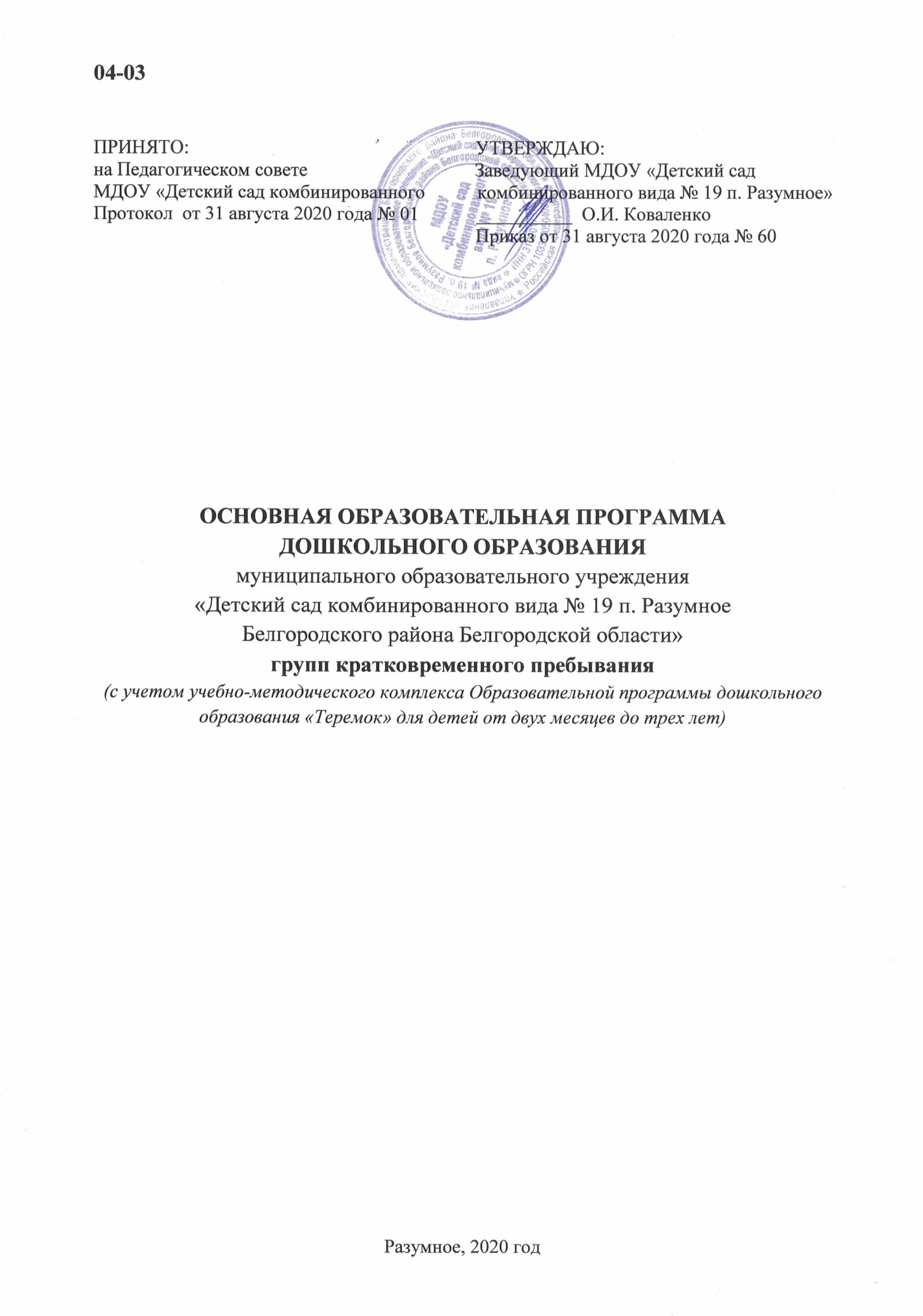  04-03ПРИНЯТО:                                                            УТВЕРЖДАЮ:            на Педагогическом совете                                   Заведующий МДОУ «Детский сад  МДОУ «Детский сад комбинированного           комбинированного вида № 19 п. Разумное»   Протокол  от 31 августа 2020 года № 01            __________  О.И. Коваленко                                                                                                                   Приказ от 31 августа 2020 года № 60ОСНОВНАЯ ОБРАЗОВАТЕЛЬНАЯ ПРОГРАММАДОШКОЛЬНОГО ОБРАЗОВАНИЯмуниципального образовательного учреждения«Детский сад комбинированного вида № 19 п. РазумноеБелгородского района Белгородской области»групп кратковременного пребывания(с учетом учебно-методического комплекса Образовательной программы дошкольного образования «Теремок» для детей от двух месяцев до трех лет)Разумное, 2020 годСОДЕРЖАНИЕ
I. ЦЕЛЕВОЙ РАЗДЕЛ. Обязательная часть…………………………………………………………..........................4
1. Пояснительная записка……………………………………………………….......................4
1.1.1.Цели и задачи ООП ДО…………………………………………………..........................5
1.1.2.Принципы и подходы к формированию ООП ДО……………………...........................6
1.1.3.Значимые для разработки ООП ДО характеристики………………….....................….8
1.2. Планируемые результаты освоения ООП ДО………………………................................12
1.3. Развивающее оценивание качества образовательной деятельности по Программе......14
Часть формируемая участниками образовательных отношений...................................15
II. СОДЕРЖАТЕЛЬНЫЙ РАЗДЕЛ.Обязательная часть……………………………………………………......................……....17
2.1.Описание образовательной деятельности в соответствии с направлениями развития
ребенка в пяти образовательных областях………………………............................................18
Часть формируемая участниками образовательных отношений........................................282.2. Описание вариативных форм, способов, методов и средств реализации ООП ДО...…36
2.3. Особенности образовательной деятельности разных видов и культурных  практик……..532.4.Способы и направления поддержки детской инициативы……………............................55
2.5.Особенности взаимодействия педагогического коллектива с семьями воспитанников…..56III. ОРГАНИЗАЦИОННЫЙ РАЗДЕЛ.3.1. Психолого-педагогические условия, обеспечивающие развитие ребенка………………...593.2.Материально-техническое обеспечение программы…………………….........................59
       (обеспеченность методическими материалами и средствами обучения и воспитания)3.3.Организация режима пребывания детей в образовательном учреждении...........60
3.4. Особенности организации предметно-пространственной развивающей образовательной             среды…………………………………………........................…………..…………………….613.3.Традиционные для дошкольной образовательной организации события, праздники,
        мероприятия……………………………………………………..............................................64
Часть формируемая участниками образовательных отношений........................................65IV. ДОПОЛНИТЕЛЬНЫЙ РАЗДЕЛ.1.Краткая презентация ООП ДО…………………………………........................…………...66
V. ПРИЛОЖЕНИЯВВЕДЕНИЕНазвание Программы: основная образовательная программа дошкольного
образования муниципального дошкольного образовательного учреждения «Детский сад
комбинированного вида №19 п. Разумное Белгородского района Белгородской области» группы кратковременного пребывания детей раннего возраста.Разработчики Программы:Творческая группа:-Коваленко О.И. - заведующий МДОУ, высшая квалификационная категория;
-Сенченко И.В. - старший воспитатель, высшая квалификационная категория;- Суркова Т.А. - педагог-психолог;- Мартюшова С.В.– воспитатель;-Федорова Д.А. - инструктор по физической культуре, первая квалификационная категория.Исполнители Программы: педагогический коллектив муниципального дошкольного
образования муниципального дошкольного образовательного учреждения «Детский сад
комбинированного вида №19 п. Разумное Белгородского района Белгородской области»,
обучающиеся группы кратковременного пребывания и их родители (законные представители).I. ЦЕЛЕВОЙ РАЗДЕЛ.1.Пояснительная записка.Основная образовательная программа дошкольного образования (далее –
Программа) муниципального дошкольного образования муниципального дошкольного образовательного учреждения «Детский сад комбинированного вида №19 п. Разумное Белгородского района Белгородской области» группы кратковременного пребывания разработана в соответствии с федеральным государственным образовательным стандартом дошкольного образования (Приказ № 1155 Министерства образования и науки от 17 октября 2013 года) (далее — ФГОС ДО) и Примерной основной образовательной программой дошкольного образования (одобренной решением федерального учебно-методического объединения по общему образованию от 20.05.2015г. №2/15).Программа разработана в соответствии с нормативно-правовыми документами:
Законом РФ от 29.12.2012 г. №273-ФЗ «Об образовании в Российской Федерации»;
Федеральным законом от 24 июля 1998 г. № 124-ФЗ «Об основных гарантиях прав
ребенка в Российской Федерации» (принят Государственной Думой 3 июля 1998 года, одобрен Советом Федерации 9 июля 1998 года; Постановлением Главного государственного санитарного врача РФ от 15 мая 2013г. №26 «Об утверждении СанПиН 2.4.1.3049-13 «Санитарно- эпидемиологические
требования к устройству, содержанию и организации режима работы дошкольных
образовательных организаций»; Приказом Министерства образования и науки РФ от 31 июля 2020 года №373 «Об
утверждении Порядка организации и осуществления образовательной деятельности по
основным общеобразовательным программам - образовательным программам
дошкольного образования»;Приказом Министерства образования и науки РФ от 17 октября 2013 года №1155
«Об утверждении федерального государственного образовательного стандарта дошкольного образования»; Письмом Министерства образования и науки РФ от 10 января 2014 года № 08-5 «О
соблюдении организациями, осуществляющими образовательную деятельность,
требований, установленных федеральным государственным образовательным стандартом
дошкольного образования»; Комментариями к ФГОС дошкольного образования. Минобрнауки России от 28
февраля 2014 года №08-249; Постановлением Правительства Белгородской области от 30.12.2013 г. № 528-пп «Об
утверждении государственной программы Белгородской области «Развитие образования Белгородской области на 2014-2020 годы»; Постановлением Правительства Белгородской области от 28 октября 2013 г. № 431-
пп «Об утверждении Стратегии развития дошкольного, общего и дополнительного
образования Белгородской области на 2013-2020 годы»;Уставом МДОУ «Детский сад комбинированного вида №19 п. Разумное Белгородского района Белгородской области».	Программа определяет содержание и организацию образовательной деятельности с детьми раннего возраста, посещающими группу кратковременного пребывания.	Программа предназначена для оказания помощи родителям (законным представителям) в воспитании детей раннего возраста, получающим дошкольное
образование в форме семейного образования, охране и укреплении их физического,
эмоционального и психического здоровья, в развитии индивидуальных способностей на
уровне дошкольного образования.Программа направлена на создание условий развития ребенка раннего возраста,
открывающих возможности для его позитивной социализации, личностного развития,
развития инициативы и творческих способностей на основе сотрудничества со взрослыми
и сверстниками и соответствующим возрасту видам деятельности, создание развивающей
образовательной среды, которая представляет собой систему условий социализации и
индивидуализации детей.Программа состоит из обязательной части и части, формируемой участниками образовательных отношений. Программа включает три основных
раздела: целевой, содержательный и организационный. Обязательная часть программы предполагает комплексность подхода,
обеспечивая развитие детей во всех пяти взаимодополняющих образовательных
областях (социально-коммуникативное развитие, познавательное развитие, речевое
развитие, художественно-эстетическое развитие, физическое развитие).
Часть, формируемая участниками образовательных отношений, разработана на
основе выбранных участниками образовательных отношений программ, направленных
на развитие детей в образовательных областях, видах деятельности и культурных
практиках (парциальные образовательные программы), отобранные с учетом
приоритетных региональных направлений, климатических особенностей и
ориентированные на потребность детей и их родителей:• Парциальной программы "Мой веселый, звонкий мяч" под редакцией Л.Н. Волошиной, Л.В. Серых.;• О.Л. Князева, М.Д. Маханева «Приобщение детей к истокам русской народной культуры»Содержание Программы обеспечивает развитие личности, мотивации и способностей детей раннего возраста в различных видах детской деятельности.
Программа реализуется на государственном языке Российской Федерации - русском.
Программа реализуется в течение всего времени пребывания обучающегося в МДОУ.Цели и задачи ООП ДО.Цели программы способствуют достижению целей, указанных в пункте 1.5.
ФГОС ДО и достигаются через решение задач, обозначенных в п. 1.6 ФГОС ДО.
Цели Обязательной части Программы:1.1.2. Принципы и подходы к формированию ООП ДОПринципы и подходы к формированию Программы едины для обязательной части программы и части, формируемой участниками образовательных отношений:Основные подходы к формированию ПрограммыПрограмма определяет содержание и организацию образовательной деятельности на уровне дошкольного образования.Программа обеспечивает развитие личности детей раннего возраста в различных видах общения и деятельности с учетом их возрастных, индивидуальных психологических и физиологических особенностей.	В образовательном процессе реализуется дифференцированный подход по нескольким направлениям:  - организация многоуровневой функциональной среды для свободной самостоятельной деятельности детей (обеспечение самореализации детей с разным уровнем развития);   - гибкий охват детей (индивидуально, парами, подгруппами) формами   и содержанием деятельности, соответствующими их возрастным возможностям;   - дифференцированный временной режим для разных видов совместной деятельности взрослого с детьми (7-10 минут).   Программа сформирована как программа психолого-педагогической поддержки, позитивной адаптации, социализации и индивидуализации, развития личности детей раннего возраста и определяет комплекс основных характеристик детей раннего возраста (объем, содержание и планируемые результаты в виде целевых ориентиров дошкольного образования) в образовательной деятельности МДОУ.Методологические подходы, положенные в основу формирования ПрограммыДля получения качественного образования детьми с особенностями в развитии
в рамках реализации Программы создаются необходимые условия для:- диагностики и коррекции нарушений развития и социальной их адаптации;- оказания ранней коррекционной помощи на основе специальных психолого-педагогических подходов и наиболее подходящих для этих воспитанников языков,
методов, способов общения и условий, в максимальной степени способствующих
получению дошкольного образования, а также социальному развитию этих детей.1.1.3. Значимые для разработки ООП ДО характеристики.Основные участники реализации Программы: педагоги ДОО, воспитанники раннего
возраста, посещающие группу кратковременного пребывания и их родители (законные
представители).Социальными заказчиками реализации Программы являются родители (законные
представители) обучающихся, как гаранты реализации прав ребенка на организацию
образовательной деятельности.Особенности разработки Программы:-условия, созданные в ДОО для реализации целей и задач Программы;-социальный заказ родителей (законных представителей);- детский контингент;- кадровый состав педагогических работников;- культурно-образовательные особенности п. Разумное, Белгородского региона.
Особенности осуществления образовательного процесса.Учет специфики условий ДООМуниципальное дошкольное образовательное учреждение «Детский сад комбинированного вида № 19 п. Разумное» является звеном муниципальной системы Белгородского района, обеспечивающим оказание помощи родителям (законным представителям) в воспитании детей, охране и укреплении их физического и психического здоровья, в развитии индивидуальных способностей и необходимой коррекции нарушений их развития на уровне дошкольного образования.Дошкольное учреждение расположено в густонаселенном массиве п. Разумное. Ближайшее окружение – МОУ  «Разуменская СОШ № 2», «Разуменская СОШ № 3», МЦКР «Разуменский Дом культуры им. И.Д. Елисеева», МОУ ДО «Разуменская детская музыкальная школа искусств», Разуменская модельная библиотека - филиал № 36. Это создает благоприятные возможности для обогащения деятельности МДОУ, расширяет спектр возможностей по организации физкультурно-оздоровительной, художественно-эстетической, социально - личностной работы, осуществлению сотрудничества с педагогическими коллективами, способствует созданию положительного имиджа детского сада среди жителей микрорайона и близлежащей территории.Особенности осуществления образовательного процесса в ДОО:- Программа предназначена для реализации в дошкольной образовательной
организации поселка городского типа;- группы функционирует в режиме 3 ч. пребывания, четыре дня в неделю (понедельник, вторник, среда, четверг) с 3 –х часовым пребыванием детей в детском саду. Выходные: суббота, воскресенье, праздничные дни.Реализация Программы осуществляется в течение всего времени пребывания детей в ДОУ в процессе разнообразных видов детской деятельности. Образовательная деятельность по Программе может осуществляется в группах:- общеразвивающей направленности (реализация образовательной программы
дошкольного образования);- комбинированной направленности (совместное образование здоровых детей и детей с
ОВЗ в соответствии с образовательной программой дошкольного образования,
адаптированной для детей с ОВЗ).Климатические особенности: при организации образовательного процесса учитываются климатические особенности региона. Белгородская область – средняя полоса России: время начала и окончания тех или иных сезонных явлений (листопад, таяние снега и т. д.) и интенсивность их протекания; состав флоры и фауны; длительность светового дня; погодные условия и т. д. и интенсивность их протекания; состав флоры и фауны; длительность светового дня; погодные условия и т. д.Основными чертами климата являются: умеренно холодная зима и сухое жаркое лето. В холодное время года пребывание детей на открытом воздухе уменьшается. В теплое время года жизнедеятельность детей, преимущественно, организуется на открытом воздухе. Исходя из климатических особенностей региона, режим дня составляется в соответствии с
выделением двух периодов: холодный период (сентябрь-май); теплый период (июнь-август).  Национально – культурные особенности: этнический состав воспитанников - русские. Обучение и воспитание в ДОУ осуществляется на русском языке. Основной контингент воспитанников проживает в условиях поселка городского типа. Реализация регионального компонента осуществляется через знакомство с национально- культурными особенностями Белгородской области. Знакомясь с родным краем, его достопримечательностями, воспитанники учатся осознавать себя, живущими в определенный период, в определенных этнокультурных условиях. Данная информация реализуется через различные формы организованной образовательной деятельности с детьми (экскурсии, целевые прогулки, занятия, чтение художественной литературы, народные игры, музыку, танцы, беседы и др.).Возрастные особенности детей (первого – третьего года жизни), посещающих группы общеразвивающей и/или комбинированной направленности подробно сформулированы в Образовательной программы дошкольного образования «Теремок» для детей от двух месяцев до трех лет / Научный руководитель И.А. Лыкова; под общей редакцией Т.В. Волосовец, И.Л. Кириллова, И.А. Лыковой, О.С. Ушаковой. — М.: Издательский дом «Цветной мир», 2019. — 160 с. (2-е дополненное издание).Возрастные особенности физического и психического развития детей первого года жизниНа первом году жизни происходит становление эмоционального общения ребенка и взрослого, которое трансформируется в ситуативно-деловое общение. Для детей характерно чувственное познание ближайшего окружения, наглядно-действенное мышление, высокая двигательная активность и малая подвижность нервной системы, несформированность тормозных процессов, высокая степень отвлекаемости. Средний вес (масса тела) к году утраивается. Средний рост ребенка к году увеличивается на 20–25 см. В продолжение дня сон ребенка несколько раз чередуется с периодами активного бодрствования, длительность которого постепенно, но достаточно быстро увеличивается в течение года: с 1 часа до 3,5–4 часов. В 7–8 месяцев малыш активно ползает, может самостоятельно сесть и сохранять эту позу, занимаясь игрушкой. К году ребенок, как правило, самостоятельно ходит. Взаимосвязь и взаимозависимость разных сторон развития ребенка в первый год жизни особенно ярко проявляются при освоении основных движений. В течение первого года развиваются слуховые и зрительные восприятия. После 4,5–5 месяцев дети способны различать основные цвета и формы. Они эмоционально отзывчивы на интонацию и музыку разного характера. Простые действия с игрушкой (удерживает, размахивает) превращаются после 9–10 месяцев в несложные предметно-игровые. Кубики малыш кладет в коробку, мяч бросает, куклу баюкает. Появляются любимые игрушки. По подражанию взрослому начинает лепетать, то есть произносить слоги, из которых позже образуются слова. К концу года можно уже говорить о речевом развитии, поскольку формируются основы понимания (до 30–50 слов), ребенок начинает пользоваться несколькими простыми словами (6–10 слов).
Социализация детей идет по разным направлениям. Во втором полугодии ярко проявляют разное отношение к взрослым: близким радуются, чужих настороженно рассматривают. Идет формирование инициативных обращений к близким взрослым (звуками, улыбкой, движениями). В более старшем возрасте, находясь рядом, обращают внимание на действия товарища, эмоционально откликаются на его смех. Ребенок, находясь на руках у взрослого, начинает ориентироваться в пространстве (поворачивает голову к яркой картине, окну, двери). Самостоятельно передвигаясь (ползание, ходьба), стремится двигаться навстречу окликающему его взрослому, к заинтересовавшему предмету. Появляются простейшие элементы самообслуживания: ребенок удерживает бутылочку, к концу года держит чашку, стягивает шапку, носки, подает по просьбе взрослого предметы одежды. Основные умения к концу первого года жизни: ребенок осваивает ходьбу в ближайшем пространстве, начинает использовать по назначению отдельные предметы и игрушки. Выполняет простые просьбы и понимает объяснения, может использовать простые слова (до 8–10). Испытывает потребность в эмоциональном и в объектно направленном общении со взрослым. Знает свое имя, откликается на зов.Возрастные особенности детей от 1 года до 3 лет. Происходит качественный скачок в развитии и формировании личности ребенка. Характерная особенность - быстрый темп физического и психического развития. Отличительная особенность - тесная взаимосвязь и взаимовлияние физического и психического развития. Важнейшее психическое новообразование - возникновение речи и наглядно-действенного мышления, которое развивается оно на основе действий с предметами. В этот период происходит формирование активной речи ребенка и понимание речи взрослого в процессе совместной деятельности. Внимание, восприятие и память носят непроизвольный характер. Развитие восприятия происходит на основе внешне-ориентированного действия (по форме, величине, цвету), при непосредственном соотношении и сравнении предметов. Узнать и запомнить ребенок может только то, что ему понравилось или заинтересовало. Важнейший механизм развития ребенка в этом возрастном периоде - подражание. Общение малыша со взрослыми становится все более социальным, у ребенка появляются социальные потребности в общении, в овладении человеческими способами познания и действия. Ведущий вид деятельности - предметная деятельность Данный вид деятельности тесно связана с общением и служит предпосылкой для появления самой важной для всего периода детства деятельности – игры. Игровая деятельность носит предметно - манипулятивный характер. Основной способ познания ребенком окружающего мира в данном возрасте - это метод проб и ошибок. Предмет начинает восприниматься как вещь, имеющая определенное назначение и способ употребления. Завершается ранний возраст кризисом 3 лет. У ребенка формируется образ Я.На третьем году жизни ребенок вырастает в среднем на 7-8 см, прибавка в весе составляет 2-2,5 кг. Дети активно овладевают разнообразными движениями. Растущие двигательные возможности позволяют детям более активно знакомиться с окружающим миром, познавать свойства и качества предметов, осваивать новые способы действий. Но при этом малыши еще не способны постоянно контролировать свои движения. Поэтому воспитателю необходимо проявлять повышенное внимание к действиям детей, оберегать их от неосторожных движений, приучать к безопасному поведению в среде сверстников.  	Организм младших дошкольников недостаточно окреп. Дети легко подвергаются инфекциям. Особенно часто страдают их верхние дыхательные пути, так как объем легких ребенка пока небольшой и малыш вынужден делать частые вдохи и выдохи. Эти особенности детей воспитателю надо постоянно иметь в виду: следить за чистотой воздуха в помещении, за правильным дыханием детей (через нос, а не ртом) на прогулке, во время ходьбы и подвижных игр.  	Период раннего детства — один из самых насыщенных в познавательном аспекте из всех возрастных периодов, в настоящее время наблюдается заметная акселерация развития, которая отражается на результатах развития детей раннего возраста. Опережающим отмечается и социальное развитие, значительно раньше отмечается кризис трех лет. Повышенная ранимость организма ребенка, недостаточная морфологическая и функциональная зрелость органов и систем (быстрый темп развития осуществляется на весьма неблагоприятном фоне — при незрелости психофизиологических функций организма, а это повышает ранимость). 	Малыши в большей степени подвержены заболеваниям из-за несовершенства деятельности внутренних органов, высокого уровня утомляемости, им трудно переключиться с одной деятельности на другую, соответственно, доминантой становится процесс возбуждения и как следствие — неустойчивое эмоциональное состояние. Современные дети-дошкольники отличаются повышенной потребностью к восприятию информации, постоянно ищут возможности ее удовлетворения, не испытывают стресса при контакте с техникой, компьютером, мобильным телефоном. У современных детей система отношений доминирует над системой знаний. Если раньше у ребенка был хорошо развит подражательный рефлекс, и он старался повторять действия за взрослым, то у современных детей преобладает рефлекс свободы – они сами выстраивают модель своего поведения. Дети настойчивы и требовательны, имеют завышенную самооценку, не терпят насилия.Особенность развития детей раннего возрастаВ учреждении функционируют 2 группы кратковременного пребывания, которые посещают дети раннего возраста.Этот возрастной этап имеет характерные особенности. Он связан с возникновением того новообразования, которое принято связывать с появлением слова «я». Основными факторами психического развития ребенка в раннем возрасте являются ведущая предметная деятельность и ситуативно-деловое общение со взрослыми. Основные линии психического развития ребенка в раннем возрасте: ситуативность психики и поведения, развитие предметной деятельности, общения, игровой деятельности. Помимо того, что период раннего детства — один из самых насыщенных в познавательном аспекте из всех возрастных периодов, в настоящее время наблюдается заметная акселерация развития, которая отражается на результатах развития детей раннего возраста. Опережающим отмечается и социальное развитие, значительно раньше отмечается кризис трех лет. Повышенная ранимость организма ребенка, недостаточная морфологическая и функциональная зрелость органов и систем (быстрый темп развития осуществляется на весьма неблагоприятном фоне — при незрелости психофизиологических функций организма, а это повышает ранимость). 	Малыши в большей степени подвержены заболеваниям из-за несовершенства деятельности внутренних органов, высокого уровня утомляемости, им трудно переключиться с одной деятельности на другую, соответственно, доминантой становится процесс возбуждения и как следствие — неустойчивое эмоциональное состояние. Современные дети-дошкольники отличаются повышенной потребностью к восприятию информации, постоянно ищут возможности ее удовлетворения, не испытывают стресса при контакте с техникой, компьютером, мобильным телефоном. У современных детей система отношений доминирует над системой знаний. Если раньше у ребенка был хорошо развит подражательный рефлекс, и он старался повторять действия за взрослым, то у современных детей преобладает рефлекс свободы – они сами выстраивают модель своего поведения. Дети настойчивы и требовательны, имеют завышенную самооценку, не терпят насилия.Условия, необходимые для создания социальной ситуации развития детей
(основные компетенции педагогических работников)1. Обеспечение эмоционального благополучия через:-непосредственное общение с каждым ребёнком;- уважительное отношение к каждому ребёнку, к его чувствам и потребностям.2. Поддержка индивидуальности и инициативы детей через:- создание условий для свободного выбора детьми деятельности и участников совместной
деятельности;-создание условий для принятия детьми решений, выражение своими детьми чувств и
мыслей;- недирективную помощь детям, поддержку детской инициативы и самостоятельности в
разных видах деятельности.3. Установление правил взаимодействия в разных ситуациях:- создание условий для позитивных, доброжелательных отношений между детьми в том
числе принадлежащим к разным национально-культурным, религиозным общностям и
социальным слоям, а также имеющими различные, в том числе (ограниченные)
возможности здоровья;- развитие коммуникативных способностей детей, позволяющих разрешать конфликтные
ситуации со сверстниками;-развитие умения детей работать в группе сверстников.4. Построение вариативного развивающего образования, ориентированного на зону
ближайшего развития каждого ребёнка:- создание условий для овладения культурными средствами деятельности;- организацию видов деятельности, способствующих развитию мышления, речи, общения,
воображения и детского творчества, личностного, физического и художественно-эстетического развития детей;- поддержку спонтанной игры детей, её обогащение, обеспечение игрового времени и
пространства.
5. Взаимодействие с родителями по вопросам образования ребенка, непосредственное
включение их в образовательную деятельность, в том числе посредством создания
образовательных проектов совместно с семьёй на основе выявления потребностей и поддержки образовательных инициатив семьи.- взаимодействие с семьями воспитанников по реализации основной общеобразовательной
программы дошкольного образования осуществляется в утреннее время с 8.30-до 8.45, в
дневное время с 14.30-до 14.45.Социальный статус родителей группы кратковременного пребывания
Социальными заказчиками деятельности учреждения являются в первую очередь
родители (законные представители) воспитанников.Основная цель взаимодействия: создание доброжелательной, психологически
комфортной атмосферы, в основе которой лежит определенная система взаимодействия с
родителями, взаимопонимание и сотрудничество.Группу кратковременного пребывания посещают воспитанники из полных семей,
проживающих на территории п. Разумное. Основную группу составляют служащие,
интеллигенция, имеющие высшее профессиональное образование.В дошкольной образовательной организации функционирует Консультационный
центр в целях оказания методической, психолого-педагогической, диагностической и
консультативной помощи родителям (законным представителям) несовершеннолетних
обучающихся, обеспечивающим получение детьми дошкольного образования в форме
семейного образования.Основные задачи Консультационного центра:- оказание психолого-педагогической помощи родителям (законным
представителям), направленной на выявление потенциальных возможностей ребенка,
создание психолого-педагогических условий для гармоничного психического и
социального развития ребенка;- определение уровня развития ребенка, его соответствие нормативным
показателям ведущих для данного возраста линий развития;- организация психолого-педагогического обследования детско-родительского
взаимодействия;- создание необходимого информационного и мотивационного полей ранней
психолого-педагогической помощи, активное включение родителей (законных
представителей) в целенаправленный развивающий процесс;- предоставление родителям (законным представителям) информации
по вопросам развития и воспитания ребенка;- формирование предпосылок для обучения ребенка в организациях дошкольного
образования.
1.2 Планируемые результаты освоения ООП ДО.В соответствии с ФГОС ДО специфика раннего детства и системные особенности образования детей от двух месяцев до трех лет делают неправомерными требования безусловного достижения ребенком младенческого и раннего возраста конкретных образовательных результатов. Поэтому результаты освоения Программы формулируются в виде целевых ориентиров образования и представляют собой возрастные характеристики возможных достижений ребенка к концу раннего детства. Реализация образовательных целей и задач Программы направлена на достижение целевых ориентиров образования, которые описаны как основные характеристики развития ребенка (обобщенные показатели). Основные характеристики развития ребенка представлены в форме описания прогнозируемых (возможных, но не обязательных) достижений воспитанников на разных возрастных этапах раннего детства. В Примерной основной образовательной программе дошкольного образования приведены показатели, которые послужили основой определения планируемых освоения Программы. Целевые ориентиры в младенческом возрасте К концу первого полугодия жизни ребенок: – обнаруживает выраженную потребность в общении со взрослыми: проявляет интерес и
положительные эмоции в ответ на обращения взрослого, сам инициирует общение,
привлекая взрослого с помощью голосовых проявлений, улыбок, движений, охотно
включается в эмоциональные игры; – проявляет поисковую и познавательную активность по отношению к предметному
окружению: с интересом рассматривает игрушки и другие предметы, следит за их
перемещением, прислушивается к издаваемым ими звукам, радуется, стремится взять
игрушку в руки, обследовать ее. К концу первого года жизни ребенок: – активно проявляет потребность в эмоциональном общении, поиске разнообразных
впечатлений, чувствительность к эмоциям и смыслам слов взрослых, избирательное
отношение к близким и посторонним людям; – активно обследует разнообразные предметы, интересуется и манипулирует ими,
пытается подражать действиям взрослых; проявляет инициативу и настойчивость в
желании получить ту или иную игрушку и действовать с ней по своему усмотрению;
– во взаимодействии со взрослым пользуется разнообразными средствами общения:
мимикой, жестами, голосовыми проявлениями (лепечет, произносит первые слова);
стремится привлечь взрослого к совместным действиям с предметами; различает
поощрение и порицание взрослыми своих действий; – охотно слушает детские стишки, песенки, игру на музыкальных инструментах,
рассматривает картинки, узнает, что на них изображено, по просьбе взрослого может
показать названный предмет; пытается сам использовать мелки и карандаши;
– стремится проявлять самостоятельность при овладении навыками самообслуживания
(есть ложкой, пить из чашки и пр.); – проявляет двигательную активность: свободно изменяет позу, сидит, ползает, встает на
ножки, переступает ногами, ходит самостоятельно или при поддержке взрослых. Целевые ориентиры в раннем возрасте К трем годам ребенок:– интересуется окружающими предметами, активно действует с ними, исследует их
свойства, экспериментирует. Использует специфические, культурно фиксированные
предметные действия, знает назначение бытовых предметов (ложки, расчески, карандаша
и пр.) и умеет пользоваться ими. Проявляет настойчивость в достижении результата своих
действий;
– стремится к общению и воспринимает смыслы в различных ситуациях общения со
взрослыми, активно подражает им в движениях и действиях, умеет действовать
согласованно;
– владеет активной и пассивной речью: понимает речь взрослых, может обращаться с
вопросами и просьбами, знает названия окружающих предметов и игрушек;
– проявляет интерес к сверстникам; наблюдает за их действиями и подражает им.
Взаимодействие с ровесниками окрашено яркими эмоциями;
– в короткой игре воспроизводит действия взрослого, впервые осуществляя игровые
замещения;
– проявляет самостоятельность в бытовых и игровых действиях. Владеет простейшими
навыками самообслуживания; – любит слушать стихи, песни, короткие сказки, рассматривать картинки, двигаться под
музыку. Проявляет живой эмоциональный отклик на эстетические впечатления. Охотно
включается в продуктивные виды деятельности (изобразительную деятельность,
конструирование и др.);– с удовольствием двигается – ходит, бегает в разных направлениях, стремится осваивать
различные виды движения (подпрыгивание, лазанье, перешагивание и пр.).
1.3. Развивающее оценивание качества образовательной деятельности
Система оценки образовательной деятельности, предусмотренная Программой, предполагает оценивание качества условий образовательной деятельности, обеспечиваемых ДОУ.Программой не предусматривается оценивание качества образовательной деятельности ДОУ на основе достижения детьми планируемых результатов освоения Программы.Система оценки образовательной деятельности, предусмотренная образовательной Программой, деятельности, предполагает оценивание качества условий обеспечиваемых Организаций, включая психолого-педагогические, кадровые, материально-технические, финансовые, информационно-методические, управление Организацией и т. д.Целевые ориентиры, представленные в Программе:-не подлежат непосредственной оценке;-не являются непосредственным основанием оценки как итогового, так и промежуточного уровня развития детей;- не являются основанием для их формального сравнения с реальными достижениями детей;-не являются основой объективной оценки соответствия установленным требованиям образовательной деятельности и подготовки детей;-не являются непосредственным основанием при оценке качества образования.Программой предусмотрена система мониторинга динамики развития детей, динамики их образовательных достижений, основанная на методе наблюдения и включающая педагогические наблюдения, педагогическую диагностику, связанную с оценкой эффективности педагогических действий с целью их дальнейшей оптимизации.Такая оценка индивидуального развития детей осуществляется педагогическими работниками в рамках педагогической диагностики, связанной с оценкой эффективности педагогических действий и лежащей в основе их дальнейшего планирования. Результаты педагогической диагностики (мониторинга) используются исключительно для решения следующих образовательных задач: -индивидуализации образования (в том числе поддержки ребенка, построения его образовательной траектории или профессиональной коррекции особенностей его развития);- оптимизации работы с группой детей.		Технология педагогической диагностики индивидуального развития детей в части
освоения обязательной части Программы полностью соответствует рекомендованной в ОП ДО «Теремок» для детей от двух месяцев до трех лет / Научный руководитель И.А. Лыкова; под общей редакцией Т.В. Волосовец, И.Л. Кириллова, И.А. Лыковой, О.С. Ушаковой.		Программа предоставляет участникам образовательных отношений в ДОУ право самостоятельного выбора инструментов педагогической и психологической диагностики развития детей, в том числе, его динамики.		Система оценки качества реализации программы ДОУ обеспечивает участие всех участников образовательных отношений.		Ключевым уровнем оценки является уровень образовательного процесса, в котором непосредственно участвует ребенок, его семья и педагогический коллектив ДОУ.		Система оценки качества предоставляет педагогам и администрации Организации материал для рефлексии своей деятельности и для серьезной работы над Программой, которую они реализуют. Результаты оценивания качества образовательной деятельности формируют доказательную основу для изменений основной образовательной программы, корректировки образовательного процесса и условий образовательной деятельности.
Важную роль в системе оценки качества образовательной деятельности играют также
семьи воспитанников и другие субъекты образовательных отношений, участвующие в
оценивании образовательной деятельности Организации, предоставляя обратную связь о
качестве образовательных процессов ОрганизацииЧасть, формируемая участниками образовательных отношений.Парциальная программа «Мой веселый, звонкий мяч»под редакцией Л.Н. Волошиной, Л.В. Серых.Цель: способствовать полноценному физическому, психическому социальному развитию ребенка раннего возраста в процессе освоения двигательного
опыта в играх и упражнениях с разными видами мячей.Образовательные задачиОбучающие задачи:• формировать двигательные умения (ходьба, бег, лазание, бросание, ловля и др.) с
использованием двигательных действий с мячом; • обогащать и разнообразить двигательный опыт ребенка, инициировать бросание
мяча об пол двумя руками; способствовать освоению техники катания мяча, бега
за ним; закреплять умение закатывать маленький мяч в обруч, бросать одной рукой
вдаль, бросать мяч двумя руками об пол, катать в парах, прокатывать с горки;
катать маленький мяч вокруг большого одной рукой; бросать маленький мяч одной
рукой в цель (цель - большой мяч); выполнять игровые упражнения с фитнес -мячами;
• поощрять и стимулировать двигательно-игровую активность детей;
• помочь детям узнать на собственном чувственном опыте свойства мяча.
Развивающие задачи:• содействовать развитию быстроты, ловкости, координации движений, выносливости;• развивать ориентировку в пространстве в играх с мячом; • развивать чувство формы, цвета, величины, фактуры, веса и др. на основе
представлений о сенсорных свойствах мячей и других игровых атрибутов;
• развивать внимание, память, мышление, восприятие, воображение.Воспитательные задачи:воспитывать позитивное отношение к играм с мячом; интерес к действиям с
мячом; воспитывать умение действовать в коллективе (группе) сверстников;
поддерживать интерес к двигательной деятельности с нетрадиционным
оборудованием (вязаные, тряпочные, пластмассовые мячи); воспитывать
потребность в самостоятельной двигательной деятельности с мячами; воспитывать умение
действовать по правилам, играть в детском коллективе, произвольное поведение.
- оздоровительные задачи:повышать функциональные возможности организма ребенка, укреплять опорно-двигательный аппарат; создавать условия для гармоничного психического
развития каждого ребенка; формировать навыки безопасного поведения в играх с
мячамиобеспечить психоэмоциональный комфорт каждого ребенка в двигательно-игровой деятельности.Принципы и подходы к формированию программыКлючевые идеи программыНаучные основы программы связаны со становлением субъектности растущего
человека в условиях двигательно-игровой деятельности с мячами.В программе активно используются ситуации выбора видов
двигательной активности с мячом, оборудования (разнообразные мячи по размеру, цвету
и т.п.), самостоятельной двигательной деятельности, что инициирует развитие детской
субъектности в раннем возрасте.Парциальная программа ОЛ. Князевой, М.Д. Маханевой «Приобщение детей к истокам русской народной культуры»Цель программы: формирование у детей дошкольного возраста (2-8 лет) базиса культуры на основе ознакомления с бытом и жизнью родного народа, его характером, присущими ему нравственными ценностями, традициями, особенностями культуры. Образовательная цель программы состоит в приобщении детей ко всем видам национального искусства - от архитектуры до живописи, от пляски, сказки и музыки до театра.Работа с детьми строится на основе главных методических принципов: учет возрастных особенностей детей, доступность материала, постепенность его усложнения.Планируемые результаты освоения Программ (см. п.1.3. данной ООП ДО)СОДЕРЖАТЕЛЬНЫЙ РАЗДЕЛ.Обязательная частьОписание образовательной деятельности в соответствии
с направлениями развития ребенка в пяти образовательных областях.Содержание обязательной части Программы направлено на развитие личности, мотивации и способностей детей в различных видах деятельности, соответствует Примерной основной образовательной программой дошкольного образования (одобренной решением федерального учебно-методического объединения по общему образованию от 20.05.2015г. №2/15), Образовательной программы дошкольного образования «Теремок» для детей от двух месяцев до трех лет / Научный руководитель И.А. Лыкова; под общей редакцией Т.В. Волосовец, И.Л. Кириллова, И.А. Лыковой, О.С. Ушаковой. — М.: Издательский дом «Цветной мир», 2019. — 160 с. (2-е дополненное издание) и обеспечивает развитие детей по пяти направлениям развития и образования (далее – образовательные области): ● социально-коммуникативное развитие;
● познавательное развитие;
● речевое развитие;
● художественно-эстетическое развитие;
● физическое развитие.
Цель, задачи и конкретное содержание образовательной деятельности по каждой образовательной области определяются целями и задачами Программы с учетом возрастных и
индивидуальных особенностей детей и реализуются:в процессе организованной образовательной деятельности с детьми;в ходе режимных моментов;в процессе самостоятельной деятельности детей в различных видах детской деятельности и во взаимодействии со взрослыми и сверстниками;в процессе взаимодействия с семьями детей по реализации Программы.Обязательная часть Программы обеспечивает реализацию в ДОО Образовательной программы дошкольного образования «Теремок» для детей от двух месяцев до трех лет / Научный руководитель И.А. Лыкова; под общей редакцией Т.В. Волосовец, И.Л. Кириллова, И.А. Лыковой, О.С. Ушаковой. — М.: Издательский дом «Цветной мир», 2019. — 160 с. (2-е дополненное издание).Организация образовательной деятельности в ДОО включает в себя обязательную часть и часть, формируемую участниками образовательных отношений.Модель соотношения образовательных программ по реализации задач
образовательных областейМладенческий и ранний возрастПервый год жизниОбщие образовательные задачиСоздавать условия для сохранения и укрепления здоровья ребенка, обеспечивать его своевременное физическое развитие, двигательную активность. • Поддерживать становление и развитие коммуникативной деятельности: потребностей, мотивов, инициативной готовности, способов общения. • Содействовать проявлению и развитию активности ребенка в ситуативно-личностном, ситуативно-деловом, предметно-опосредованном общении со взрослым. • Создавать условия для сенсорно-моторного развития. • Обеспечивать своевременное нервно-психическое развитие (восприятие, положительные эмоции, действия с предметами, подготовительные этапы речи).Образовательные задачи по областямСоциально-коммуникативное развитиеОбеспечивать позитивное эмоциональное состояние ребенка на основе чувства защищенности и безопасности, принятия и признания. • Создавать условия для возникновения первых социальных и личностных проявлений (улыбка, «комплекс оживления»; вокализации; стремление к общению). • Поддерживать активность малыша в ситуативно-личностном, ситуативно-деловом и предметно-опосредованном общении с близким взрослым; развивать интерес к взаимодействию и разным способам коммуникации. • Формировать представление о себе как источнике собственных действий, выделение себя как субъекта общения (предпосылки самосознания). • Поддерживать инициативные стремления к самостоятельным действиям, создавать условия для разнообразных культурных практик. • Знакомить с элементарными правилами и нормами поведения в социуме (в семье, дошкольной организации, магазине, поликлинике, в парке на прогулке, в семейном путешествии и др.).Обязательная часть Программы соответствует:В 1 – ой группе раннего возраста, 2 – ой группе раннего возраста, 1 младшей группе -
содержанию Образовательной программы дошкольного образования «Теремок» для детей от двух месяцев до трех лет / Научный руководитель И.А. Лыкова; под общей редакцией Т.В. Волосовец, И.Л. Кириллова, И.А. Лыковой, О.С. Ушаковой. — М.: Издательский дом «Цветной мир», 2019. — 160 с. (2-е дополненное издание).Познавательное развитиеПоддерживать и развивать интерес к окружающему миру; удовлетворять потребность в новых впечатлениях. • Содействовать развитию всех органов чувств (зрения, слуха, обоняния, вкуса, осязания и др.), сенсомоторной познавательно-исследовательской активности, элементарных сенсорных ориентировок. • Инициировать освоение разнообразных действий с предметами (ощупывание, захват, размахивание, бросание, прокатывание и др.).Создавать условия для освоения способов познания окружающих предметов в разнообразии их свойств (форма, цвет, величина, фактура, местоположение и др.). • Развивать интерес к общению с близким взрослым (источником информации о мире). Формировать способы общения и взаимодействия. • Поддерживать наглядно-действенное экспериментирование с разными материалами.Обязательная часть Программы соответствует:В 1 – ой группе раннего возраста, 2 – ой группе раннего возраста, 1 младшей группе -
содержанию Образовательной программы дошкольного образования «Теремок» для детей от двух месяцев до трех лет / Научный руководитель И.А. Лыкова; под общей редакцией Т.В. Волосовец, И.Л. Кириллова, И.А. Лыковой, О.С. Ушаковой. — М.: Издательский дом «Цветной мир», 2019. — 160 с. (2-е дополненное издание).Речевое развитиеСоздавать предпосылки для становления речи, развивать понимание речи. • Развивать речевой и фонематический слух: учить слушать и слышать разговорную речь, различать голоса близких людей и разные интонации произнесения звуков и слов. • Создавать условия для овладения ребенком речевой артикуляцией. • Знакомить детей с родной речью на материале фольклора и произведений детской художественной литературы.Обязательная часть Программы соответствует:В 1 – ой группе раннего возраста, 2 – ой группе раннего возраста, 1 младшей группе -
содержанию Образовательной программы дошкольного образования «Теремок» для детей от двух месяцев до трех лет / Научный руководитель И.А. Лыкова; под общей редакцией Т.В. Волосовец, И.Л. Кириллова, И.А. Лыковой, О.С. Ушаковой. — М.: Издательский дом «Цветной мир», 2019. — 160 с. (2-е дополненное издание).Художественно-эстетическое развитиеСоздавать условия для эстетизации образовательной среды (дизайн пространства, мебели, игрушек, одежды детей и педагога). • Развивать зрительное, слуховое, кинестетическое восприятие; вызывать эмоциональный отклик на музыку, фольклор, народные игрушки, книжные иллюстрации и другие виды искусства, доступные ребенку по содержанию и средствам выразительности. • Расширять представления о мире в процессе восприятия потешек, песенок, картинок, народных игрушек; помогать устанавливать связи между формой, цветом, «голосом» (звучанием) и др. признаками знакомых предметов, игрушек, домашних животных. • Вызывать позитивную эмоциональную реакцию на эстетические качества объектов окружающего мира (красивых игрушек, бытовых предметов, явлений природы). • Проводить наблюдения детей за художественной деятельностью близких взрослых (лепка, рисование, конструирование, танец, пение, музицирование и др.). • Знакомить с доступными по возрасту художественными инструментами и материалами (карандашами, фломастерами, пальчиковыми красками, штампиками, соленым тестом, бумагой и др.). • Поддерживать интерес к художественному экспериментированию, вовлекать в игры-забавы, содействовать первым «творческим» проявлениям в совместной художественной деятельности с близкими взрослыми.Обязательная часть Программы соответствует:В 1 – ой группе раннего возраста, 2 – ой группе раннего возраста, 1 младшей группе -
содержанию Образовательной программы дошкольного образования «Теремок» для детей от двух месяцев до трех лет / Научный руководитель И.А. Лыкова; под общей редакцией Т.В. Волосовец, И.Л. Кириллова, И.А. Лыковой, О.С. Ушаковой. — М.: Издательский дом «Цветной мир», 2019. — 160 с. (2-е дополненное издание).Физическое развитиеПроявлять максимально заботливый уход за ребенком и постоянное внимание к его состоянию; формировать чувство безопасности, защищенности, доверия. • Способствовать сохранению и укреплению физического и психического здоровья ребенка. • Создавать условия для обеспечения физиологической зрелости систем и функций организма ребенка с учетом его возрастных и индивидуальных возможностей. • Создавать условия для сенсорно-моторного развития. • Обеспечивать развитие движений на основе эмоционально-позитивного общения с близким взрослым и в совместных действиях с ним; формировать потребность в двигательной активности. • Формировать опыт управления своим телом, овладения разнообразными «динамическими» позами и способами перемещения в пространстве; начинать знакомить со строением тела (показывать и называть части тела) в процессе умывания, одевания, кормления, в играх-забавах на основе пестушек.Обязательная часть Программы соответствует:В 1 – ой группе раннего возраста, 2 – ой группе раннего возраста, 1 младшей группе -
содержанию Образовательной программы дошкольного образования «Теремок» для детей от двух месяцев до трех лет / Научный руководитель И.А. Лыкова; под общей редакцией Т.В. Волосовец, И.Л. Кириллова, И.А. Лыковой, О.С. Ушаковой. — М.: Издательский дом «Цветной мир», 2019. — 160 с. (2-е дополненное издание).Второй год жизниОбщие образовательные задачиСодействовать развитию основных движений и физических качеств с учетом возрастных, индивидуальных особенностей ребенка; знакомить с элементарными правилами здоровьесохранного и безопасного для жизни поведения; дать начальное представление о своем теле. • Формировать первоначальные представления об окружающем мире. • Развивать восприятие, наглядно-действенное мышление и предпосылки наглядно-образного. • Обеспечивать дальнейшее развитие предметной деятельности (инициативные действия и операции, перенос освоенных способов в новые ситуации, осмысление достигнутых результатов). • Поддерживать освоение форм и способов взаимодействия в разных видах деятельности; замечать и поддерживать инициативу в предметно-деловом общении с близким взрослым; поощрять стремление к самостоятельности. • Создавать условия для развития речи как средства общения, нотирования обозна чения, управления своими действиями и поведением; способствовать становлению языковой личности. • Предоставлять возможность для освоения различных культурных практик (в т.ч. самообслуживания), экспериментирования, самостоятельной деятельности; поддерживать свободный выбор игрушек и материалов. • Побуждать детей к управлению своими действиями, поведением на основе элементарных правил: здороваться, прощаться, благодарить, убирать игрушки на место, не отбирать игрушки у других детей, уступать игрушку. • Содействовать развитию элементарного эстетического восприятия, способности эмоционально реагировать на эстетические особенности природы и предметов ближайшего окружения, на литературные, музыкальные, изобразительные, декоративные художественные образы.Образовательные задачи по областямСоциально-коммуникативное развитие•Обеспечивать благоприятную социальную адаптацию ребенка в детском саду; создавать атмосферу эмоционального комфорта.• Вовлекать ребенка в систему социальных отношений в близком социуме (семья, детский сад). • Создавать условия для знакомства ребенка с самим собой (основа будущего образа
«Я»).• Формировать первоначальные представления социального характера. Знакомить с
правилами и нормами поведения в обществе.• Содействовать развитиювзаимоотношений с близкими людьми в процессе доступных видов деятельности.• Формировать элементарные представления о себе и других людях, о семье и обществе,
о взаимоотношениях между людьми и различных ситуациях общественной жизни.• Поддерживать становление и развитие игровой деятельности. • Знакомить с трудом взрослых (родителей, воспитателя, повара, врача, водителя и др.)
и значением его результатов для других людей. • Поддерживать проявление и осмысление своих потребностей, желаний, интересов,
достижений.Обязательная часть Программы соответствует:В 1 – ой группе раннего возраста, 2 – ой группе раннего возраста, 1 младшей группе -
содержанию Образовательной программы дошкольного образования «Теремок» для детей от двух месяцев до трех лет / Научный руководитель И.А. Лыкова; под общей редакцией Т.В. Волосовец, И.Л. Кириллова, И.А. Лыковой, О.С. Ушаковой. — М.: Издательский дом «Цветной мир», 2019. — 160 с. (2-е дополненное издание).Познавательное развитие• Расширять представления об окружающем мире (предметном, социальном, природном),
доступном непосредственному восприятию ребенка. • Уточнять, обогащать и систематизировать знания о предметах, людях и их профессиях, животных, растениях, явлениях природы, продуктах питания, блюдах, одежде, обуви, мебели, транспорте, бытовых приборах, орудиях труда, разных материалах и др. • Обеспечивать полноценное сенсорное развитие. Создавать условия для восприятия
объектов разными анализаторами отдельно и в комплексе (зрением, слухом, обонянием, осязанием). • Инициировать разнообразные действия с предметами и материалами, веществами с целью «открытия» их постоянных и переменных свойств (форма, цвет, величина, вкус, запах, фактура, количество, функция, местоположение). • Поддерживать развитие предметной деятельности, познавательно-исследовательскую активность, самостоятельность. • Развивать восприятие, память, наглядно-действенное мышление, речь. • Создавать условия для разнообразных культурных практик.Обязательная часть Программы соответствует:В 1 – ой группе раннего возраста, 2 – ой группе раннего возраста, 1 младшей группе -
содержанию Образовательной программы дошкольного образования «Теремок» для детей от двух месяцев до трех лет / Научный руководитель И.А. Лыкова; под общей редакцией Т.В. Волосовец, И.Л. Кириллова, И.А. Лыковой, О.С. Ушаковой. — М.: Издательский дом «Цветной мир», 2019. — 160 с. (2-е дополненное издание).Речевое развитие• Продолжать развивать у детей понимание речи, способствовать накоплению словаря,
формировать умение общаться с окружающими людьми. •Расширять понимание слов, обозначающих название предметов, действий (спит, ест, поет, слушает), а также слов, обозначающих ярко выраженные признаки предметов (большой, маленький, красный). •Развивать артикуляционный аппарат, умение усваивать разнообразные интонации, произносить звуки и звукоподражания разной силой голоса (громко-тихо). • Формировать как предпосылку развития связной речи умение строить предложения
из 3–5 слов, передавая собеседнику содержание своих мыслей, чувств, желаний. • Устанавливать эмоциональный контакт между взрослым и ребенком, учитывая индивидуальные особенности детей. • Подвести детей к выполнению словесных поручений взрослого, включающих несколько действий. •Знакомить с родной речью на материале разных жанров фольклора и произведений детской художественной литературы.Обязательная часть Программы соответствует:В 1 – ой группе раннего возраста, 2 – ой группе раннего возраста, 1 младшей группе -
содержанию Образовательной программы дошкольного образования «Теремок» для детей от двух месяцев до трех лет / Научный руководитель И.А. Лыкова; под общей редакцией Т.В. Волосовец, И.Л. Кириллова, И.А. Лыковой, О.С. Ушаковой. — М.: Издательский дом «Цветной мир», 2019. — 160 с. (2-е дополненное издание).Художественно-эстетическое развитие• Создавать условия для эстетизации образовательной среды (дизайн окружающегопространства, игрового и бытового оборудования, одежды детей и близких взрослых и др.).• Содействовать развитию эстетического восприятия, поддерживать эмоциональные
реакции на эстетические качества игрушек, бытовых предметов, природных объектов и явлений.• Знакомить с видами и жанрами искусства в соответствии с возрастными и индивидуальными особенностями детей (фольклор, музыка, детская литература, книжная иллюстрация, народная игрушка, декоративно-прикладное искусство, скульптура малых
форм, детский театр и др.).• Содействовать появлению первых ассоциативных образов, установлению связи
между объектами реального мира и художественными образами (различение предмета
и слова-названия, изображаемого и изображения, звуков природы и инструментальной музыки).• Поддерживать интерес к художественной деятельности взрослых и желание подражать им, включаться в совместное «творчество».• Инициировать практическое освоение доступных способов художественной деятельности, создавать условия для художественного экспериментирования с красками, звуками, словами и пр.• Учить различать контрастные характеры и настроения художественных образов в литературных и музыкальных произведениях, народной игрушке, книжной иллюстрации (добрый или злой, веселый или грустный, быстрый или медленный и др.).
• Начинать знакомить детей с «языком» искусства — формой, линией, цветом, ритмом,
интонацией, темпом и др.Обязательная часть Программы соответствует:В 1 – ой группе раннего возраста, 2 – ой группе раннего возраста, 1 младшей группе -
содержанию Образовательной программы дошкольного образования «Теремок» для детей от двух месяцев до трех лет / Научный руководитель И.А. Лыкова; под общей редакцией Т.В. Волосовец, И.Л. Кириллова, И.А. Лыковой, О.С. Ушаковой. — М.: Издательский дом «Цветной мир», 2019. — 160 с. (2-е дополненное издание).Физическое развитие• Создавать условия для гармоничного физического и психического развития ребенка с учетом его индивидуальных особенностей.• Поддерживать позитивное отношение к движениям и физическим упражнениям, создавать условия для двигательной активности.• Обогащать двигательный опыт, продолжать развивать двигательные умения (ходьба, бег, прыжки, лазание, бросание, ловля и др.). • Развивать ориентировку в пространстве и элементы произвольности (управление своим телом). • Знакомить с телом человека, формировать образ и чувство своего тела (телесность). • Содействовать укреплению тонуса разных групп мышц (шеи, плеч, спины, туловища,
рук и ног). • Поощрять самостоятельные действия и движения, сохраняя индивидуальный темп и
ритм.• Формировать культурно-гигиенические навыки; поддерживать потребность в чистоте
и опрятности. • Приобщать к здоровому образу жизни, укреплять здоровье. • Содействовать формированию физических и личностных качеств.Обязательная часть Программы соответствует:В 1 – ой группе раннего возраста, 2 – ой группе раннего возраста, 1 младшей группе -
содержанию Образовательной программы дошкольного образования «Теремок» для детей от двух месяцев до трех лет / Научный руководитель И.А. Лыкова; под общей редакцией Т.В. Волосовец, И.Л. Кириллова, И.А. Лыковой, О.С. Ушаковой. — М.: Издательский дом «Цветной мир», 2019. — 160 с. (2-е дополненное издание).Третий год жизниОбщие образовательные задачи• Системно расширять, уточнять, обобщать представления детей о социальном и природном окружении в их взаимосвязи. Содействовать формированию позитивного мировосприятия и образа мира. • Обеспечивать развитие основных движений и физических качеств с учетом возрастных, индивидуальных особенностей ребенка; дать начальное представление о своем теле; знакомить с элементарными правилами поведения, безопасного для жизни и здоровья. • Развивать восприятие, память, мышление (наглядно-действенное и предпосылки наглядно-образного). • Поддерживать постепенное развитие произвольности (управления своими физиологическими и психическими процессами, настроением, поведением). • Поддерживать интерес к общению и освоению способов взаимодействия в разных видах деятельности. • Содействовать развитию речи как средства общения, познания, управления своими
действиями и поведением. • Инициировать дальнейшее развитие предметных и орудийных действий; создавать условия для их свободного применения, усложнения, изменения и переноса в новые
условия. • Содействовать развитию элементарного эстетического восприятия, способности эмоционально реагировать на эстетические особенности природы, предметы ближайшего
окружения, на литературные, музыкальные и изобразительные художественные образы.
• Создавать условия для освоения различных культурных практик, экспериментирования, самостоятельной активности каждого ребенка.Образовательные задачи по областямСоциально-коммуникативное развитие• Содействовать формированию позитивного восприятия окружающего мира, доброжелательного отношения ко всему живому (людям, животным, растениям), бережного отношения к игрушкам и бытовым предметам. • Расширять инициативное общение с людьми — взрослыми и детьми, знакомыми и незнакомыми (в безопасных ситуациях). • Инициировать освоение способов (речь, жесты, мимика), норм и правил общения, соответствующих возрастным возможностям детей. • Поддерживать развитие речи как основного средства коммуникации. • Создавать условия для содержательного общения в разных видах деятельности. • Содействовать постепенному становлению произвольности на основе развивающейся способности управлять своим поведением и настроением. • Поддерживать принятие взрослого как носителя норм и образцов поведения в социуме, помощника и партнера, объясняющего и помогающего, организующего деятельность и оценивающего ее результат. • Создавать основу для формирования положительного образа «Я», развития позитивной
самооценки, появления потребности быть успешным. • Воспитывать личностные качества — общительность, инициативность, самостоятельность, активность, самоуважение, уверенность в себе.Обязательная часть Программы соответствует:В 1 – ой группе раннего возраста, 2 – ой группе раннего возраста, 1 младшей группе -
содержанию Образовательной программы дошкольного образования «Теремок» для детей от двух месяцев до трех лет / Научный руководитель И.А. Лыкова; под общей редакцией Т.В. Волосовец, И.Л. Кириллова, И.А. Лыковой, О.С. Ушаковой. — М.: Издательский дом «Цветной мир», 2019. — 160 с. (2-е дополненное издание).Познавательное развитие• Постепенно расширять, уточнять, обобщать представления детей о социальном и природном окружении, их взаимосвязи. Содействовать формированию радостного мировосприятия.• Развивать восприятие, память, наглядно-действенное и наглядно-образное мышление,
речь.• Продолжать развивать все сенсорные системы (зрительную, слуховую, вкусовую, обонятельную, осязательную), знакомить с сенсорными характеристиками объектов
(форма, цвет, величина, фактура, масса и др.), сенсорными эталонами, обобщениями.
• Активизировать способы действий с различными предметами, доступными орудиями
труда или имитационными игрушками (щетка, совок, сачок, черпак), материалами,
веществами (бумага, ткань, глина, песок, снег, тесто и др.).• Поддерживать поисково-исследовательскую деятельность, свободное экспериментирование. Содействовать переносу полученной информации и освоенных способов в новые ситуации. • Создавать условия для освоения способов познания (мыслительных операций): наблюдение, сравнение, группировка, классификация, выделение
общего признака, обобщение, эксперимент и др.• Инициировать отражение впечатлений и представлений в речевых высказываниях,
игровой и художественной деятельности. • Развивать личностные качества — любознательность, познавательную активность,
инициативность, уверенность, самостоятельностьОбязательная часть Программы соответствует:В 1 – ой группе раннего возраста, 2 – ой группе раннего возраста, 1 младшей группе -
содержанию Образовательной программы дошкольного образования «Теремок» для детей от двух месяцев до трех лет / Научный руководитель И.А. Лыкова; под общей редакцией Т.В. Волосовец, И.Л. Кириллова, И.А. Лыковой, О.С. Ушаковой. — М.: Издательский дом «Цветной мир», 2019. — 160 с. (2-е дополненное издание).Речевое развитие•Формировать интерес к освоению родного языка как средства общения с другими людьми и познания окружающего мира. •Совершенствовать понимание речи в общении с разными людьми (взрослыми и детьми), в процессе слушания стихов и сказок, просмотра мультфильмов и инсценировок. • На основе расширения представлений об окружающем мире (о природе, растениях,
животных, рукотворных предметах, о людях) помогать устанавливать связи между
реальными предметами и их названиями, зрительными и слуховыми образами. •Комплексно развивать все стороны речи: обогащение активного и пассивного словаря, формирование грамматического строя, воспитание звуковой культуры, развитие связной речи. • Поддерживать и развивать инициативную речь, вербальное общение в форме диалога (ребенок вступает в контакт, слушает, слышит, понимает, задает вопросы, высказывает свои желания, выражает согласие или несогласие, передает отношение)Обязательная часть Программы соответствует:В 1 – ой группе раннего возраста, 2 – ой группе раннего возраста, 1 младшей группе -
содержанию Образовательной программы дошкольного образования «Теремок» для детей от двух месяцев до трех лет / Научный руководитель И.А. Лыкова; под общей редакцией Т.В. Волосовец, И.Л. Кириллова, И.А. Лыковой, О.С. Ушаковой. — М.: Издательский дом «Цветной мир», 2019. — 160 с. (2-е дополненное издание).Художественно-эстетическое развитие• Создавать условия для эстетизации образовательной среды с применением изделий народного декоративно-прикладного искусства, детских рисунков и коллажей, выполненных в сотворчестве с педагогом и родителями. • Развивать эстетическое восприятие красивых предметов, объектов и явлений природы, произведений разных видов искусства (литературы, музыки, народной игрушки, книжной иллюстрации, скульптуры малых форм и др.) и разных жанров фольклора (потешек, прибауток, закличек, загадок, сказок и др.). • Продолжать знакомить с разными видами и жанрами искусства в соответствии с возрастными особенностями. • Содействовать установлению связи между объектами реального мира и художественными образами; развивать ассоциативное мышление. • Поддерживать интерес к художественной деятельности — самостоятельной или организованной в сотворчестве с близким взрослым и другими детьми. • Начинать знакомить с «языком» разных видов искусства (слово, интонация, цвет, форма, пятно, линия, ритм, динамика, пауза и др.). •Инициировать практическое освоение доступных способов художественной деятельности и культурных практик. • Создавать условия для художественного экспериментирования с цветом, формой, линией, ритмом, звуком, интонацией, словом и пр. • Учить различать внешний вид, характеры, состояния и настроения контрастных художественных образов в разных видах искусства (добрый/ злой, ласковый/строгий, веселый/грустный, тихий/громкий, светлый/темный, высокий/низкий, быстрый/медленный, далеко/близко и др.).Обязательная часть Программы соответствует:В 1 – ой группе раннего возраста, 2 – ой группе раннего возраста, 1 младшей группе -
содержанию Образовательной программы дошкольного образования «Теремок» для детей от двух месяцев до трех лет / Научный руководитель И.А. Лыкова; под общей редакцией Т.В. Волосовец, И.Л. Кириллова, И.А. Лыковой, О.С. Ушаковой. — М.: Издательский дом «Цветной мир», 2019. — 160 с. (2-е дополненное издание).Физическое развитие• Создавать условия для гармоничного физического и психического развития ребенка с учетом его индивидуальных особенностей.•Развивать устойчивый интерес к движениям и физическим упражнениям. Поддерживать
двигательную активность.•Совершенствовать умение ребенка управлять своим телом  и движениями в разных условиях, свободно ориентироваться в пространстве и активно осваивать его в процессе разных движений. • Обогащать и разнообразить двигательный опыт, изменяя способы и характер движений.
• Продолжать развивать основные двигательные умения (ходьба, бег, прыжки, лазание,
бросание, ловля и др.), сохраняя индивидуальный темп и ритм. •Содействовать становлению образа и чувства своего тела (телесности). Продолжать знакомить с телом человека. • Формировать культурно-гигиенические навыки; развивать потребность в чистоте и
опрятности.
•Приобщать к здоровому образу жизни, укреплять здоровье.• Содействовать формированию физических и личностных качеств.Обязательная часть Программы соответствует:В 1 – ой группе раннего возраста, 2 – ой группе раннего возраста, 1 младшей группе -
содержанию Образовательной программы дошкольного образования «Теремок» для детей от двух месяцев до трех лет / Научный руководитель И.А. Лыкова; под общей редакцией Т.В. Волосовец, И.Л. Кириллова, И.А. Лыковой, О.С. Ушаковой. — М.: Издательский дом «Цветной мир», 2019. — 160 с. (2-е дополненное издание).Содержание образовательной деятельности с детьми раннего возрастапедагогов-специалистовНаправления деятельности специалистов   группы кратковременного пребывания общеразвивающей направленностиЧасть, формируемая участниками образовательных отношений.Образовательная деятельность по реализации парциальных программ строится в соответствии с доминирующим направлением развития, определенным для каждой из них.
Цель, задачи и конкретное содержание образовательной деятельности определяются
целями и задачами соответствующей парциальной программы с учетом возрастных и индивидуальных особенностей детей. Образовательная область: «Физическое развитие»Парциальная программа «Мой весёлый, звонкий мяч».
Перспективное планирование содержания занятии по физическому развитию детей
раннего возраста на основе игр и игровых упражнений с мячом
Предлагаемое планирование содержания занятий с мячом в группах раннего возраста
обеспечивает чередование нагрузок, охват всех групп мышц, сменуактивных движений и отдыха. Способность к подражанию помогает детям лучше
воспринимать предлагаемое упражнение, поэтому в занятия включаются
упражнения в образной, имитационной игровой форме.Кроме того, на занятиях обязательно планируются подвижные игры с мячами,
которые всегда требуют от детей активности. Игры с мячами помогают детям раннего
возраста овладеть разнообразным двигательным опытом. Педагог, исходя из
особенностей физического развития ребенка и его двигательного опыта, самостоятельно
выбирает физические упражнения, предложенные ниже:Парциальная программа «Мой веселый, звонкий мяч» используется для гибкого
планирования образовательной деятельности в части основной образовательной
программы, формируемой участниками образовательных отношений, в пределах
максимально допустимого объема образовательной нагрузки детей этого возраста,
регламентируемой действующими СанПиН. Для выработки правильных движений с
мячом нужны специально организованные занятия, на которых происходит
формирование двигательного стереотипа. Особое внимание на физкультурных занятиях
с детьми раннего возраста надо уделять тем двигательным навыкам, которые жизненно
необходимы: бросание мяча, ловля, катание, удар по мячу правой и левой
ногой поочередно и др.Планирование содержания занятий в осенний период
Образовательная область «Физическое развитие»
Планирование содержания занятий в зимний период
Образовательная область «Физическое развитие»Планирование содержания занятий в весенний период
Образовательная область «Физическое развитие»Описание образовательной деятельности по ПрограммеВ современной практике дошкольного образования огромное внимание уделяется психическому и физическому здоровью развитию детей раннего возраста, комплексному решению образовательных, оздоровительных, развивающих и воспитательных задач. Эмоциональная и социальная сферы ребенка, его собственная активность в настоящее время выходят на первый план в научно-методических разработках и образовательной деятельности педагогов- практиков.Для того, что занятия по физическому воспитанию и развитию с использованием мячей доставляли детям радость и приносили максимальную пользу для здоровья и развития, необходимо выполнение следующих организационно-педагогических условий:1.Игровые упражнения должны быть доступны, соответствовать возрастным и
индивидуальным возможностям ребенка.2. Методы и приемы, стимулирующие детей к выполнению упражнений с мячами,
могут быть зрительными (показ); двигательными (совместное выполнение с
воспитателем); слуховыми (слово, речевая инструкция: «возьми мяч», «кати мяч
вокруг обруча»).3. Общение воспитателя с детьми должно быть спокойным и доброжелательным,
создающим психологический комфорт и радостное настроение. Во время проведения
занятия необходимо использовать физические упражнения на развитие всех мышечных
групп, этому способствует применение мячей разного
диаметра (наклоны за мячом; катание мячей по поверхности ноги из положения
сидя; бросание мяча одной рукой и попеременно двумя руками).4. В ходе проведения занятий используются различные исходные положения (стоя,
сидя на ковре, лежа), что содействует не только чередованию нагрузки на ту или
иную группу мышц, но и позволяет разнообразить общеразвивающие упражнения
и упражнения, направленные на формирование определенных двигательных
умений.Принимая во внимание психологические особенности детей раннего возраста
(быстрая утомляемость, неуравновешенность), нельзя добиваться от детей
точности и правильности выполнения движений. В этот возрастной период дети
осваивают основные движения с мячом в общих чертах.Важно помочь детям узнать на собственном чувственном опыте свойства мяча;
обеспечить условия для освоения двигательных действий с мячом; инициировать
бросание мяча об пол. Двумя руками, бросание мяча вперед двумя руками от груди и бег
за ним; развивать ориентировку в пространстве в играх с мячом; формировать элементы
произвольности в играх с мячом. В связи с этим в конспектах предлагаются
разнообразные формы организации двигательной деятельности детей с мячами: техника
катания, метания, ловли мяча, бега за ним; умение бросать мяч двумя руками об пол;
катать в парах; прокатывать с горки; взаимодействовать в игровой деятельности
(погладим «мячиком-ежиком» друг друга по спине, покатаем «мяч-ежик» по спине).
Для улучшения качества других основных движений (ходьба, ползание, лазание,
бросание) также используются упражнения с мячом (например, прокати мяч по скамейке
и догони его).Большое внимание на занятии необходимо уделять индивидуальному подходу к
детям, имеющим трудности в выполнении тех или иных упражнений. В этом случае
воспитатель может помочь согласовывать свои движения с движениями сверстника,
чтобы ребенок не чувствовал себя нежеланным партнером в упражнениях или играх.
Психологический комфорт на занятии, эмоциональная насыщенность, поддержка и
помощь со стороны взрослого активизируют ребенка, помогают ему освоить основные
движения.Образовательная область «Познавательное развитие»	Для реализации познавательного развития детей с целью расширения и углубления содержания образования в образовательной области «Познавательное развитие» привлечен образовательный и воспитательный потенциал парциальных программ: Князева О.Л., Маханева М.Д. «Приобщение детей к истокам русской народной культуры» (СПб: «ООО ИЗДАТЕЛЬСТВО ДЕТСВО-ПРЕСС», 2000).Региональный компонент способствует включению воспитанников в процесс ознакомления с региональными особенностями Белгородской области. Очень важно привить в этом возрасте чувство любви и привязанности  к  родному краю, так как именно на этой основе воспитывается патриотизм.Представления о Малой Родине являются содержательной основой для осуществления разнообразной детской деятельности. Поэтому данное содержание успешно интегрируется практически со всеми образовательными областями.Региональный компонент способствует включению воспитанников в процесс ознакомления с региональными особенностями Белгородской области. В детском саду в образовательном процессе используются разнообразные методы и формы организации детской деятельности: народные подвижные игры и забавы, дидактические игры, слушание музыки, наблюдения в природе, чтение детской литературы, знакомство народно -прикладным искусством и др.  Примерный план образовательной деятельности по приобщению к истокам русской народной культуры Описание вариативных форм, способов, методов и средств реализации ООП ДОПрограмма учитывает специфику младенческого и раннего возраста, многообразие видов детской деятельности (активности), приведенное в систему согласно возрастным особенностям детей и актуальным образовательным задачам («ансамбль деятельностей»). В «ансамбле деятельностей» определяется состав видов деятельности, выделяется ведущая деятельность, устанавливаются связи между ними и выявляется некоторый совокупный развивающий эффект.В раннем возрасте предметная деятельность является ведущей. В процессе этой деятельности ребенок усваивает культурные, исторически сложившиеся способы действий с предметами.      Кроме того, третий год жизни – время расцвета процессуальной игры. В этот период значительно усиливается мотивационная сторона игры.      На третьем году между детьми разворачивается особый вид общения – эмоционально-практическая игра. Ее отличительными особенностями являются непосредственность, отсутствие предметного содержания; раскованность, эмоциональная насыщенность, нестандартность коммуникативных средств, зеркальное отражение действий и движений партнёра.Развитие ребенка в образовательном процессе детского сада осуществляется целостно в процессе всей его жизнедеятельности, посредством включения в следующие виды детской деятельности:Ведущая деятельность детей в возрастных периодах	Ведущая деятельность — деятельность, которая на данном этапе оказывает наибольшее влияние на развитие личности ребенка (Н.А. Леонтьев). Ведущая деятельностьВиды деятельности:Краткое описание видов детской деятельностиРанний возраст (1-3 лет)Виды деятельности детей раннего возраста (1-3 года) по образовательным областямВсе формы, способы, методы и средства реализации Программы призваны обеспечивать активное участие ребенка в образовательном процессе в соответствии с его возможностями и интересами, поддерживать личностно-развивающий характер общения и взаимодействия.Формы организации детских видов деятельностиПроектирование образовательного процесса в соответствии с контингентом
воспитанников, их индивидуальными и возрастными особенностями, состоянием
здоровьяОптимальные условия для развития ребенка – это продуманное соотношение
свободной, регламентируемой и нерегламентированной (совместная деятельность
педагогов и детей и самостоятельная деятельность детей) форм деятельности ребенка.Непосредственная образовательная деятельность обеспечивает максимальный учет
особенностей и возможностей ребенка, его интересы и склонности. В течение дня во
группе предусмотрен определенный баланс различных видов деятельности.
Максимально допустимый объем образовательной нагрузки соответствует
санитарно - эпидемиологическим правилам и нормативам СанПиН 2.4.1.3049-13
"Санитарно-эпидемиологические требования к устройству, содержанию и
организации режима работы дошкольных образовательных организаций",
утвержденным постановлением Главного государственного санитарного врача Российской
Федерации от 15 мая 2013 г. № 26 (зарегистрировано Министерством юстиции
Российской Федерации 29 мая 2013 г., регистрационный № 28564).
Максимально допустимый объем недельной образовательной нагрузки, включая реализацию дополнительных образовательных программ, для детей дошкольного возраста
составляет: в группе раннего возраста (дети от 1,5 до 3 лет) -1 час 40 мин.,Продолжительность непрерывной образовательной деятельности
для детей от 1,5 до 3-х лет - не более 10 минут.Допускается осуществлять образовательную деятельность в первую и во вторую
половину дня (по 8 - 10 минут). Допускается осуществлять образовательную деятельность
на игровой площадке во время прогулки.Планирование образовательной деятельности в группе кратковременного пребыванияУчебный план (приложение 1), календарный учебный график (приложение 2) схема распределения непрерывной образовательной деятельности (приложение 3) составлены в соответствии с Санитарно – эпидемиологическими требованиями к устройству, содержанию и организации режима работы в дошкольных организациях.Проектирование образовательного процесса в группе кратковременного пребыванияСистема физкультурно-оздоровительной работыЦель: Сохранение и укрепление здоровья детей, приобщение к здоровому образу жизни.
Основные принципы физкультурно-оздоровительной работы:принцип активности и сознательности - участие всего коллектива педагогов и родителей в поиске новых, эффективных методов и целенаправленной деятельности по оздоровлению себя и детей;принцип научности - подкрепление проводимых мероприятий, направленных на укрепление здоровья, научно обоснованными и практически апробированными методиками;принцип комплексности и интегративности - решение оздоровительных
задач в системе всего образовательного процесса и всех видов деятельности;принцип результативности и преемственности - поддержание связей между возрастными
категориями, учет разноуровневого развития и состояния здоровья;принцип результативности и гарантированности - реализация прав детей на получение
необходимой помощи и поддержки, гарантия положительных результатов независимо от
возраста и уровня физического развития.Основные направления физкультурно-оздоровительной работыСоздание условийорганизация здоровье сберегающей среды в ДОУ;обеспечение благоприятного течения адаптации;выполнение санитарно-гигиенического режима.Организационно-методическое и педагогическое направлениепропаганда ЗОЖ и методов оздоровления в коллективе детей, родителей и педагогов;
изучение передового педагогического, медицинского и социального опыта по
оздоровлению детей, отбор и внедрение эффективных технологий и методик;
систематическое повышение квалификации педагогических и медицинских кадров;
определение показателей физического развития, двигательной подготовленности,
объективных и субъективных критериев здоровья методами диагностики.Физкультурно-оздоровительное направлениерешение оздоровительных задач всеми средствами физической культуры;
коррекция отдельных отклонений в физическом и психическом здоровье.Профилактическое направлениепроведение социальных, санитарных и специальных мер по профилактике и
нераспространению инфекционных заболеваний;
предупреждение острых заболеваний методами неспецифической профилактики.
Модель двигательного режима детей 1 – 2 летМодель закаливания детей 1 – 2 летПримерное планирование образовательной деятельности с детьмиФИЗИЧЕСКОЕ РАЗВИТИЕОсвоение основных видов движений и физических упражнений детьми третьего года жизни (с 1 года до 3 лет)Сентябрь - адаптация детей к условиям детского сада.Май - повторение и закрепление реализованных в учебном году задач.ХУДОЖЕСТВЕННО - ЭСТЕТИЧЕСКОЕ РАЗВИТИЕМузыкальное развитие детей от 1 до 3 лет.	Цель: обеспечение психофизического, личностного и интеллектуального развития детей от 1 года до 3 лет через взаимодействие семьи и педагогов. 	Задачи: воспитывать эмоциональный отклик на музыку, привлекать внимание к её содержанию, развивать умение вслушиваться в музыку, узнавать знакомые произведения; развивать сенсорные способности детей, знакомя их с музыкальными инструментами, различными по высоте и тембру звучания; формировать певческие интонации, ритмичность движений. Примерный перечень фольклорных,
литературных и музыкальных произведенийПервая группа раннего возрастаФольклор и художественная литератураПестушки и потешки: «Большие ноги идут по дороге», «Водичка-водичка», «Глазки смотрят», «Идет коза рогатая», «Катя моет глазки», «Ладушки», «Мы проснулись, потянулись», «Наша Маша маленька...», «Ножки, вы, ножки», «Поехали, поехали», «Потягушечки-подрастушечки», «Сорока-сорока», «Чок-чок, на бочок» и др.Стихи: А. Барто. «Бычок», «Лошадка», «Села птичка на окошко», «Наша Таня», «Ути-ути» и др.Музыкальный репертуарСлушание: «Где ты, заинька?», «Колыбельная», «Петушок».Музыкально-двигательные показы: «Колыбельная», «Маленькие ладушки», «Маленькая кадриль», «Лошадка», «Птичка», «Сорока» (рус. нар. прибаутка), «Идет коза» (рус. нар. пес.), «Топ-топ» (муз. М.Красева), «Шарик мой голубой» (муз. Е. Тиличеевой, слова А. Шибицкой), «Собачка» (муз. М. Раухвергера, слова Н. Комиссаровой), «Кошка» (муз. Ан. Александрова, слова Н. Френкель), «Куколка» (муз. М. Красева, слова А. Мироновой), «Бубенчики» (муз. Е. Тиличеевой, слова М. Долина).Музыкальные игры: «Как у наших у ворот» (игра-пляска), «Прятки(с платочками)».Вторая группа раннего возрастаФольклор и художественная литератураПотешки: «Как у нашего кота», «Киска-киска», «Ладушки», «Наши
уточки с утра — кря-кря-кря», «Ой, ду-ду», «Пальчик-мальчик», «Сидит белка на тележке», «Чики-чики-чикалочки», «Петушок, петушок», «Сорока-ворона», «Солнышко-колоколнышко», «Дождик, дождик, пуще!», «Радуга-дуга» и др.
Поэзия: 3. Александрова. «Дождик», «Вкусная каша», «Девочки и мальчики прыгают как мячики» (из книги «Катя в яслях»); А. Барто. «Кто как кричит», «Лошадка», «Смотрит солнышко в окошко», «Самолет», «Снег», «Слон», «Уронили мишку на пол», «Нет, напрасно мы решили»; О. Высотская. «Грибок»; В. Жуковский. «Птичка»;
М.Ивенсен. «Поглядите, зайка плачет», «Мой конь»; Л. Герасимова. «Весна», «Ножки пляшут», «Солнечный зайчик», «Подарок кукле»;
М. Клокова. «Гоп-гоп». Сказки: «Курочка Ряба», «Репка», «Колобок».Проза: К.И. Чуковский. «Цыпленок»; В.Г. Сутеев. «Цыпленок и
утенок», «Под грибом», «Кто сказал ˝мяу˝»; Л.Н. Толстой. «Была у Насти кукла», «Три медведя»; К. Чуковский. «Цыпленок» и др.Музыкальный репертуарСлушание: «Баю-баю», «Солнышко — ведрышко» (в обработке В.Федявской); «Собачка», (муз. Н. Комиссарова), «Кошечка» (муз. В. Витлина, слова Н. Найдёновой) и др. Попевки: «Поет, поет моя Танечка», рус. нар. мелодия, сл. Т. Бабаджан; «Прилетайте, птички», укр. нар. мелодия, сл. И. Плакиды. Песни: «Птичка», «Лошадка», «Спи, мой мишка», муз. Е. Тиличеевой; «Петушок», рус. нар. прибаутка (обр. М. Красева); «Кошка», «Осенняя песня», муз. Ан. Александрова, сл. Н. Френкель; «Птичка», «Корова», «Грибок», муз. М. Раухвергера; «Собачка», муз. М. Раухвергера, сл. Н. Комиссаровой; «Бобик», муз. Т. Попатенко; «Белые гуси», муз. М. Красева; «Маленькие ладушки», муз. З. Левиной; «Баю-баю», муз.
М. Красева, сл. М. Чарной; «Баю-баю», «Елочка», муз. М. Красева; «Машенька-Маша», муз. Е. Тиличеевой, сл. С. Невельштейн; «Цыплята», «Пирожки», муз. А. Филиппенко.
Песни современных авторов: «Фантики», «Вот как пляшут наши
ручки», «Колыбельная котенку», муз. Г. Вихаревой; «Зимняя псесенка», «Зима», «Весна», «Песенка для мамы», «Бабушка», «Киска», муз. З. Качаевой; «Воробушки», муз. И. Пономаревой; «Тик-так», «Солнышко весеннее», «Везет Ваня пирожок», муз. И. Жабко.Игровые упражнения, музыкальные игры: «Ладушки», рус. нар.
мелодия, сл. Блуменфельд; «Ладошечка» (русск. нар. мелодия «Я на горку шла»); «Ходим-бегаем», «Тихо-громко, вот как мы умеем», «Да-да-да», муз. Е. Тиличеевой; «Кап-кап» (русск. нар.); «Гуляем и пляшем», «Пальчики-ручки», «Мишка пришел в гости», «Ножками затопали», «Мячики», муз. М. Раухвергера; «Автомобиль» М. Раухвергера»; «Медведь», муз. В. Ребикова; «Зайцы», муз. А. Гречанинова; «Прятки», «Воротики» (русск. нар. мелодия); «Прятки», муз. Т. Ломовой;«Воробушки и автомобиль», муз. Г. Фрида; «Солнышко и дождик», муз. М. Раухвергера.«И кумушки, и голубушки», рус. нар. мел. (обр. М. Раухвергера);
«Барабан», муз. Е. Тиличеевой, сл. А. Шибицкой, автор игры Т.Бабаджан; «Погремушки», укр. нар. мелодия (обр. М. Раухвергера); «Гопачок», укр.
нар. мелодия (обр. М. Раухвергера); «Мячик», муз. М. Раухвергера, сл.
Н.Френкель, автор игры И. Плакида (вариант игры Н. Фок); «Колечки»,
муз. Ан. Александрова, сл. Н. Френкель, автор игры Т. Бабаджан.Пляски: «Айда», муз. В. Верховинца, сл. и движения Г. Ильиной; «Гуляем и пляшем», музыка М. Раухвергера; «Гопачок», укр. нар. мелодия (обр. М. Раухвергера); «Микита», белорус. нар. мелодия (обр. С. Полонского), сл. и движения М. Александровской; «Юрочка», белорус. нар. песня (обр. Ан. Александрова); «Стуколка», «Гопачок»
(укр. нар. мелодия), «Приседай» (эст. нар. мелодия), «Маленький хоровод» (русск. нар. мелодия), «Сапожки» (русск. нар. мелодия), «Греет солнышко теплее», муз. Т. Вилькорейской.Первая младшая группаФольклор и художественная литератураПотешки: «Ладушки, ладушки, пекла баба оладушки», «Пошел котик на торжок», «Курочка-рябушечка», «Наши уточки с утра — кря-кря-кря», «Как у нашего кота», «Заинька по сеничкам», «Летели две птички», «Жили у бабуси», «Гу-гу-гу-гу-гу-гу, на зеленом на лугу», «Рукавички новые», «Сова-совушка», «Ну-ка, милый пастушок»,
«Дубы-дубочки», «Уж я Танюшке пирог испеку», «Волк-волчок», «Гуси вы, гуси», «Зайчишка-трусишка», «Гуля, гуля-голубок», «Как у наших у ворот», «Как на тоненький ледок». Сказки: «Курочка ряба», «Репка», «Колобок» (в обработке К.Д. Ушинского), «Теремок», «Маша и медведь» (в обработке М. Булатова). Стихи: З. Александрова. «В рукавичках маленьких», «Валенки», «Мой мишка»; А. Барто. «Игрушки» («Зайка», «Мишка», «Бычок», «Самолет» и др.), фрагменты из стихотворений «Девочка-ревушка», «Девочка чумазая», «Апрель», «Мишка-мишка, лежебока»; В.Д. Берестов. «Больная кукла», «Воробушки», «Веселое лето», «Мишка, мишка, лежебока»; Е. Благинина. «Вот какая мама», «Мы пускаем пузыри» (отрывок), «Радуга», «Наша Маша»; А. Бродский. «Солнечные зайчики»; П. Воронько. «Пирог»; О. Высотская. «Снежный кролик»; Л. Герасимова. «Вишневый сад», «Солнечный зайчик», «Рисую горошки», «Я рисую вечер», «Строим крепость из песка»; В. Жуковский. «Привяжу я козлика», «Котик и козлик»; Б. Заходер. «Строители»; С.Капутикян. «Маша рисует» (отрывок), «Маша обедает»; А. Костецкий. «Босоногий гусенок»; Р. Кудашева. «В лесу родилась елочка»; Г.Лагздынь. «Петушок», «Почему один Егорка?», «Грядка», «Стирка»; Г. Ладонщиков. «Зима», «Играйте вместе», «На песке»; С.Маршак. «Детки в клетке», «Мяч», «Сказка о глупом мышонке»; Э. Мошковская. «Мчится поезд»; М. Лермонтов. «Спи, младенец, мой прекрасный»;
А. Плещеев. «Осень наступила»; М. Познанская. «Снег идет»; Н. Саконская. «Где мой пальчик?»; А. Пушкин. «Ветер по морю гуляет...», «Что за яблочко! Оно соку спелого полно!»; Р. Сеф. «Тот, кто моет руки с мылом», «Я хотя и не большой»; Э. Мошковская. «Уши»; П.Образцов «Лечу куклу»; Н. Пикулева. «Приглашение к обеду»;
И.Токмакова. «Каша», «Сад», «Осенние листья», «Поиграем», «Баиньки», «Как на горке – снег, снег»; Э. Успенский. «Про мальчика, который дерется лопаткой», «По девочку, которая все время сосет палец»; «Воробьиное купанье» (отрывок); А.Я. Яшин. «После дождя». Проза: «Репка» (рус. ск., обр. К. Ушинского); «Курочка Ряба» (рус. ск., обр. К. Ушинского); «Теремок» (рус. ск., обр. М. Булатова); «Колобок» (рус. ск., обр. К. Ушинского); А. Толстой. «Тетя дала Варе меду», «Слушай меня, пес...», «Была у Насти кукла», «Петя ползал и стал на ножки»; Е. Чарушин. «Курочка»; К. Чуковский. «Цыпленок»; В. Сутеев. «Под грибом», «Три котенка»; Я. Тайц. «Кубик на кубик»,
«Впереди всех» и др. Музыкальный репертуар Слушание: А. Руббах. «Воробей»; М. Раухвергер. «Автомобиль»; Г. Фрид. «Барабан», «Мячик»; В.А. Моцарт. «Анданте до мажор» (Кехель, № 1а); «Аллегро до мажор» (Кехель, № 16); И.С. Бах. «Шутка» из оркестровой сюиты № 2, си минор; А. Бетховен. «Багатель ля минор, опус 119, № 9»; П.И. Чайковский. «Песня жаворонка» из
цикла «Детский альбом»; Э. Григ. «Танец эльфов» из цикла «Аирические пьесы»; «Вот уж зимушка проходит», рус. нар. мелодия, сл. Т. Мираджи; «Белочка», муз. М. Красева, сл. М. Клоковой; «Ласковая песенка», муз. М. Раухвергера, сл. Т. Мираджи.Слушание в игровой форме: «Кто это?», «На чем приехал гость?», автор И. Плакида.
Песни: «Лошадка», «Спи, мой мишка», муз. Е. Тиличеевой; «Ты мама моя», муз. М. Скребковой; «Осенняя песня», муз Ан. Александрова; «Елочка», муз. М. Красева; «Птичка», муз. Т. Попатенко, сл. Н. Найденовой; «Петушок», рус. нар. песня (обр. М. Красева); «Цыплята», «Молодой солдат», «Пирожки», муз. А. Филиппенко;
«Собачка», муз. М. Раухвергера, сл. Н. Комиссаровой; «Киска», муз. Ан. Александрова, сл. Н. Френкель; «Осенью», укр. нар. Мелодия (обр. Н. Метлова), сл. И. Плакиды; «Машенька-Маша», муз. Е. Тиличеевой, сл. С. Невельштейн; «Пришла зима», муз. М. Раухвергера, сл. Т. Мираджи; «Песня про елочку», муз. Е. Тиличеевой, сл. М. Булатова; «Дождик», рус. нар. прибаутка (обр. Г. Аобачева), сл. А. Барто; «Солнышко», укр. нар. песня (обр. Н. Метлова), сл. Е. Переплетчиковой; «Поезд», муз. Н. Метлова; «Самолеты», муз. И. Кишко.Песни современных авторов: «Фантики», «Вот как пляшут наши ручки», «Колыбельная котенку», муз. Г. Вихаревой; «Зимняя псесенка», «Зима», «Весна», «Песенка для мамы», «Бабушка», «Киска», муз. З.Качаевой; «Мы варим суп», муз. Н. Куликовой; «Спасибо, ясельки», муз. Е. Антошиной; «Воробушки», муз. И. Пономаревой; «Тик-так»,
«Солнышко весеннее», «Мы уже поем», «Везет Ваня пирожок», «Погуляли наши детки», муз. И. Жабко.Музыкальное движение: «Ходим-бегаем», «Тихо-громко, вот как мы умеем», «Да-да-да», муз. Е. Тиличеевой; «Кап-кап» (русск. нар.); «Ладошечка» (русск. нар. мелодия «Я на горку шла»); «Солнышко» Е. Макшанцевой; «Гуляем и пляшем», «Пальчики-ручки», «Мишка пришел в гости», «Ножками затопали», «Мячики» М. Раухвергера; «Марш», «Бег», муз. Э. Парлова и Е. Тиличеевой; «Зайка», «Мишка», муз. К. Черни и Г. Фрида. «Игра с бубном», нар. мелодия «Гопачок» (обр. М. Раухвергера); рус. нар. песня «По улице мостовой» в обр. Т.Ломовой; «Погремушки», муз. М. Раухвергера. Музыкальные игры: «Прятки», рус. нар. песня «Лен», автор игры Т.Бабаджан; «Воротики» (русск. нар. мелодия); «Прятки», муз. Т.Ломовой; «Погремушки», муз. М. Раухвергера, автор игры Т. Бабаджан; «Веселые прятки», муз. В. Петровой, авторы игры Н. Кругляк и В.Петрова; «Медведь», муз. В. Ребикова; «Зайцы», муз. А. Гречанинова; «Солнышко и дождик», муз. М. Раухвергера; рус. нар. песни: «Зайчик» в обр.
М.Красева и «Заинька» в обр. Н. Римского-Корсакова, игра Т. Бабаджан; «Веселые гуси», музыка рус. нар. песни «Веселые гуси», авторы игры Н. Комиссарова и В. Петрова; «Аленка», музыка рус. нар. песни «Во саду ли, в огороде», автор игры И. Грантовская; «Воробушки и автомобиль», муз. Г. Фрида; «Автомобиль», муз. М. Раухвергера.Пляски: «Русская плясовая» (рус. нар. мелодия «Из-под дуба», сл. И. Грантовской); «Калинка» (рус. нар. мелодия, обр. Т. Ломовой, сл. В. Петровой); «Приглашение», муз. В. Жубинской, сл. И. Плакиды; «Поссорились-помирились» (русск. нар. мелодия), «Юрочка», «Маленькая кадриль» (русск. нар. мелодия), «Чок да чок!», муз. Е. Макшанцевой; «Пляска с куклами» (нем. нар. мелодия, обр. А.Ануфриевой);  «Пляска с платочками» (нем. нар. мелодия, обр. А. Ануфриевой); «Пляска с платочками», муз. Е. Тиличеевой; «Танец снегирей у елочки», муз. И. Пономаревой; «Пляска с куклами», муз. Н. Нуждина; «Танец с кубиками» (полька «Янка») и др.2.3. Особенности образовательной деятельности разных видов и культурных
практик
Культурные практики раскрываются как повседневные, привычные способы самоопределения и самореализации, тесно связанные с содержанием жизни ребенка и его события с другими людьми (Н.Б. Крылова). Культурные практики связаны с активной, самостоятельной, разноаспектной и многократной апробацией каждым ребенком новых для него видов деятельности, основанных на индивидуальных интересах, потребностях, способностях.Ранний возраст это период психического развития ребенка от 1 года до 3 лет. В
раннем возрасте содержанием совместной деятельности ребёнка и взрослого становится
усвоение культурных способов употребления предметов. Взрослый становится для
ребёнка не только источником внимания и доброжелательности, не только
"поставщиком" самих предметов, но и образцом человеческих действий с предметами.
Такое сотрудничество уже не сводится к прямой помощи или к демонстрации
предметов. Теперь необходимо соучастие взрослого, одновременная практическая
деятельность вместе с ним, выполнение одного и того же дела. В ходе такого
сотрудничества ребёнок одновременно получает и внимание взрослого, и его участие в
действиях ребёнка и, главное - новые, адекватные способы действия с предметами.
Взрослый теперь не только даёт ребёнку в руки предметы, но вместе с предметом
передаёт способ действия с ним.Культурные практики в дошкольном образовании – это ситуативное, автономное,
самостоятельное, инициируемое взрослыми, сверстниками или самим ребенком
приобретение и повторение различного культурного опыта общения и взаимодействия
со взрослыми, сверстниками, младшими или старшими детьми.Согласно ФГОС ДО в содержательном разделе Программы должны быть
представлены особенности образовательной деятельности разных видов и культурных
практик (ФГОС ДО, п.2.11.2 –а).Выделяют следующие виды культурных практик в дошкольном образовании:
исследовательские, коммуникативные, художественные, организационные,
образовательные, проектные способы и формы действий ребенка.В совместной деятельности с ребёнком взрослый выполняет сразу несколько функций:во-первых взрослый даёт ребёнку смысл действий с предметом, его
общественную функцию;во-вторых он организует действия и движения ребёнка, передаёт ему
технические приёмы осуществления действия;в-третьих, он через поощрения и порицания контролирует ход выполнения
действий ребёнка.Ранний возраст является периодом наиболее интенсивного усвоения способов
действий с предметами. К концу этого периода, благодаря сотрудничеству со взрослым,
ребёнок в основном умеет пользоваться бытовыми предметами и играть с игрушками.
Согласно ФГОС ДО выделяют следующие виды деятельности для детей раннего
возраста (ФГОС ДО п.2.7.): Предметная деятельность и игры с составными и динамическими игрушками;Экспериментирование с материалами и веществами (песок, вода, тесто и пр.)Общение с взрослым и совместные игры со сверстниками под
руководством взрослого;Самообслуживание и действия с бытовыми предметами-орудиями (ложка,
совок, лопатка и пр.)Восприятие смысла музыки, сказок, стихов, рассматривание картинок;Двигательная активность.Ранний возраст является периодом наиболее интенсивного усвоения способов
действий с предметами. К концу этого периода, благодаря сотрудничеству со взрослым,
ребёнок в основном умеет пользоваться бытовыми предметами и играть с игрушками.
В раннем возрасте доступны следующие культурные практики:1.Исследовательские (Экспериментирование с материалами и веществами)
2. Коммуникативные (Общение с взрослым и совместные игры со сверстниками под руководством взрослого).3. Социально-ориентированные (Предметная деятельность и игры с составными и динамическими игрушками; Самообслуживание и действия с бытовыми
предметами-орудиями).Данные культурные практики доступны для детей раннего возраста, так как
направлены на усвоение культурных способов употребления предметов. В качестве
ведущей культурной практики выступает игровая практика, позволяющая создать
событийно организованное пространство образовательной деятельности детей и
взрослых. К концу этого периода, благодаря сотрудничеству со взрослым, ребёнок в
основном умеет пользоваться бытовыми предметами и играть с игрушками.До школы культурные практики ребёнка вырастают на основе взаимодействия со
взрослыми, а также на основе его постоянно расширяющихся самостоятельных действий
(собственных проб, поиска, выбора, манипулирования предметами и действиями,
конструирования, фантазирования, наблюдения-изучения-исследования). Чтобы воспитание и обучение стали результативными, надо параллельно создавать
условия для развертывания системы многообразных свободных практик ребенка,
которые обеспечивают его самостоятельное, ответственное самовыражение.
При развитой системе культурных практик ребенку необходимо не столько воспитание,
как педагогическая поддержка, сотрудничество, общий душевный настрой (забота)
взрослого и ребенка, их взаимное доверие, озабоченность общим делом (интересом).
Способы и направления поддержки детской инициативы.Одной из основных образовательных задач Программы является индивидуализация
образовательного процесса. Под индивидуальной образовательной стратегией понимается
система дидактических мер, обеспечивающих полноценное развитие ребенка в соответствии с его индивидуальными особенностями и социальным заказом его родителей (законных
представителей). Деятельность педагога направляется, в первую очередь, на индивидуальную
помощь ребенку в планировании своей деятельности, на консультирование по применению тех или иных информационных источников и дидактических пособий. Важнее не то, что знают и умеют воспитанники, а то, как они умеют реализовывать свой личностный потенциал в
соответствии с индивидуальными особенностями.В целях обеспечения индивидуализации образовательного процесса особое внимание в
Программе уделяется:поддержке интересов ребенка со стороны взрослых, поощрению вопросов, инициативы и самостоятельности детей в различных культурных практиках;ознакомлению родителей (законных представителей) с задачами индивидуального
развития детей, методами, средствами и формами их реализации; согласование с ними маршрутов индивидуального развития ребенка; учет конструктивных пожеланий «во благо» ребенка.В развитии детской инициативы и самостоятельности воспитатель предоставляет детям возможность самостоятельно решить поставленную задачу, нацеливает их поиск нескольких вариантов решения одной задачи, поддерживает детскую инициативу и творчество, показывает детям рост их достижений, вызывает у них чувство радости и гордости от успешных самостоятельных действий.	В целях обеспечения индивидуализации образовательного процесса особое внимание в Программе уделяется:-поддержке интересов ребенка со стороны взрослых, поощрению вопросов, инициативы и самостоятельности детей в различных культурных практиках;-ознакомлению родителей с задачами индивидуального развития детей, методами, средствами и формами их реализации; согласование с родителями маршрутов индивидуального развития ребенка; учет конструктивных пожеланий родителей «во благо» ребенка.	Способы и направления поддержки детской инициативы на основе современных педагогических технологий в МДОУ: 1.Технологии личностно-ориентированного взаимодействия педагога с детьми, характерные особенности:1) смена педагогического воздействия на педагогическое взаимодействие; изменение направленности педагогического «вектора» — не только от взрослого к ребенку, но и от ребенка к взрослому;2) основной доминантой является выявление личностных особенностей каждого ребенка как индивидуального субъекта познания и других видов деятельности;
3) содержание образования не должно представлять собой только лишь набор
социокультурных образцов в виде правил, приемов действия, поведения, оно должно включая содержание субъектного опыта ребенка как опыта его индивидуальной жизнедеятельности, без чего содержание образования становится обезличенным, формальным, невостребованным.2. Информационно-коммуникативные технологии. В МДОУ «Детский сад
комбинированного вида №19 п. Разумное» применяются информационно-коммуникационные технологии с использованием мультимедийных презентации, клипов, видеофильмов, которые дают возможность педагогу выстроить объяснение с использованием видеофрагментов.3. Доброжелательные технологии:- «Утро радостных встреч»- «Рефлексивный круг»- «Технология развития эмоционального интеллекта» («Академия Монсиков» (Издательство «Просвещение»).4. Здоровьесберегающие технологии.	Здоровьесберегающие технологии это один из видов современных инновационных технологий, которые направлены на сохранение и улучшение здоровья всех участников образовательного процесса в ДОУ.2.5. Особенности взаимодействия педагогического коллектива с семьями
воспитанников.В современных условиях дошкольная образовательная организация является
единственным общественным институтом, регулярно и неформально взаимодействующим
с семьей, то есть имеющим возможность оказывать на неё определенное влияние.Основной целью взаимодействия педагогического коллектива с семьями воспитанников является создание содружества «родители – дети – педагоги», в котором все участники образовательных отношений влияют друг на друга, побуждая к саморазвитию, самореализации и самовоспитанию. Концептуальной идеей Программы является идея о том, что если в центре внимания находится развивающийся Ребенок, то ему должны соответствовать развивающийся Родитель и развивающийся Педагог. Суть подхода заключается в поддержке родителей (законных
представителей) в нахождении личностного смысла в саморазвитии и повышении своей
психолого-педагогической компетентности в интересах полноценного развития и успешной
социализации детей.Технология поддержки родителей (законных представителей) в повышении психолого-педагогической компетентности включает следующие этапы:самоопределение к развитию себя как родителя;конкретизация образовательных запросов родителей;проектирование образовательного маршрута родителей;реализация образовательных маршрутов;рефлексия образовательной деятельности.При реализации данной технологии родители (законные представители) проходят все
основные шаги полного цикла рефлексивной самоорганизации. Осмысление прожитого опыта
помогает им не только освоить эффективные способы взаимодействия со своими детьми, но и
включить этот механизм саморазвития в пространство семейных отношений, используя его для решения любых жизненных проблем.В ходе совместной работы развиваются не только родители (законные представители), но и сами педагоги. Так естественным образом формируется единое сообщество «семья-детский сад», в котором все участники образовательных отношений получают импульс для
собственного развития – каждый на своем уровне. В основу совместной деятельности семьи и дошкольной организации заложены следующие принципы:единый подход к процессу воспитания ребёнка;открытость дошкольной образовательной организации для родителей;взаимное доверие во взаимоотношениях педагогов и родителей;уважение и доброжелательность друг к другу;дифференцированный подход к каждой семье;равная ответственность родителей и педагогов.Важнейшим условием обеспечения целостного развития личности ребенка является
развитие конструктивного взаимодействия с семьей.Основные цели взаимодействия детского сада и семьи:Ведущая цель — создание необходимых условий для формирования ответственных
взаимоотношений с семьями воспитанников и развития компетентности родителей
(способности разрешать разные типы социальнo-педагогических ситуаций, связанных с воспитанием ребенка); обеспечение права родителей на уважение и понимание, на участие в жизни детского сада.Основные задачи взаимодействия детского сада с семьей:установление доверительных, партнерских отношений с каждой семьей;
создание условий для участия родителей (законных представителей) в жизни ребенка в
детском саду;оказание психолого-педагогической поддержки родителям (законным представителям)
в воспитании ребенка и повышении компетентности в вопросах развития и воспитания,
охраны и укрепления здоровья детей;непрерывное повышение компетентности педагогов в вопросах взаимодействия
с семьями воспитанников.В основу организации работы с родителями (законными представителями) положены
единые для Программы методы, технологии и принципы взаимодействия. Так, различные
мероприятия с родителями (законными представителями) проводятся в технологии
деятельностного метода, что позволяет им, с одной стороны, на себе «прочувствовать»
эффективность данного подхода к образованию своих детей, а с другой, - открыть для себя и
для них новые горизонты совместного развития.Система взаимодействия с родителями (законными представителями) включает:ознакомление с результатами работы ДОО на общих родительских собраниях, анализом
участия родительской общественности в жизни ДОО;ознакомление с содержанием работы ДОО;участие в составлении планов: спортивных и культурно-массовых мероприятий, работу
общественных органов управления;целенаправленную работу, пропагандирующую общественное дошкольное воспитание в
его разных формах;обучение конкретным приемам и методам воспитания и развития ребенка в разных видах
детской деятельности на семинарах-практикумах, консультациях, открытых показах, другое.Конкретные задачи и особенности взаимодействия с семьями воспитанников зависят о возраста детей и изложены в разделе «Взаимодействие педагогов с семьями воспитанников» Образовательная программа дошкольного образования «Теремок» для детей от двух месяцев до трех лет / Научный руководитель И.А. Лыкова; под общей редакцией Т.В. Волосовец, И.Л. Кириллова, И.А. Лыковой, О.С. Ушаковой. — М.: Издательский дом «Цветной мир», 2019. — 160 с. (2-е дополненное издание)2.6. Наиболее существенные характеристики содержания Программы	Приоритетным направлением деятельности МДОУ по реализации Программы является обеспечение приоритета индивидуальных способностей и возможностей каждого ребенка при освоении Программы и осуществление преемственности и плавного перехода от воспитания детей в условиях семьи к воспитанию в детском саду. Система мониторинга по изучению уровня адаптации ребенка к условиям ДОУ в раннем и дошкольном возрасте.Стратегия социализации современного ребенка в условиях детского сада в том, что адаптация малыша связана не только с проблемой приспособления к непривычной обстановке (режим, питание, среда и пр.), но и со сложностью привыкания к воспитателю, являющемуся для ребенка, по сути дела, чужим человеком. 	В условиях группы общение с ребенком должно быть эмоциональным, развивающим и в какой-то мере заменяющим новичку общение с родным человеком. Пожалуй, это самое главное в проблеме адаптации, человеческий фактор оказывается здесь ведущим.3. ОРГАНИЗАЦИОННЫЙ РАЗДЕЛ.3.1. Психолого-педагогические условия, обеспечивающие
развитие ребенкаПрограмма предполагает создание следующих психолого-педагогических условий, обеспечивающих развитие ребенка в соответствии с его возрастными и индивидуальными возможностями и интересами.1. Личностно-порождающее взаимодействие взрослых с детьми, предполагающее создание таких ситуаций, в которых каждому ребенку предоставляется возможность выбора деятельности, партнера, средств и пр.; обеспечивается опора на его личный опыт при освоении новых знаний и жизненных навыков.2. Ориентированность педагогической оценки на относительные показатели детской успешности, то есть сравнение нынешних и предыдущих достижений ребенка, стимулирование самооценки.3. Формирование игры как важнейшего фактора развития ребенка.4. Создание развивающей образовательной среды, способствующей физическому, социально-коммуникативному, познавательному, речевому, художественно-эстетическому развитию ребенка и сохранению его индивидуальности.5. Сбалансированность репродуктивной (воспроизводящей готовый образец) и продуктивной (производящей субъективно новый продукт) деятельности, то есть деятельности по освоению культурных форм и образцов и детской исследовательской, творческой деятельности; совместных и самостоятельных, подвижных и статичных форм активности.6. Участие семьи как необходимое условие для полноценного развития ребенка дошкольного возраста.7. Профессиональное развитие педагогов, направленное на развитие профессиональных компетентностей, в том числе коммуникативной компетентности и мастерства мотивирования ребенка, а также владения правилами безопасного пользования Интернетом, предполагающее создание сетевого взаимодействия педагогов и управленцев, работающих по Программе.3.2. Материально-техническое обеспечение	Важным моментом успешного осуществления образовательного процесса и комфортного пребывания детей в ДОУ является создание необходимых материально-технических и медико-социальных условий пребывания детей в ДОУ. Содержание развивающей предметно-пространственной среды помещений соответствует возрастным особенностям детей и требованиям Федерального государственного образовательного стандарта дошкольного образования. Создание развивающей среды в ДОУ в соответствии с современными требованиями позволяет совершенствовать эффективность педагогического процесса, обеспечить доступность развивающего пространства и предоставить каждому ребенку возможности самостоятельного выбора деятельности.  	Участок ДОУ озеленен, оснащен павильонами, имеет спортивную площадку, тропу здоровья, огороды. Для каждой возрастной группы на игровых площадках размещены игровое, спортивное оборудование, теневые навесы. Так же оборудована хозяйственная зона: помещения для хранения хозяйственного инвентаря, площадка для сбора мусора и пищевых отходов.  В ДОУ имеется центральное отопление, вода, канализация, сантехническое оборудование в хорошем состоянии. В учреждении созданы безопасные условия пребывания и жизнедеятельности детей и сотрудников. Здание оборудовано автоматической  пожарной сигнализацией и «тревожной кнопкой».  	Детский сад имеет спортивный и музыкальный залы, методический кабинет, изостудию, кабинет английского языка, кабинет психолога, логопедический кабинет, медицинский кабинет, изолятор.  Возрастные группы и помещения для занятий с детьми в достаточном количестве обеспечены детской мебелью, игровым оборудованием, развивающими игрушками и пособиями, спортивным инвентарем и другими необходимыми материалами.  Предметно-развивающая среда групповых помещений динамична, эстетически
оформлена, соответствует методическим требованиям и потребностям детей
определенного возраста.Детский сад введен в эксплуатацию 1 февраля 1991 года. В ноябре 2020 года
закончен капитальный ремонт. Для качественной организации образовательной деятельности по освоению
образовательной области «Физическое развитие» в ДОУ имеется необходимое спортивное оборудование и инвентарь, перечисленный в рабочей программе инструктора по физической культуре.Для качественной организации образовательной деятельности по
освоению образовательной области «Художественно-эстетическое развитие» в  ДОУ имеется необходимые инструменты, в том числе музыкальные, оборудование для
изобразительной деятельности, художественная литература по возрастам, перечисленные в рабочих программах музыкального руководителя, воспитателей.С целью реализации задач экологического воспитания оборудована экологическая
тропа. Для удобства проведения занятий, повышения их познавательной и коррекционной
ценности все объекты объединены в мини-центры (станции) с учетом видовой
принадлежности, условий обитания, требований ландшафтного дизайна. Имеется огород, поле, уголок лекарственных растений. На участке детского сада создана специальная автоплощадка — игровое пространство, включающая дорожную разметку проезжей части, перекрёстков, пешеходных переходов, где временно устанавливаются светофоры, дорожные знаки. Здесь с помощью игровых транспортных средств (велосипеды, самокаты, роликовые коньки, машины-каталки) на занятиях и в играх дети знакомятся со значениями некоторых дорожных знаков и правилами движения.В дошкольном учреждении имеется мультимедийное оборудование (экран,
проектор, ноутбук), телевизор, видеомагнитофон с набором познавательных фильмов, 2
музыкальных центра, караоке, синтезатор, семь компьютеров, в каждой группе -
магнитофоны и наборы кассет и дисков с детской музыкой и сказками.Обеспеченность методическими материалами и средствами обучения и воспитания	Обеспеченность ДОУ методическими материалами и средствами обучения обязательной части Программы соответствует Образовательной программе дошкольного образования «Теремок» для детей от двух месяцев до трех лет / Научный руководитель И.А. Лыкова; под общей редакцией Т.В. Волосовец, И.Л. Кириллова, И.А. Лыковой, О.С. Ушаковой. — М.: Издательский дом «Цветной мир», 2019. — 160 с. (2-е дополненное издание)- (Приложение 5).3.4. Организация режима пребывания детей в образовательном учреждении Режим дня воспитанников группы кратковременного пребывания.Режим дня в детском саду соответствует возрастным особенностям детей и способствует их гармоничному развитию (Приложение 3).Режим строится в строгом соответствии с санитарно-гигиеническими требованиями. Он предусматривает разнообразную совместную образовательную деятельность дошкольников с педагогом и самостоятельную деятельность по интересам и выбору детей. Режим работы группы- 3-х часовой: 1 половина дня - с 08.30 до 11.30, 2 половина дня – с 14.30 до 17.30 часов пять раз в неделю. Дети посещают группу самостоятельно, без родителей (законных представителей).Организация работы строится на основе ведущих видов детской деятельности (в раннем возрасте – это предметная деятельность). Программа рассчитана на 9 месяцев, с сентября по май. Образовательная модель базируется на принципе регулярности посещения.  При организации режима пребывания детей в образовательном учреждении учитываются учет требований к сочетанию разных видов детской деятельности, к чередованию спокойных видов ООД, требующих статических поз, с двигательными. Реализация основной образовательной программы для детей первого года жизни проводится с каждым ребенком индивидуально в групповом помещении ежедневно не ранее чем через 45 минут после еды.Длительность занятия с каждым ребенком составляет 6 - 10 минут.С детьми второго и третьего года жизни занятия по физическому развитию основной образовательной программы осуществляют по подгруппам 2 - 3 раза в неделю. С детьми второго года жизни занятия по физическому развитию основной образовательной программы проводят в групповом помещении, с детьми третьего года жизни - в групповом помещении или в физкультурном зале.Продолжительность непрерывной организованной образовательной деятельности для детей от 1 до 2-х лет – 5-7 минут; от 2-х до 3 -х лет – не более 10 минут.Режим пребывания детей в группе состоит из нескольких блоков взаимодействия с разными специалистами: музыкальным руководителем, педагогом-психологом, инструктором по физической культуре, воспитателем. Специалисты организуют с детьми разнообразные виды взаимодействия в чередовании активных и спокойных видов деятельности в соответствии с перспективным планированием работы в группе кратковременного пребывания.Объем образовательной нагрузки на воспитанников, в том числе в рамках ООД.Образовательная деятельность осуществляется в течение всего времени пребывания детей в ДОУ. Правила организации и проведения ООД ограничены требованиями СанПиН применительно к дошкольному возрасту. Построение всей образовательной деятельности вокруг одного центрального блока дает стимул для развития детей: появляются многочисленные возможности для практики,
экспериментирования, развития основных навыков, понятийного мышления.Реализация основной образовательной программы для детей первого года жизни
проводится с каждым ребенком индивидуально в групповом помещении ежедневно не ранее чем через 45 минут после еды. Длительность занятия с каждым ребенком составляет 6 – 10 минут. Начиная с 9 месяцев с детьми проводят разнообразные подвижные игры в
индивидуальном порядке. Допускается объединение детей в небольшие группы (по 2 - 3
ребенка).Конструктор НОД в соответствии с действующим СанПиНФормы организации непосредственно-образовательной деятельности:- для детей первого года жизни – индивидуальная, малыми подгруппами;- для детей с 1 года до 4 лет – подгрупповая;- для детей 4 – до завершения образовательных отношений - подгрупповые, фронтальные.Объем недельной образовательной нагрузки, необходимой для решения задач обязательной части Программы для группы кратковременного пребывания общеразвивающей направленности составляет определенное количество ООД (образовательных ситуаций, занятий, других форм организации детских видов деятельности) (Приложение 1). 3.4. Особенности организации развивающей предметно-пространственной средыРазвивающая предметно-пространственная среда ДОУ построена в соответствии с возрастом и индивидуальными особенностями развития детей, обеспечивает максимальную реализацию образовательного потенциала пространства и территории ДОУ, предоставляет возможности для общения и целенаправленной, разнообразной совместной деятельности детей (в том числе детей разного возраста) и взрослых, двигательной активности детей, а также возможности их уединения.В детском саду имеются разнообразные материалы, оборудование и инвентарь для развития детей дошкольного возраста в соответствии с особенностями каждого возрастного этапа, охраны и укрепления здоровья воспитанников, учёта особенностей и коррекции недостатков их развития.Организация образовательного пространства и разнообразие оборудования, материалов и инвентаря обеспечивает:- игровую, познавательную и творческую активность всех воспитанников, экспериментирование с доступными детям материалами;- двигательную активность;- эмоциональное благополучие детей;- возможность самовыражения.При организации образовательного пространства учитываются требования:- насыщенности в соответствии с возрастными возможностями детей;- трансформируемости среды,- полифункциональности материалов,- вариативности,- доступности,- безопасности.Развивающая образовательная среда организована в соответствии с основными направлениями развития детей согласно требованиям к условиям реализации основной общеобразовательной программы дошкольного образования и нормам СанПиН 2.4.1.3049-13.Основные характеристики развивающей предметно-пространственной среды в группах раннего возраста  1. Разнообразие: наличие всевозможного и максимально вариативного игрового и дидактического материала для развития ребенка, позволяющего усваивать знания и умения одного плана, но разными способами.   2. Доступность (расположение игрового и дидактического материала в поле зрения и досягаемости ребенка), а также доступность по показателям возрастного развития.   3.Эмоциогенность (обеспечение индивидуальной комфортности, психологической защищенности и эмоционального благополучия): среда должна быть яркой, красочной, привлекающей внимание ребенка и вызывающей у него положительные эмоции; позволить ребенку проявить свои эмоции.   4.Гибкое зонирование пространства по направлениям деятельности: построение не пересекающихся друг с другом развивающих зон, некая параллельность – это связано с особенностями возраста: играем не вместе, а рядом.  5. Взаимодополняемость, взаимозаменяемость предметов одной зоны и  другой.   6. Удовлетворение естественной детской активности (ранний возраст – возраст повышенной двигательной активности, исследовательского характера). Для удовлетворения возрастной активности ребенка необходимо, чтобы он имел возможность преобразовывать окружающую среду, изменять  ее самыми разнообразными способами.   Для группы кратковременного пребывания детей используется предметно-развивающая среда следующих помещений: Музыкальный зал Кабинет педагога-психологаСпортивный зал Логопедический кабинетИгровая комната. Специально организованная развивающая среда оснащена игровыми пособиями, оборудованием для психомоторного развития. Размещение оборудования обеспечивает абсолютную доступность всех пособий для детей. Весь материал расположен на открытых полках на уровне не выше 1 метра от пола, что обеспечивает ребенку свободу выбора. Игровые зоны, где дети могут расслабиться и поиграть, подвигаться малыш выбирает сам. 	Обеспечение предметно-развивающей среды происходит за счет задействования потенциала как игровых пособий младших групп ДОУ, так и «домашних» игрушек и игр, приобретаемых родителями по рекомендациям педагогов. Особенности организации предметно-пространственной среды
для обеспечения эмоционального благополучия ребенкаДля обеспечения эмоционального благополучия детей обстановка в детском саду должна быть располагающей, почти домашней, в таком случае дети быстро осваиваются в ней, свободно выражают свои эмоции. Все помещения детского сада, предназначенные для детей, должны быть оборудованы таким образом, чтобы ребенок чувствовал себя комфортно и свободно. Комфортная среда — это среда, в которой ребенку уютно и уверенно, где он может себя занять интересным, любимым делом. Комфортность среды дополняется ее художественно-эстетическим оформлением, которое положительно влияет на ребенка, вызывает эмоции, яркие и неповторимые ощущения. Пребывание в такой эмоциогенной среде способствует снятию напряжения, зажатости, излишней тревоги, открывает перед ребенком возможности выбора рода занятий, материалов, пространства.Особенности организации предметно-пространственной среды для
развития самостоятельностиСреда должна быть вариативной, состоять из различных площадок (исследовательских зон, игровых и пр.), которые дети могут выбирать по собственному желанию. Предметно - пространственная среда должна меняться в соответствии с интересами и проектами детей не реже, чем один раз в несколько недель.Особенности организации предметно - пространственной среды для развития игровой деятельностиИгровая среда должна стимулировать детскую активность и постоянно обновляться в соответствии с текущими интересами и инициативой детей. Игровое оборудование должно быть разнообразным и легко трансформируемым.Особенности организации предметно-пространственной среды для развития познавательной деятельностиСреда должна быть насыщенной, предоставлять ребенку возможность для активного исследования и решения задач, содержать современные материалы(конструкторы, материалы для формирования сенсорики, наборы для экспериментирования и пр.).Особенности организации предметно пространственной среды для самовыражения средствами искусстваОбразовательная среда должна обеспечивать наличие необходимых материалов, возможность заниматься разными видами деятельности: живописью, рисунком, игрой на музыкальных инструментах, пением, конструированием, актерским мастерством, танцем и пр.Особенности организации предметно-пространственной среды для физического развитияСреда должна стимулировать физическую активность детей, присущее им желание двигаться, познавать, побуждать к подвижным играм. В ходе подвижных игр, в том числе спонтанных, дети должны иметь возможность использовать игровое и спортивное оборудование. Игровая площадка должна предоставлять условия для развития крупной моторики. Игровое пространство (как на площадке, так и в помещениях) должно быть трансформируемым (меняться в зависимости от игры и предоставлять достаточно места для двигательной активности.Функциональное назначение помещений, составляющих развивающую предметно-пространственную среду группы кратковременного пребывания3.5. Организация традиционных событий, праздников, мероприятий  	Программа предусматривает организацию культурно-досуговой деятельности детей, задачами которой являются:организация культурного отдыха детей, их эмоциональной разрядки;развитие детского творчества в различных видах деятельности и культурных практиках;создание условий для творческого взаимодействия детей и взрослых;обогащение личного опыта детей разнообразными впечатлениями, расширение их кругозора средствами интеграции содержания различных образовательных областей;формирование у детей представлений об активных формах культурного отдыха, воспитание потребности в их самостоятельной организации.Периодичность организации досуговых мероприятий предполагает их еженедельное
проведение (длительность определяется возрастной адресованностью). Содержание досуговых мероприятий планируется педагогами ДОО (воспитателями,
музыкальными руководителями, инструктором по физической культуре, другими
специалистами) и зависит от программных задач, возрастных особенностей воспитанников, их потребностей и интересов. Для организации досуговых мероприятий возможно привлечение социальных партнеров, семьи воспитанников, иные варианты. Формы организации досуговых мероприятий:Тематические декады, месячники, недели, дни;Праздники и развлечения;Выставки совместного творчества, конкурсы;Реализация творческих проектов, фестивали;Спортивные досуговые мероприятия;Познавательные досуги, мастерские и прочее.Основные задачи педагога по организации досуга детей в группах раннего возраста	В основе планирования культурно-досуговых мероприятий лежит комплексно -тематическое планирование образовательного процесса в ДОО (Приложение №2) и календарный учебный график (Приложение №1).Часть программы, формируемая участниками образовательных отношенийМатериально-техническое обеспечениеДля успешной реализации парциальных программ в детском саду имеется необходимая материально-техническая база:-мини-музей «Моя малая Родина», «Русская изба», в каждой группе уголки родного края, патриотические центры, демонстрационный и дидактический материал, пособия, познавательная литература;-в спортивном зале и группах имеется необходимый спортивный инвентарь, атрибуты для спортивных игр, оборудованные спортивные площадки на групповых участках;- мини-галерея репродукций картин, иллюстраций к сказкам.Материально-технические условия для реализации парциальной программы1. Разнообразные мячи и другое физкультурное оборудование (обручи, мягкие модули, горки для лазания, доски для катания). Методическое сопровождение программы "Мой весёлый, звонкий мяч":1. Волошина Л.Н., Серых Л.В., Курилова Т.В. Парциальная программа и авторская технология "Мой весёлый, звонкий мяч". Физическое развитие детей раннего дошкольного возраста/Под ред. И.А. Лыковой Е.А. Сагайдачной, -М.: Издательский дом "цветной мир",
2020.-64с.Методическое обеспечение вариативной части ООП ДО ГКП представлено в контексте Программы (Содержательный раздел, пункт 2.1.1.).Развивающая предметно-пространственная среда ДОУ для реализации задач вариативной части ООП ДО ГКП представлена в контексте Программы (Организационный раздел пункт 3.2.)4. ДОПОЛНИТЕЛЬНЫЙ РАЗДЕЛ Краткая презентация ООП ДООсновная образовательная программа дошкольного образования (далее –
Программа) муниципального дошкольного образования муниципального дошкольного образовательного учреждения «Детский сад комбинированного вида №19 п. Разумное Белгородского района Белгородской области» группы кратковременного пребывания разработана в соответствии с федеральным государственным образовательным стандартом дошкольного образования (Приказ № 1155 Министерства образования и науки от 17 октября 2013 года) (далее — ФГОС ДО) и Примерной основной образовательной программой дошкольного образования (одобренной решением федерального учебно-методического объединения по общему образованию от 20.05.2015г. №2/15).Программа определяет содержание и организацию образовательной деятельности с детьми раннего возраста, посещающими группу кратковременного пребывания.	Программа предназначена для оказания помощи родителям (законным представителям) в воспитании детей раннего возраста, получающим дошкольное
образование в форме семейного образования, охране и укреплении их физического,
эмоционального и психического здоровья, в развитии индивидуальных способностей на
уровне дошкольного образования.Программа направлена на создание условий развития ребенка раннего возраста,
открывающих возможности для его позитивной социализации, личностного развития,
развития инициативы и творческих способностей на основе сотрудничества со взрослыми
и сверстниками и соответствующим возрасту видам деятельности, создание развивающей
образовательной среды, которая представляет собой систему условий социализации и
индивидуализации детей.Программа состоит из обязательной части и части, формируемой участниками образовательных отношений. Программа включает три основных
раздела: целевой, содержательный и организационный. Обязательная часть программы предполагает комплексность подхода,
обеспечивая развитие детей во всех пяти взаимодополняющих образовательных
областях (социально-коммуникативное развитие, познавательное развитие, речевое
развитие, художественно-эстетическое развитие, физическое развитие).
Часть, формируемая участниками образовательных отношений, разработана на
основе выбранных участниками образовательных отношений программ, направленных
на развитие детей в образовательных областях, видах деятельности и культурных
практиках (парциальные образовательные программы), отобранные с учетом
приоритетных региональных направлений, климатических особенностей и
ориентированные на потребность детей и их родителей:• Парциальной программы "Мой веселый, звонкий мяч" под редакцией Л.Н. Волошиной, Л.В. Серых.;• О.Л. Князева, М.Д. Маханева «Приобщение детей к истокам русской народной культуры»Содержание Программы обеспечивает развитие личности, мотивации и способностей детей раннего возраста в различных видах детской деятельности.
Программа реализуется на государственном языке Российской Федерации - русском.
Программа реализуется в течение всего времени пребывания обучающегося в МДОУ.Цели Обязательной части Программы:Особенности взаимодействия педагогического коллектива
с семьями воспитанниковВ современных условиях дошкольная образовательная организация является
единственным общественным институтом, регулярно и неформально взаимодействующим
с семьей, то есть имеющим возможность оказывать на неё определенное влияние.Основной целью взаимодействия педагогического коллектива с семьями воспитанников является создание содружества «родители – дети – педагоги», в котором все участники образовательных отношений влияют друг на друга, побуждая к саморазвитию, самореализации и самовоспитанию. Концептуальной идеей Программы является идея о том, что если в центре внимания находится развивающийся Ребенок, то ему должны соответствовать развивающийся Родитель и развивающийся Педагог. Суть подхода заключается в поддержке родителей (законных
представителей) в нахождении личностного смысла в саморазвитии и повышении своей
психолого-педагогической компетентности в интересах полноценного развития и успешной
социализации детей.Технология поддержки родителей (законных представителей) в повышении психолого-педагогической компетентности включает следующие этапы:самоопределение к развитию себя как родителя;конкретизация образовательных запросов родителей;проектирование образовательного маршрута родителей;реализация образовательных маршрутов;рефлексия образовательной деятельности.При реализации данной технологии родители (законные представители) проходят все
основные шаги полного цикла рефлексивной самоорганизации. Осмысление прожитого опыта
помогает им не только освоить эффективные способы взаимодействия со своими детьми, но и
включить этот механизм саморазвития в пространство семейных отношений, используя его для решения любых жизненных проблем.В ходе совместной работы развиваются не только родители (законные представители), но и сами педагоги. Так естественным образом формируется единое сообщество «семья-детский сад», в котором все участники образовательных отношений получают импульс для
собственного развития – каждый на своем уровне. В основу совместной деятельности семьи и дошкольной организации заложены следующие принципы:единый подход к процессу воспитания ребёнка;открытость дошкольной образовательной организации для родителей;взаимное доверие во взаимоотношениях педагогов и родителей;уважение и доброжелательность друг к другу;дифференцированный подход к каждой семье;равная ответственность родителей и педагогов.Важнейшим условием обеспечения целостного развития личности ребенка является
развитие конструктивного взаимодействия с семьей.Основные цели взаимодействия детского сада и семьи:Ведущая цель — создание необходимых условий для формирования ответственных
взаимоотношений с семьями воспитанников и развития компетентности родителей
(способности разрешать разные типы социальнo-педагогических ситуаций, связанных с воспитанием ребенка); обеспечение права родителей на уважение и понимание, на участие в жизни детского сада.Основные задачи взаимодействия детского сада с семьей:установление доверительных, партнерских отношений с каждой семьей;
создание условий для участия родителей (законных представителей) в жизни ребенка в
детском саду;оказание психолого-педагогической поддержки родителям (законным представителям)
в воспитании ребенка и повышении компетентности в вопросах развития и воспитания,
охраны и укрепления здоровья детей;непрерывное повышение компетентности педагогов в вопросах взаимодействия
с семьями воспитанников.В основу организации работы с родителями (законными представителями) положены
единые для Программы методы, технологии и принципы взаимодействия. Так, различные
мероприятия с родителями (законными представителями) проводятся в технологии
деятельностного метода, что позволяет им, с одной стороны, на себе «прочувствовать»
эффективность данного подхода к образованию своих детей, а с другой, - открыть для себя и
для них новые горизонты совместного развития.Система взаимодействия с родителями (законными представителями) включает:ознакомление с результатами работы ДОО на общих родительских собраниях, анализом
участия родительской общественности в жизни ДОО;ознакомление с содержанием работы ДОО;участие в составлении планов: спортивных и культурно-массовых мероприятий, работу
общественных органов управления;целенаправленную работу, пропагандирующую общественное дошкольное воспитание в
его разных формах;обучение конкретным приемам и методам воспитания и развития ребенка в разных видах
детской деятельности на семинарах-практикумах, консультациях, открытых показах, другое.Краткая презентация ООП ДО ГКП размещается на сайте дошкольной образовательной организации по адресу http://www.ds19.uobr.ru/и.Приложение № 1к содержанию ООП ДО ГКПУчебный план ГКППриложение № 2к содержанию ООП ДО ГКПКалендарный учебный графикПримерное тематическое планирование групп кратковременного пребывания Сетка совместной образовательной деятельности и культурных практик в режимных моментах   Сетка самостоятельной деятельности детей в режимных моментах   Примерная модель двигательного режима детей 1 – 2 летПримерное проектирование образовательного процесса в группе кратковременного пребыванияПриложение № 3к содержанию ООП ДО ГКПМетодическое обеспечение группы кратковременного пребыванияНаглядно-дидактические пособияМатериально – техническое обеспечение программы.Материалы и игрушки для познавательного и речевого развития детей
В группе должны находиться бытовые предметы и игрушки, стимулирующие развитие
предметной деятельности. Они должны быть выполнены из разнообразного материала,
иметь разные размеры, цвет, фактуру, стимулировать выполнение разнообразных
действий. Необходимо предусмотреть наличие одинаковых наборов игрушек, чтобы дети
могли подражать друг другу в действиях с предметами и не ссорились из-за них.
Среди игрушек и материалов, способствующих развитию предметной деятельности,
должны быть:- Пирамидки и стержни для нанизывания с цветными элементами разнообразных форм для индивидуальных занятий - Большая напольная пирамида для совместных игр со сверстниками- Матрешки- Наборы кубиков и объемных тел (цилиндры, бруски, шары, диски)- Игрушки-орудия (совочки, лопатки с наборами формочек, удочки, сачки, черпачки,
грабельки, молоточки, веера и др.)- Наборы разнообразных объемных вкладышей- Мозаики, рамки-вкладыши с различными геометрическими формами, пазлы
- Конструкторы- Игрушки-забавы (звучащие, двигающиеся: неваляшки, колокольчики, пищалки,
шумовые коробочки, клюющие курочки и др.)- Заводные игрушки (большие и маленькие волчки, машинки и пр.)
Материалы и игрушки для развития познавательной активности, экспериментирования:- Столы-поддоны с песком и водой- Плавающие и тонущие предметы (губки, дощечки, металлические предметы, предметы
из резины, пластмассы и пр.)- Разнообразные бытовые предметы для исследования (часы, кофемолка, телефон и пр.);
- Приборы, в том числе детские (лупы, бинокли, калейдоскопы, зеркальца, электрические
фонарики, метроном, магнитные игрушки)
- Игрушки из разных материалов и разной плотности (из тканей, резиновые, деревянные,
пластиковые и др.), мягконабивные игрушки из разных тканей, заполненные различными
материалами (крупами, бумагой, лоскутками и пр.);- Пластические материалы (глина, тесто);- Материалы для пересыпания и переливания (пустые пластиковые бутылки, банки,
фасоль, горох, макароны и пр.);- Трубочки для продувания, просовывания;- Игрушки с секретами и сюрпризами (коробочки и пеналы с подвижной крышкой,
шкатулки с разными застёжками, головоломки, наборы для игр, включающих решение
проблемных ситуаций);- Игрушки со светозвуковым эффектом;- «Волшебный мешочек», наполняемый мелкими предметами и игрушками;- Игрушки и предметы для наблюдения (электрическая железная дорога, серпантиновая
дорога, эстакады с движущимися игрушками, мыльные пузыри и др.);- Книги, открытки, альбомы, аудио- видеоматериалы, знакомящие
детей с явлениями природы, жизнью животных и растенийМатериалы для развития речи:- Книжки с картинками (сборники потешек, стишков, прибауток,
песен, сказок, рассказов);- Предметные и сюжетные картинки, наборы картинок для группировки (одежда, посуда,
мебель, животные, транспорт, профессии, игрушки и др.);- Материалы с изображением различных знаков (магнитная азбука, кубики, объемныефигуры с буквами, цифрами, карты и др.)- Разрезные картинки, наборы парных картинок;- Серии картинок для установления последовательности действий
и событий (сказочные, бытовые ситуации);- Лото, домино-Аудиокассеты с записями детских песен, сказок;
-игровое оборудование В.В. Воскобовича.Материалы и игрушки для социально-коммуникативного развития детей- Фотографии детей, семьи, семейные альбомы;- Фотографии, альбомы, отражающие жизнь группы и детского учреждения;-Наглядные пособия (книги, иллюстрации), отражающие разные занятия детей и
взрослых;- Картинки и фотографии, изображающие разные эмоциональные состояния людей
(веселый, грустный, смеющийся, плачущий, сердитый, удивленный, испуганный и др.), их
действия, различные житейские ситуации;- Наглядный материал и игрушки, способствующие развитию толерантности (картинки,
куклы, изображающие представителей разных рас и национальностей; картинки, куклы,
изображающие больных детей и животных и т.п.);- Аудио- видеоматериалы о жизни детей и взрослых;Материалы и оборудование для художественно-эстетического развития детейВ группах должны быть материалы и оборудование общего назначения:- Книги с красочными иллюстрациями, репродукции;- Альбомы с цветными фотографиями произведений декоративноприкладного искусства;- Альбомы с рисунками или фотографиями музыкальных инструментов;- Музыкальные инструменты (пианино, баян, аккордеон, гитара);- Фланелеграф;- Стенд для демонстрации детских рисунков и поделок;
- Емкости для хранения материалов для изобразительной деятельности.
Материалы для изобразительной деятельности:
- Наборы цветных карандашей, фломастеров, разноцветных мелков;
- Краски (гуашь, акварель, пищевые красители);
- Кисти для рисования, для клея;
- Палитра, емкости для воды, красок, клея;
- Салфетки для вытирания рук и красок;
- Бумага разных форматов, цветов и фактуры, картон для рисования и
аппликаций;
-Глина, пластилин (не липнущий к рукам);
- Печатки, губки, ватные тампоны для нанесения узоров;
- Трафареты для закрашивания;
- Доски для рисования мелками, подставки для работы с пластилином,
глиной, тестом;
- Мольберты;
- Фартуки и нарукавники для детей;
Все материалы должны быть пригодны для работы: карандаши
отточены, фломастеры свежие, кисти исправные и чистые.
Материалы для музыкального развития детей:
- Игрушечные музыкальные инструменты: бубны, барабаны,
трещотки, треугольники, маракасы, ложки, колокольчики, дудочки,
металлофоны, пианино;
- Игрушки с фиксированной мелодией (музыкальные шкатулки,
шарманки, электромузыкальные игрушки с наборами мелодий,
звуковые книжки, открытки);
- Аудио средства (проигрыватель с набором пластинок, магнитофон,
музыкальный центр; наборы дискет с записями музыкальных произведений);
Материалы для театрализованной деятельности:
- Оснащение для разыгрывания сценок и спектаклей (наборы кукол,
игрушек-персонажей сказок, ширмы для кукольного спектакля, костюмы, маски,
театральные атрибуты и пр.);
- Карнавальные костюмы, маски;
- Фланелеграф с набором персонажей и декораций;
- Различные виды театров (би-ба-бо, настольный плоскостной,
магнитный, теневой);
- Аудио-видео средства для демонстрации детских спектаклей, мультфильмов.
Материалы и оборудование для физического развития детей
В группе должны быть различные приспособления, способствующие
развитию двигательной активности детей (ползания, лазания, ходьбы, бега, прыжков). К
ним относятся:
- горки;
- лесенки;
- скамеечки;
- туннели;
- домики;
- игрушки-качалки;
- модульные сооружения различных форм, изготовленные из разных
материалов;
- веревки;
- дорожки для ходьбы, задающие изменение направления движения;
- массажные дорожки и коврики с разным покрытием;- «сухой бассейн»;
- мини-маты;
- трехколесные велосипеды;
- мини-стадионы.
Все эти приспособления побуждают малышей залезать, подлезать, проползать,
подползать, перешагивать, прыгать и пр.
В группе должны быть игрушки и материалы, развивающие мелкую и крупную моторику:
- мячи разных размеров, в том числе массажные;
- кегли;
- обручи, кольца;
- игрушки, которые можно катать, толкать;
- разноцветные предметы различной формы для нанизывания;
- доски с пазами, крючочками, стержнями и молоточками;
- специальные приспособления – стенды, тренажеры -
предназначенные для развития разнообразных движений кисти руки
и пальцев (застежки – молнии, пуговицы и петли, крючки, шнуровки и др.);
- коробки с разными крышками и прорезями, копилки.
Материалы и игрушки для процессуальных и сюжетных игр:
- Игрушки-персонажи: куклы разных размеров в одежде, которую можно снимать и
надевать, куклы-голыши, антропоморфные животные из разных материалов;
- Стационарная и настольная кукольная мебель (столики, стульчики, скамеечки, шкаф,
кроватки и пр.);
- Стационарные и настольные наборы «кухня» (плита, стол, холодильник,
буфет, дощечки для нарезания продуктов и пр.);
- Игрушки для разыгрывания различных сюжетов:
- кормления кукол (посуда, столовые приборы)
- укладывания спать (подушечки, простынки, одеяльца)
- купания (ванночки, флаконы, губки, салфетки)
- лечения (игрушечные наборы, в которые входят градусник, шприц, трубочка для
прослушивания, кусочки ваты, бинтик и пр.)
- прогулок (коляски с подушечкой и одеяльцем, машинки);
- уборки (губка, мыло, мисочка или раковина совок, веничек,
салфетки).
- игры в «парикмахерскую» (зеркало, расческа, ленточки,
флаконы)
- игры в «магазин» (весы, игрушечный калькулятор, касса,
«деньги»,
муляжи продуктов и др.);
- игры в «цирк»: (заводные игрушки: обезьянка, курочка, «заяц с барабаном»,
«Дюймовочка»; куклы- рукавички, маски);
- игры в «солдатиков» (соответствующие наборы игрушек) и др.;
- Строительные наборы для изготовления мебели домов, дорожек и пр.;
- Машины разных размеров, цветов и назначения («скорая помощь», пожарная машина,
грузовики, легковые автомобили, гоночные машинки, подъемный кран, самолеты,
кораблики, поезд, трамвай, троллейбус и пр.);
- Детские телефоны;
- Предметы-заместители в коробках (кубики, палочки, шишки, желуди, шарики, детали
пирамидок и конструкторов, фигурные катушки и пр.);
- Крупные модули для строительства машин, поездов, домов и пр.;
- Большие и маленькие коробки с прорезями в виде окон, из которых также
можно устраивать поезда, туннели, дома и пр.
Оборудование и игрушки на детской площадке:- Песочница
- Скамейки
- Горка
- Качели
- Велосипеды
- Санки
- Игрушки для двигательной активности: мячи, тележки, игрушки для толкания
- Игрушки для игр в песочнице (ведерки, формочки, лопатки,
совочки)
- Оборудование и игрушки для игр с водой в летнее время года (надувной бассейн, тазики
для воды, плавающие игрушки, сачки и пр.).
Наличие данных материалом и оборудования поможет воспитателю сделать жизнь детей в
детском саду более интересной, разнообразной и будет способствовать развитию не
только предметной деятельности, но и развитию целостной личности ребёнка.
Приложение № 4к содержанию ООП ДО ГКППримерный перспективный план взаимодействия с родителями группы кратковременного пребыванияЦель основной
образовательной программы
дошкольного образованияПроектирование социальных ситуаций развития ребенка и развивающей предметно-пространственной среды, обеспечивающих позитивную социализацию, мотивацию и поддержку индивидуальности детей через общение, игру, познавательно-исследовательскую деятельность и другие формы активности.В соответствии с
Федеральным законом «Об образовании в Российской
ФедерацииПрограмма содействует взаимопониманию и сотрудничеству между людьми, учитывает разнообразие мировозренческих подходов, способствует реализации права детей на свободный выбор мнений и убеждений, обеспечивает развитие способностей каждого ребенка, формирование и развитие личности ребенка в соответствии с
принятыми в семье и обществе духовно-нравственными и социокультурными ценностями, в целях интеллектуального,
духовно-нравственного, творческого и физического развития человека, удовлетворение его образовательных потребностей и интересов.Цель образовательной
программы дошкольного
образования «Теремок»Создание мотивирующей образовательной среды для освоения ребенком социокультурного опыта по вектору амплификации развития с учетом его возрастных возможностей, индивидуальных особенностей и образовательного запроса семьи.Педагогические задачи
(согласно ОП ДО
«Теремок») Поддержка у каждого ребенка чувства базового доверия к миру, обеспечение эмоционального комфорта и успешной адаптации к новым условиям социальной жизни в образовательной организации.
 Создание условий для сохранения жизни и здоровья детей; обеспечение комплексной безопасности (витальной, социальной, экологической, информационной и др.).
 Расширение представлений ребенка о мире; амплификация его развития с учетом индивидуальных особенностей и образовательного запроса семьи.
 Содействие успешной социализации и становлению социокультурного опыта ребенка в соответствии с возрастными
особенностями: культурно-гигиенические навыки, самообслуживание, способы деятельности, культурные практик и др.
 Формирование позитивного опыта общения в различных ситуациях взаимодействия с другими людьми (близкими взрослыми, детьми).
 Развитие понимания речи разных людей; поддержка становления собственной речи ребенка как основного средства коммуникации и познания окружающего мира.
 Организация условий для системного освоения детьми доступных видов активности (предпосылок деятельности) в их разнообразии.
 Поддержка становления детской инициативы и предпосылок субъекта деятельности.
 Создание условий для становления образа «Я», включающего представления о своем теле, своих умениях, привычках, желаниях, интересах, достижениях.
 Развитие личностных качеств: доброжелательности, активности, уверенности, самоуважения и др.Согласно ФГОС ДО с учетом принципов, сформулированных на основе особенностей ОП ДО «Теремок»Согласно ФГОС ДО с учетом принципов, сформулированных на основе особенностей ОП ДО «Теремок»Методологические принципы Принципы организации образовательной деятельностиПринцип амплификации развития Принцип целенаправленности, интегративностиПринцип антропоцентризма Принцип наглядностиПринцип вариативности Принцип доступности при необходимой степени трудностиПринцип диалогичности Принцип объективностиПринцип инициирования субъектности Принцип связи образования с жизнью, воспитывающего и развивающего характера образованияПринцип культуросообразности Принцип сознательности и активностиПринцип природосообразности Принцип систематичности и последовательностиПринцип целостности Принцип прочностиПри разработке содержания Программы учитываются:При разработке содержания Программы учитываются:Комплексно-тематический принцип построения образовательной деятельности.Комплексно-тематический принцип построения образовательной деятельности.Принципа гибкого распределения компонентов режима в течение дняПринципа гибкого распределения компонентов режима в течение дняПринцип интеграции содержания образовательных областейПринцип интеграции содержания образовательных областейОбразовательная среда в соответствии с Программой строится на основе системы принципов деятельностного обучения:Образовательная среда в соответствии с Программой строится на основе системы принципов деятельностного обучения:Принцип психологической комфортности: Взаимоотношения между детьми и взрослыми строятся на основе доброжелательности, поддержки и взаимопомощи.Принцип психологической комфортности: Взаимоотношения между детьми и взрослыми строятся на основе доброжелательности, поддержки и взаимопомощи.Принцип деятельности: Основной акцент делается на организации самостоятельных детских «открытий» в процессе разнообразных видов деятельности детей (игре, общении, исследовании и пр.); педагог выступает, прежде всего, как организатор образовательного процесса.Принцип деятельности: Основной акцент делается на организации самостоятельных детских «открытий» в процессе разнообразных видов деятельности детей (игре, общении, исследовании и пр.); педагог выступает, прежде всего, как организатор образовательного процесса.Принцип целостности: У ребенка формируется целостное представление о мире, себе самом, социокультурных отношениях;Принцип целостности: У ребенка формируется целостное представление о мире, себе самом, социокультурных отношениях;Принцип минимакса: Создаются условия для продвижения каждого ребенка по индивидуальной траектории развития и саморазвития – в своем темпе, на уровне своего возможного максимума.Принцип минимакса: Создаются условия для продвижения каждого ребенка по индивидуальной траектории развития и саморазвития – в своем темпе, на уровне своего возможного максимума.Принцип творчества: Образовательный процесс ориентирован на развитие творческих способностей каждого ребенка, приобретение им собственного опыта творческой деятельности.Принцип творчества: Образовательный процесс ориентирован на развитие творческих способностей каждого ребенка, приобретение им собственного опыта творческой деятельности.Принцип вариативности: Детям предоставляются возможности выбора материалов, видов активности, участников совместной деятельности и общения, информации, способа действия и др.Принцип вариативности: Детям предоставляются возможности выбора материалов, видов активности, участников совместной деятельности и общения, информации, способа действия и др.Содержательная основа Программы Культурологический подход, принимающий во внимание все условия места и времени, которых родился и живет ребенок, специфику его ближайшего окружения и исторического прошлого страны, города, основные ценностные ориентации представителей его народа, этноса;
 Гуманистический подход, предполагающий признание личностного начала в ребенке, ориентацию на его субъективные потребности и интересы, признание его прав и свобод, самоценности детства как основы психического развития;  Аксиологический подход, определяющий совокупность приоритетных ценностей в образовании, воспитании и саморазвитии человека;  Деятельностный подход, позволяющий определить доминанту взаимоотношений ребенка с окружающим миром, актуализировать реализацию потребностей в осознании себя субъектом деятельности;  Полисубъектный подход, предполагающий необходимость учета влияния всех факторов социального развития;  Синергетический подход, позволяющий рассматривать каждый субъект педагогического процесса как саморазвивающиеся подсистемы, осуществляющие переход от развития к саморазвитию.Целевые ориентиры на этапе завершения освоения парциальных программПарциальная программа «Мой веселый, звонкий мяч» под редакцией Л.Н.
Волошиной, Л.В. СерыхК концу третьего года жизни ребенок:-выполняет основные виды движений с мячом (катание, бросание, ловля); развиты
основные моторные действия;-владеет игровыми упражнениями с мячом;-может самостоятельно выбрать мяч и вид двигательно-игровой деятельности с
ним;-соблюдает основные правила подвижных игр с мячом;-понимает и выполняет инструкцию организатора игры (воспитателя, родителя,
няни, старшего ребенка);-проявляет самостоятельность и инициативность в организации индивидуальных подвижных игр с мячом (по интересу, желанию).О.Л. Князева, М.Д. Маханева «Приобщение детей к истокам русской народной культуры»-у ребенка появляется устойчивый интерес к окружающему миру, к жизни и деятельности взрослых и сверстников, к явлениям природы, в том числе и своей малой Родины;-имеются представления о родном поселке, народных промыслах,  предметах старинного быта, элементах народного костюма, некоторых традиционных праздниках;-формировать у детей чувство сопричастности себя к своей семье, к малой Родине и страны. Образовательные области ПрограммыОбязательная часть-Социально-коммуникативное развитие
- Познавательное развитие
- Речевое развитие
- Художественно-эстетическое развитие
- Физическое развитие-Примерная основная образовательная
программа дошкольного образования
(одобренной решением федерального
учебно-методического объединения по
общему образованию от 20.05.2015г.№ 2/15).-УМК Образовательная программа дошкольного образования «Теремок» для детей от двух месяцев до трех лет / Научный руководитель И.А. Лыкова; под общей редакцией Т.В. Волосовец, И.Л. Кириллова, И.А. Лыковой, О.С. Ушаковой. — М.: Издательский дом «Цветной мир», 2019. — 160 с. (2-е дополненное издание)Часть, формируемая участниками образовательных отношенийЧасть, формируемая участниками образовательных отношений- Физическое развитие - Познавательное развитие-Парциальная программа «Мой весёлый,
звонкий мяч» под редакцией Л.Н. Волошиной, Л.В. Серых;-О.Л. Князева, М.Д. Маханева «Приобщение детей к истокам русской народной культуры»Специалисты ДОУФорма работыСтарший воспитатель: - знакомит родителей (законных представителей) с программой воспитания и обучения детей дошкольного возраста; - оказывает консультативную помощь по вопросам физического, психического, нравственного, эстетического, патриотического воспитания детей дошкольного возраста, по подбору развивающих игр и игрушек для детей, по созданию игровой среды для ребёнка в домашних условиях; по подготовке старших дошкольников к школе.В рамках деятельности Консультационного центраСтаршая медицинская сестра: - консультирует родителей (законных представителей) по вопросам оздоровления, физического развития и профилактики заболеваний у детей дошкольного возраста; - даёт рекомендации по воспитанию культурно-гигиенических навыков у детей и навыков самообслуживания.В рамках деятельности Консультационного центраПедагог-психолог:  - участвует в образовательном процессе группы; - проводит диагностику детей по запросам родителей, - осуществляет консультативную работу с родителями (законными представителями) по вопросам психического развития, адаптации к условиям дошкольного учреждения; - оказывает помощь в разрешении проблемных ситуаций, возникающих в семье; - консультирует опекунов (попечителей), приёмных родителей по вопросам содержания, образования, состояния здоровья подопечных, сохранения принадлежащего им имущества.В рамках деятельности Консультационного центра;Игровые сеансы с детьмиУчитель-логопед:  - участвует в образовательном процессе группы; - проводит диагностику речевого развития детей; - консультирует родителей (законных представителей) по вопросам коррекции речевых нарушений у детей.В рамках деятельности Консультационного центра;Развивающие занятия по логоритмикеМузыкальный руководитель:  -участвует в образовательном процессе группы; -оказывает консультативную помощь по вопросам художественно – эстетического развития; по созданию игровой среды для двигательной активности  и музыкальной деятельности ребёнка в домашних условиях;В рамках деятельности Консультационного центра;Игры-занятия по восприятию музыкиИнструктор по физической культуре:  -участвует в образовательном процессе группы; -оказывает консультативную помощь по вопросам физического развития; по созданию игровой среды для двигательной активности  ребёнка в домашних условиях;   В рамках деятельности Консультационного центра;Игры - занятия по двигательной активностиПарциальная программа
РеализацияПарциальная программа «Мой весёлый, звонкий мяч» под редакцией Л.Н. Волошиной, Л.В. СерыхИнтеграция в НОД; в совместной деятельности; при взаимодействии с семьями воспитанников, самостоятельной детской деятельностиО.Л. Князева, М.Д. Маханева «Приобщение детей к истокам русской народной культурыИнтеграция НОД, в совместной деятельности в режимных моментах; при взаимодействии с семьями воспитанников, самостоятельной детской деятельностиСодержаниесентябрь сентябрь сентябрь сентябрь сентябрь сентябрь октябрь октябрь октябрь октябрь октябрь октябрь ноябрьноябрьноябрьноябрьноябрьноябрь1 1 2 3 3 4 1 1 2 3 3 4123344ХодьбаХодьба обычная + + + + + + Ходьба с мячом в руках за воспитателем + + + + + + Ходьба навстречу друг другу вдоль линии + + Усложнение: ходьба друг за другом по дорожке, не наступая на мячи + + + + БегБег стайкой за воспитателем + + + + + + Бег с мячом в руках за воспитателем + + + + + + Бег навстречу друг другу вдоль линии + + Усложнение: бег друг за другом по дорожке, не наступая на мячи+ + + + ОРУОРУ с разноцветными мячами d-25 см + + + + + + ОРУ с мячами, сидя на скамейке + + + + + + ОРУ с мячами-мякишами, стоя на линии + + + + + + Игровые упражнения«Прокати мяч» - прокатить мяч вперед, доползти до мяча+ + + + + + «Покружись с мячом» - кружение с мячом
в правую и левую сторону
+ + + + + + «Брось мяч» - бросание мяча об пол двумя
руками
+ + + «Догони мяч» - бросание мяча вперед двумя
руками от груди и бег за ним + + + Бросание мяча снизу+ + + Катание мяча врассыпную+ + + «Прокати мяч по скамейке» - катание мяча двумя руками по скамейке
+ + + + «Брось мяч» - бросание мяча воспитателю+ + + + Усложнение: бросание мяча воспитателю и ловля его от воспитателя с расстояния 1м+ + «Дружные ребята» - катание мяча друг другу+ + Усложнение: прокатить мяч по скамейке, положить его в корзину, проползти по скамейке на четвереньках+ + Брось колобок в обруч»+ + + Усложнение: «Путешествие вокруг обруча» -
покатать колобки вокруг обруча+ + + Усложнение: «Смешные колобки» — попрыгать в обруче + + + «Покатаем колобок другу»Дети катают друг другу мяч правой, левой рукой в положении сидя. Повторить 2 раза каждой рукой+ + + Игры«Собери мячи»+ + + «Какие молодцы наши мячи!» + + + «Найди мяч по цвету» (красный, синий, желтый)+ + + «Найди домик для мячей»+ + + «Догони мяч»+ + + + + + «Найди мяч»+ + + + «Соберем все мячи»+ + + «Найди свой домик»+ + + + + + «Кого назвали - тот ловит»+ + + «Выгляни в окошко»+ + + 
Содержаниедекабрь декабрь декабрь декабрь январь январь январь январь февральфевральфевральфевраль1 2 3 4 1 2 3 41234ХодьбаХодьба под мячами на веревочке и касание
их головой+ + Усложнение: ходьба «змейкой» вокруг мячей за воспитателем, держась за руки+ + Ходьба врассыпную, держа в руке теннисный мяч+ + + + Ходьба врассыпную, взять мяч, принести и положить в корзину
+ + + + БегБег под мячами на веревочке и касание их головой+ + Усложнение: бег «змейкой» вокруг мячей за воспитателем, держась за руки+ + Бег врассыпную, прижав теннисный мяч к груди+ + + + Бег врассыпную с мячом в руках перед грудью
+ + + + ОРУОРУ «Мы топаем ногами»+ + + + ОРУ с теннисными мячами, стоя врассыпную + + + + ОРУ «Давайте дружить» с мячами d-25 см+ + + + Игровые упражнения«Попрыгаем» - подпрыгивание и касание рукой мяча + + «Толкни и поймай мяч» - толкнуть ладошкой
мяч, а затем поймать его + + «Не задень» - дети быстро пробегают между мячами, стараясь их не задеть+ + Усложнение: ползание на четвереньках между мячами+ + Усложнение: «Покати колобок ногой» - удары
по мячу, лежащему на полу+ + «Закати мяч в обруч»
«Кто дальше?» - дети метают мяч вдаль правой и левой рукой, бегут за ним+ + «Подними мяч»+ + Усложнение: «Спрячем мяч от дождика» -присесть с мячом в обруче-домике + + Усложнение: «Спрячем мяч от дождика» - поднять обруч вверх над головой (спрятать
мяч под зонтиком)+ + + + «Мяч о пол» - упражнение выполняется с
мячами d-25 см + + «Прокати мяч с горки» - упражнение выполняется с
маленькими мячами+ + Игры«Моталочка» + + «Танец с ленточками» + + «Где же наши детки?» + + «Покажем, какими мы были маленькими, и какими мы
вырастем большими» + + «Мой веселый, звонкий мяч» - упражнение выполняется с маленькими мячами+ + + + «Построим дорожку из мячей» + + «Построим дорожку из мячей». Усложнение:
положить в один обруч два больших мяча, в другой - два маленьких, и так чередовать
+ + Содержаниемарт март март март апрель апрель апрель апрель маймаймаймай1 2 3 4 1 2 3 41234ХодьбаХодьба за воспитателем по дорожке + + + + Ходьба «змейкой» вокруг мячей + + Ходьба за воспитателем по дорожке, обозначенной мячами,
перешагивая через них+ + Ходьба, держась за руки + + + + Ходьба парами + + Потом ходьба «цепочкой», взявшись за руки + + БегБег за воспитателем+ + + + Бег врассыпную + + + + Беге музыкальным сопровождением
с мячом в руках+ + + + ОРУОРУ с фитнес-мячами + + + + ОРУ с массажными мячами-ежиками, стоя врассыпную+ + + + ОРУ с маленькими мячами, стоя врассыпную + + + + Игровые упражнения«Найди свой мяч» + + «Попади мячом в воротики» + + Усложнение: оббежать мяч, придерживая его одной рукой + + Усложнение: после ползания вокруг мяча взять мяч, поднять его вверх и покружиться с
мячом (упражнение на выпрямление)+ + «Ползут ежики по дорожке» - ползание на четвереньках и катание ежиков по дорожке+ + + + «Перебросим мячи-ежики через веревку» + + + + «Попади в мяч-великан» - бросание теннисного мяча в
большой фитнес-мяч + + «Кто дальше толкнет мяч ладошками» - стоя
на коленях, дети по сигналу толкают мячи ладошками на
противоположную сторону+ + + + Усложнение: ползание между фитнес-мячами, прокатить маленький мяч ладошкой вокруг большого мяч+ + Игры«Солнышко и тучки» + + + + «Мяч гуляет по кругу» + + Спасибо нашим большим мячам» + +  «Лиса и ежики+ + + + Игры«Найди ежика» +«Ежики играют в прятки» +«Ласковушки» +«Ты мне, я тебе» +«Сложим башню из мячей-ежиков» +«Не потеряй мяч» - ребенок передает мяч соседу++++«По мячу ладошкой бьем» ++«Летающий мячик» ++Образовательная областьЗадачиСоциально-коммуникативное развитие Использовать  знания о родном крае в игровой  деятельности. Вызывать интерес и уважительное отношение к культуре и традициям  Белгородской области,  стремление сохранять национальные ценности.Познавательное развитие Формировать представления о традиционной культуре родного края через ознакомление с природойРечевое развитиеРазвивать  речь, мышление, первичное восприятие диалектной речи через знакомство с культурой Белгородской области.Художественно-эстетическое развитие Приобщать  детей раннего и младшего дошкольного возраста к музыкальному творчеству родного края; воспитывать  любовь в родной земле через слушание музыки, разучивание песен, хороводов, традиций Белгородской области. Физическое развитие Развивать эмоциональную свободу, физическую  выносливость, смекалку, ловкость через традиционные игры и забавы Белгородской области.МесяцФорма совместной  работы                Содержаниесентябрь1.Беседа на тему: «Что такое детский сад?»       2.Прослушивание песен о родном крае.  3.Конструирование «Мой детский сад». 1.Воспитывать в детях дружелюбное отношение друг к другу, желание играть вместе, общаться, дружить. 2.Воспитывать любовь к родному краю, месту, где ты родился. 3.Побуждать интерес к конструированию. октябрь1.Рассматривание иллюстраций на тему: «Осень».                   2. Осень на участке детского сада.    3.Заучивание потешек «Водичка - водичка», «Расти, коса, до пояса». 4.Рассматривание народной игрушки «Матрёшка».  1. Развивать у детей интерес к родной природе, её красоте.                                 2. Сформировать у детей представление об осени как времени года, сделать акцент на красоте и разнообразии родной природы. 3. Знакомить с народным фольклором. 4.Воспитывать интерес к народному быту и изделиям декоративно-прикладного искусства.  декабрь 1.Рисование на тему: «Мой дом».   2. Беседа «Моя семья»   3.Рассматривание семейных альбомов.  1.Воспитывать в детях гуманные чувства по отношению к своему дому, улице. 2.Учить называть членом своей семьи (мама, папа, брат, сестра, дедушка, бабушка), их имена. январь1. Зима.    2.«Зимние забавы».   3.Знакомство с народными музыкальными инструментами (ложки, бубен). 1. Знакомить детей с зимними явлениями природы (снег, мороз, холодно). 2. Познакомить с зимними народными играми и забавами (катание на санках, лыжах, коньках, дети лепят снеговика, снежки). 3. Познакомить детей с русскими народными инструментами, вызывать желание играть на инструментах.   февраль1.Изодеятельность  по ознакомлению с элементами орнаментов Белгородской области (полотенце для Куклы). 2. Кукольный спектакль «Колобок». 3.Беседа на тему: «Кто живёт в   лесу?».   4. Зимующие птицы нашей области (воробьи, вороны.    1.Познакомить детей элементами орнаментов Белгородской области.   2.Продолжать знакомить детей с русским  фольклором, воспитывать любовь к Родине. 3.Дать детям представление о животных, населяющих леса родного края. 4.Познакомить детей с зимующими птицами Белгородской области.март1. «Широкая масленица». Праздник.   2. «Милая, любимая».  3.Колыбельные.   4.Весна на участке детского сада.   5.Знакомствао с русской народной игрой «Жмурки».    1. Воспитывать у детей интерес к русскому народному фольклору, запоминание потешек, пословиц, поговорок.  2.Мама любит всех в семье, заботится о папе и детях.  3.Учить детей слушать колыбельные, понимать их. 4.Рассказать об изменениях в природе весной, признаках весны. 5.Знакомить детей с народными играми, помочь детям через игру понять особенности национальной культуры людей.апрель1. «Бабушкино подворье».   2. Дидактическая игра «Чьи детки?».                                3.Транспорт поселка.    4.Мы рисуем сказку.   1.Познакомить детей с домашними животными и птицами Белгородской области. 2. Познакомить детей с детенышами домашних животных и птиц Белгородской области. Продолжать знакомить  с русским народным творчеством. 3.Учить различать виды транспорта, формировать представление о том, что такое малая Родина.  4.Развивать интерес к русским народным сказкам и рисованию.май1.Чтение народных  сказок, потешек, песенок.  2.Разучивание игры «Салочки».  3.Скоро лето.    1.Воспитывать желание детей познать культуру своей страны через  содержание сказок, малых фольклорных форм.3.Продолжать знакомить детей с народными играми. 4.Знакомить детей с сезонными изменениями в нашем регионе летом.   Годы Ведущая деятельностьСоциальная ситуация развития0-1Эмоциональное общение ребенка со взрослымОсвоение норм отношений между людьми (без речи)1-3Предметная деятельностьУсвоение способов деятельности с предметамиМладенческий возраст (2 месяца - 1год)-непосредственное эмоциональное общение со взрослым, -манипулирование с предметами и познавательно-исследовательские действия, -восприятие музыки, детских песен и стихов, -двигательная активность и тактильно-двигательные игрыРанний возраст (1 год-3года)-предметная деятельность и игры  с составными и динамическими игрушками, -экспериментирование с материалами и веществами, -общение с взрослым и совместные игры со сверстниками под руководством взрослого,-самообслуживание и действия с бытовыми предметами-орудиями, -восприятие смысла музыки, сказок, стихов, рассматривание картинок, -двигательная активностьПредметная деятельность является ведущей раннем возрасте (А.Н.Леонтьев,Д.Б.Эльконин, М.И.Лисина)Формы организации детской деятельностиспецифическими манипуляциями с предметами (рассматривает, трогает, вертит в руках, сосет, грызет, постукивает, размахивает,возит по столу круглый мячик катает, бумагу мнет, гремит погремушкой,резиновую игрушку сжимает)Предметная деятельность и развитие общения ребенка со взрослымФормы организации детской деятельности-ситуативно-деловое общение: ребенок одновременно получает и внимание взрослого, и его участие в своих действиях и, главное – овладевает новыми для него, культурными способами действия с предметами. Взрослый разъясняет ребёнку назначение различных предметов, показывает, как ими пользоваться, помогает овладеть действиями, оценивает правильность их выполнения, корректирует их. -внеситуативно-познавательное общение:Эта форма общения зарождается к концу раннего возраста, в период, когда ребенок овладевает активной речью и начинает задавать взрослым вопросы об окружающем его мире, обсуждать увиденное на картинках, прочитанное в книжках. где взрослый выступает как источник новых знаний о предметах, с которыми ребенок не может взаимодействовать непосредственно.Предметная деятельность и развитие познавательной сферы ребенкаФормы организации детской деятельностиПредметная деятельность способствует развитию познавательной активности ребенка, совершенствованию психических процессов: ощущения, восприятия, внимания, памяти, мышления. Исследовательская активность ребенка развивается, совершенствуется, усложняется на протяжении всего раннего возраста, оставаясь важной составляющей познавательного и творческого развития, как в этот, так и в последующие возрастные периоды. Богатая и разнообразная предметная среда, побуждающая малыша к активным действиям, является важнейшим условием развития его познавательной сферы.Игры с предметами.Формы организации детской деятельностиТретий год жизни – время расцвета процессуальной игры.Малыши начинают лечить кукол, играют в магазин, парикмахерскую и др.На третьем году дети начинают все чаще включать в игру предметы-заместители. Если ранее использование предметов-заместителей носило характер подражания взрослому, то теперь малыши способны придумыватьсобственные замещения.Общение со сверстниками.Формы организации детской деятельностиВид общения – эмоционально-практическая игра. Ее отличительными особенностями являются непосредственность, отсутствие предметного содержания; раскованность, эмоциональная насыщенность, нестандартность коммуникативных средств, зеркальное отражение действий и движений партнёра. Дети стремятся продемонстрировать себя ровеснику: бегают, визжат, принимают причудливые позы, издают неожиданные звукосочетания и пр.В ходе эмоционально-практических игр дети начинают лучше чувствовать и понимать друг друга. Опыт общения со сверстниками учит малышей жить в коллективе, ладить с другими людьми.Двигательная активность.Формы организации детской деятельностиНа третьем году дети свободно передвигаются, могут менять ритм и направление движения. К трем годам они могут бегать, меняя скорость, в одном направлении или по кругу, кружиться на месте, влезать на стул, скамейку, подпрыгивать на двух ногах на месте и прыгать вперед, спрыгивать с невысоких предметов, перепрыгивать через ручейки, канавки и др. По мере того, как ходьба ребенка становится все более автоматизированной, создаются условия для более сложной деятельности, предполагающей сочетание ходьбы и действий с предметами. Ребенок может, не боясь потерять равновесие и упасть, носить в руках предметы, возить их за тесемку, толкать перед собой игрушку на палочке, коляску, играть в разнообразные игры с мячами (катать, подбрасывать, ловить, перекатывать, догонять мяч) и пр.Образовательная деятельностьФормы организации детской деятельности- наблюдения - в уголке природы; - индивидуальные игры и игры с небольшими подгруппами детей (дидактические, развивающие, сюжетные, музыкальные, подвижные и пр.);- создание практических, игровых, проблемных ситуаций и ситуаций общения, сотрудничества, гуманных проявлений, заботы о малышах в детском саду, проявлений эмоциональной отзывчивости к взрослым и сверстникам;- беседы и разговоры с детьми по их интересам;- рассматривание дидактических картинок, иллюстраций, просмотр видеоматериалов разнообразного содержания;- индивидуальную работу с детьми в соответствии с задачами разных образовательных областей;- двигательную деятельность детей, активность которой зависит от содержания организованной образовательной деятельности в первой половине дня;- работу по воспитанию у детей культурно-гигиенических навыков и культуры здоровья.Образовательная деятельность, осуществляемая во время прогулки, включает:- подвижные игры и упражнения, направленные на оптимизацию режима двигательной активности и укрепление здоровья детей;- наблюдения за объектами и явлениями природы, направленное на установление разнообразных связей и зависимостей в природе, воспитание отношения к ней;- экспериментирование с объектами неживой природы;- сюжетно-ролевые и конструктивные игры (с песком, со снегом, с природным материалом);- элементарную трудовую деятельность детей на участке детского сада;- свободное общение воспитателя с детьми.Основные направления развития
дошкольника (образовательные
области)Приоритетный вид детской
деятельностиСоциально-коммуникативное самообслуживание и действия с
бытовыми предметами орудиями (ложка, совок, лопатка и пр.)Познавательное предметная деятельность и игры с
составными и динамическими игрушкамиэкспериментирование с материалами
и веществами (песок, вода, тесто и пр.)Речевое общение с взрослым и совместные игры со сверстниками под руководством взрослогоФизическое двигательная активностьХудожественно-эстетическое восприятие смысла музыки, сказок,
стихов, рассматривание картинокОО «Физическое развитие»Игровая беседа с элементами движений, игра, упражнения, экспериментирование, ситуативный разговор, беседа, рассказ, чтение, проблемная ситуацияОО «Социально - коммуникативное развитие»Игровое упражнение, индивидуальная игра, совместная с воспитателем игра, совместная со сверстниками игра (парная, в малой группе), игра, чтение, беседа, наблюдение, рассматривание, чтение, педагогическая ситуация, праздник, экскурсияОО «Речевое развитие»Рассматривание, игровая ситуация. дидактическая игра, ситуация общения, беседа (в том числе в процессе наблюдения за объектами природы, трудом взрослых). хороводная игра с пением, игра-драматизация, чтение, обсуждение, рассказ, играОО «Познавательное развитие»Действие с предметами, рассматривание, наблюдение, игра-экспериментирование, конструирование, ситуативный разговор, рассказ, беседа, проблемная ситуация, развивающая играОО «Художественно - эстетическое развитие»Рассматривание эстетически привлекательных предметов, игра, слушание соответствующее возрасту народной, классической, детской музыки, экспериментирование со звуками, музыкально-дидактическая игра, разучивание музыкальных игр и танцев, совместное пениеОрганизованная образовательная деятельностьОрганизованная образовательная деятельностьОрганизованная образовательная деятельностьОрганизованная образовательная деятельностьБазовый вид деятельности Периодичность Интеграция образовательных
областей (примерная)Интеграция образовательных
областей (примерная)Расширение ориентировки в
окружающем и развитие речи1 раз в неделю «Социально-коммуникативная»,
«Речевая», «Физическая»,
«Художественно-эстетическая»«Социально-коммуникативная»,
«Речевая», «Физическая»,
«Художественно-эстетическая»Развитие движений ежедневно «Социально-коммуникативная»,
«Познавательная», «Физическая»,
«Художественно-эстетическая»«Социально-коммуникативная»,
«Познавательная», «Физическая»,
«Художественно-эстетическая»Игры-занятия со
строительным материалом1 раз в неделю «Социально-коммуникативная»,
«Познавательная», «Речевая»,
«Физическая»«Социально-коммуникативная»,
«Познавательная», «Речевая»,
«Физическая»Восприятие смысла музыки1 раз в неделю«Социально-коммуникативная»,
 «Художественно-эстетическая»«Социально-коммуникативная»,
 «Художественно-эстетическая»Игры -занятия с
дидактическим материалом1 раз в неделю «Социально-коммуникативная»,
«Познавательная», «Речевая»,
«Художественно-эстетическая»«Социально-коммуникативная»,
«Познавательная», «Речевая»,
«Художественно-эстетическая»Образовательная деятельность в ходе режимных моментовОбразовательная деятельность в ходе режимных моментовОбразовательная деятельность в ходе режимных моментовОбразовательная деятельность в ходе режимных моментовБазовый вид деятельности Периодичность Интеграция образовательных
областей (примерная)Интеграция образовательных
областей (примерная)Самообслуживание и действия
с бытовыми предметами, орудиями (совок, лопатка 
пр.)
ежедневно «Социально-коммуникативная»,
«Познавательная», «Речевая»,
«Художественно-эстетическая»«Социально-коммуникативная»,
«Познавательная», «Речевая»,
«Художественно-эстетическая»Ситуативные беседы при
проведении режимных
моментовежедневно «Социально-коммуникативная»,
«Познавательная», «Речевая»,
«Физическая», «Художественно
эстетическая»«Социально-коммуникативная»,
«Познавательная», «Речевая»,
«Физическая», «Художественно
эстетическая»Прогулки ежедневно «Социально-коммуникативная»,
«Познавательная», «Речевая»,
«Физическая», «Художественно
эстетическая»«Социально-коммуникативная»,
«Познавательная», «Речевая»,
«Физическая», «Художественно
эстетическая»Самостоятельная деятельность детейСамостоятельная деятельность детейСамостоятельная деятельность детейСамостоятельная деятельность детейПредметная деятельность и
игры с составными и
динамическими игрушкамиежедневно «Познавательная», «Речевая»,
«Физическая», «Художественно
эстетическая»«Познавательная», «Речевая»,
«Физическая», «Художественно
эстетическая»Общение с взрослым и
совместные игры со
сверстниками под
руководством взрослогоежедневно «Социально-коммуникативная»,
«Познавательная», «Речевая»,
«Физическая», «Художественно
эстетическая»«Социально-коммуникативная»,
«Познавательная», «Речевая»,
«Физическая», «Художественно
эстетическая»Двигательная активность ежедневно «Социально-коммуникативная»,
«Познавательная», «Речевая»,
«Художественно-эстетическая»Совместная деятельностьОсобенности организацииОсобенности организацииСовместная деятельностьООДВ режимных моментахОбщение со взрослыми1 раз в неделюежедневноПредметная деятельность и игры с составными и динамическими игрушкамиежедневно ежедневно Игровой сеанс с педагогом- психологом1 раз в неделю 1 раз в неделю Совместные игры со сверстниками под руководством взрослогоежедневноежедневноВосприятие смысла музыки 1 раз в неделюежедневноИгры-драматизации, развлечения, праздникикаждый месяц совместно со взрослымикаждый месяц совместно со взрослымиПредметная/ экспериментирование с материалами и веществами1 раз в неделюежедневноСитуативные беседы, словесные поручения, создание проблемно-речевых ситуацийЕжедневноЕжедневноВосприятие сказок, стихов, рассматривание картинокЕжедневно, во время прогулки, длительность- 7- 10 минЕжедневно, во время прогулки, длительность- 7- 10 минОзнакомление с окружающим миром и развитие речи1 раз в неделюежедневноДвигательная активность1 раз в неделюежедневноСамостоятельная деятельностьЕжедневно под руководством воспитателя Ежедневно под руководством воспитателя СамообслуживаниеЕжедневноЕжедневно№ Наименование мероприятий Наименование мероприятий Особенности организацииОсобенности организацииФИЗКУЛЬТУРНО – ОЗДОРОВИТЕЛЬНЫЕ МЕРОПРИЯТИЯ:ФИЗКУЛЬТУРНО – ОЗДОРОВИТЕЛЬНЫЕ МЕРОПРИЯТИЯ:ФИЗКУЛЬТУРНО – ОЗДОРОВИТЕЛЬНЫЕ МЕРОПРИЯТИЯ:ФИЗКУЛЬТУРНО – ОЗДОРОВИТЕЛЬНЫЕ МЕРОПРИЯТИЯ:ФИЗКУЛЬТУРНО – ОЗДОРОВИТЕЛЬНЫЕ МЕРОПРИЯТИЯ:1 Физкультминутка Физкультминутка Ежедневно, по мере необходимости, в
зависимости от вида и содержания занятия.Ежедневно, по мере необходимости, в
зависимости от вида и содержания занятия.2 Подвижные игры и физические
упражнения на прогулкеПодвижные игры и физические
упражнения на прогулкеЕжедневно во время прогулки, длительность 15-
20 мин (один раз не более 5 мин)Ежедневно во время прогулки, длительность 15-
20 мин (один раз не более 5 мин)3 Целевые прогулки по территории
детского садаЦелевые прогулки по территории
детского сада2-3 раза в месяц.2-3 раза в месяц.4 Динамический час Динамический час 2 раза в месяц, длительность 10 мин.2 раза в месяц, длительность 10 мин.5 Игры с движениями и словами Игры с движениями и словами Проводится перед проведением режимных
моментов. Длительность 3-5 мин.Проводится перед проведением режимных
моментов. Длительность 3-5 мин.
6 Индивидуальная работа с детьми по
развитию движенийИндивидуальная работа с детьми по
развитию движенийИндивидуальная работа с детьми по
развитию движенийЕжедневно на прогулке. Игры, подобранные с
учетом двигательной активности ребенка.
Длительность 5-10 минСАМОСТОЯТЕЛЬНАЯ ДВИГАТЕЛЬНАЯ ДЕЯТЕЛЬНОСТЬ:САМОСТОЯТЕЛЬНАЯ ДВИГАТЕЛЬНАЯ ДЕЯТЕЛЬНОСТЬ:САМОСТОЯТЕЛЬНАЯ ДВИГАТЕЛЬНАЯ ДЕЯТЕЛЬНОСТЬ:САМОСТОЯТЕЛЬНАЯ ДВИГАТЕЛЬНАЯ ДЕЯТЕЛЬНОСТЬ:САМОСТОЯТЕЛЬНАЯ ДВИГАТЕЛЬНАЯ ДЕЯТЕЛЬНОСТЬ:7 7 Самостоятельная двигательная
активностьСамостоятельная двигательная
активностьЕжедневно, под руководством воспитателя в группе и на свежем воздухе. Продолжительность ее зависит от индивидуальных особенностей
двигательной активности (ДА) детей, но не боле 15 мин.Фактор Мероприятия Место в режиме
дняПериодичность ДозировкаВоздухоблегченная одежда в течении
дняежедневно,
в течение года-одежда по сезону на прогулкахежедневно,
в течение года-прогулка на свежем
воздухепосле НОДежедневно,
в течение годаот 3 до 4 часов,
в зависимости
от сезона и
погодных
условийвыполнение режима
проветривания
помещенияпо графику ежедневно,
в течение года3 разадыхательная
гимнастикав течении
дняежедневно,
в течение года3-5 упражненийРецепторы босохождение в обычных условиях в течение дняежедневно,
в течение года3-5 минпальчиковая
гимнастикав течении
дняежедневноминl-я неделя2-я неделя3-я неделя4-я неделяоктябрьоктябрьоктябрьоктябрь• Ходьба в колонне друг за другом со сменой направ- ления. • Бег в колонне друг за другом. • Ползание на чет- вереньках  вдоль гимнастической скамейки. • Прыжки по до- рожке: «Скачут зайчики». • Ходьба по ска- мейке с перешаги- ванием предмета. • Передача мяча друг другу (рас- стояние между детьми 30-40 см) • Ходьба друг за другом вдоль веревки-каната (лежит по кругу). • Бег вдоль веревки (каната) со сменой направления. • Ползание на четвереньках, между двумя параллельными линиями. • Прыжки через палку, лежащую на полу. • Лазанье по гим- настической стенке (с поддержкой взрослого). • Катание мяча (диаметр 25-30 см) по наклонной доске • Ходьба по кругу (отмечен кубика- ми) друг за другом со сменой направления. • Бег по кругу со сменой направ- ления. • Перешагивание предметов. • Прыжки через ленточку, лежащую на полу. • Ползание на чет- вереньках по гим- настической ска- мейке (с поддерж- кой взрослого). • Бросание мяча (диаметр 5-8 см) вперед правой и левой рукой • Ходьба по кругу (отмечен кеглями) друг за другом, со сменой направления. • Бег по кругу со сменой направ- ления. • Перешагивание дорожки ширина- 10 см). • Прыжки через веревку-канат. • Ползание на четвереньках по гимнастической скамейке (с поддержкой взрослого). • Прокатывание мяча в ворота ноябрьноябрьноябрьноябрь• Ходьба парам и друг за другом по кругу (круг от- мечен веревкой). • Бег парами со сменой направления по кругу. • Подлезание под веревку. • Ходьба по бревну (в руках флажки). • Прыжки с прод- вижением вперед по дорожке: «Прыгают зай-чики». •Бросание мешоч- ков правой и левой рукой вперед • Ходьба парами друг за другом по кругу (круг от- мечен кубиками) со сменой направления. • Бег парам и по кругу со сменой направления. • Подлезание под двумя шнурами, параллельно расположенными (высота 40 см, расстояние между шнурами 30 см). • Спрыгивание с гимнастической скамейки. • Бросание мяча (диаметр 20-25 см) двумя руками способом из-за головы • Ходьба друг за другом по до- рожке из 6 квад-ратиков, с про-межутками 10 см. • Бег друг за другом со сменой направления. • Ползание на чет- вереньках по гим- настической скамейке. • Ходьба по наклонной доске (с поддержкой взрослого). • Прыжки с квад-ратика на квадратик (6 штук), расстояние между квадратиками 10 см. • Катание мяча в паре со сверстником • Ходьба друг за другом между рейками лестницы, лежащей на полу. • Бег друг за другом со сменой направления. • Ходьба по гимнастической скамейке, с пере-шагиванием двух предметов. • Подлезание под гимнастическую скамейку. • Прыжки через рейки лестницы. • Подбрасывание мяча вверх (вы-сота небольшая, чтобы поймать его) декабрьдекабрьдекабрьдекабрь• Ходьба змейкой друг за другом между кубиками. • Бег по кругу со сменой направления. • Пролезание между рейками лестницы, поставленной на полу боком. • Ходьба по наклон- ной доске и спры- гивание. • Лазанье по гимна-стической стенке. • Катание мяча в па- ре со сверстником • Ходьба змейкой друг за другом между кирпичиков, перешагивание кирпичиков. • Бег друг за другом со сменой направления. • Подлезание под «туннель» (стол высотой 40 см). • Перепрыгивание через две линии, параллельно распо- ложенные между собой (расстояние 10 см). • Прокатывание мя- ча вдоль параллельных линий под дугу • Ходьба друг за другом по веревке-канату. • Бег друг за другом со сменой темпа и направления. • Ползание по наклонной доске. • Прыжки в паре через веревку-канат. • Лазанье по гимна- стической стенке. • Бросание мешочка с песком в горизон-тальную цель • Ходьба друг за другом по лен-точке. • Ходьба по ку-бикам, расположенным на расстоянии друг от друга на 10 см. • Бег стайкой со сменой направ-ления и темпа. • Прыжки с ку-биками. • Подлезание под стул («низкий туннель»). • Бросание мяча (диаметр 5-8 см) правой и левой рукой: «Кто дальше» январьянварьянварьянварьХодьба по дорожкам друг за другом (дорожки настроения: веселая, грустная). Бег по кругу со сменой направления друг за другом. •Прыжки из обруча в обруч (лежат на полу). • Катание обруча вперед. • Лазанье по гимна-стической • Ходьба по дорожкам друг за другом (дорожки разные по признакам - медленная, быстрая), прыжки: «Как зайчики»). • Бег друг за другом со сменой направления и темпа •Подлезание в обруч. • Катание обруча. • Ходьба по бревну, в руках • Ходьба друг за другом между рей-ками лестницы, приподнятой от пола на 10 см. •Бег друг за другом со сменой напра-вления и темпа. •Ходьба парами по гимнастической скамейке (2 скамей- ки стоят рядом, расстояние между скамейками 10 • Ходьба в паре со сверстником (пару соединяет скакалка) друг за другом со сменой направления. • Бег в паре со сменой направ-ления и темпа. •Вращение скакалки в паре со сверстником. • Прыжки вперед: «Кто дальше прыгнет». •Ползание на животе по гим-настической февральфевральфевральфевраль• Ходьба по дорожке из 6 квадратов друг за другом (расстояние между квадратами 15 см). • Бег друг за другом со сменой направле-ния и темпа. • Ползание на чет-вереньках по гим- настической ска-мейке. • Лазанье по гимнастической скамейке. • Прыжки через «ручеек». • Отбивание мяча о пол 2-3 раза (без ловли) • Ходьба в колонне по одному на носках, с пе-решагиванием предметов. • Бег друг за другом со сменой направления. • Ходьба по наклонной доске. • Прыжки через «дорожку». • Вращение мяча на месте по часовой стрелке. • Катание мяча друг другу через ворота. •Ходьба в колонне по одному, на носках, с перешагиванием предметов, в руках флажки. • Бег друг за другом со сменой направления и темпа, в руках флажки. • Перепрыгивание канавки (ширина 15 см). • Ползание на чет- вереньках по гимнастической скамейке •Прокатывание мяча в ворота: «Сбить кеглю» • Ходьба в ко-лонне друг за другом, на носках, с переша-гиванием лежащих гимнастических палок, в руках султанчики. • Бег друг за другом со сменой направления и темпа, в руках султанчики. • Ходьба с перешагиванием двух предметов, ле-жащих на гимнастической скамейке. •Прыжки по всему залу: «Прыгают зайчики на зеленой полянке». мартмартмартмартХодьба друг за другом, между кубиками. • Бег со сменой на- правления и темпа, бег между предметами. •Ходьба по гимна- стической скамейке перешагиванием с двух предметов. •Подлезание под лесенку-стремянку, приподнятую от пола на 40 см (длинный тунель»). • Бросание и ловля мяча друг другу (расстояние 50 см) • Ходьба друг за другом между стульчиками, змейкой. Бег со сменой направления и темпа, бег между стульчиками. • Ходьба по наклонной доске и спрыгивание с нее. • Подлезание под гимнастическую палку. • Подпрыгивание, достать предмет (мяч, обруч, погремушка и т. д.). • Лазанье по гимна- стической стенке и слезание с нее. • Бросание мяча с расстояния 1,5 м • Ходьба парами по кругу со сменой направления и темпа. • Бег парам и по кругу со сменой на- правления и темпа. • Подлезание под веревку, в руках мяч (диаметр 5-8 см). • Прыжки с про- движением вперед вдоль веревки, лежащей на полу. Ходьба по бревну, в руках мячи (диаметр 5-8 см). Бросание мяча (диаметр 15-25 см) через голову назад: «Кто дальше» • Ходьба парами по кругу, с пе-решагиванием палок, лежащих на полу. • Бег парам и со сменой направления и темпа. • Прыжки через две параллельные линии в паре со сверстником (рас стояние между линиями 15 см). • Подлезание под веревкой в паре со сверстником. • Лазанье по гимна-стической лесенке. • Бросание мяча через сетку или веревку (с рас-стояния 1,5 м апрельапрельапрельапрель•Ходьба друг за другом по изви-листому шнуру. •Бег со сменой на- правления и темпа. Ходьба по наклонной доске боком. • Прыжки с продви- жением вперед по гимнастической скамейке. •Про ползание на четвереньках вдоль извилистого шнура с подлезанием под дугу. • Бросание мяча в вертикальную цель двумя руками от груди с расстояния 1 м - 1 м 20 см • Ходьба друг за другом по извилистому шнуру. Бег со сменой на- правления и темпа. • Прыжки в обруч, из обруча (обруч приподнят от пола на 10 см). • Ходьба по гимна- стической скамейке, на середине скамейки под-лезание в обруч (обруч держит взрослый, поддер-живает детей). • Вращение обруча на месте вокруг оси. •Катание обруча друг другу • Ходьба друг за другом по кубикам (6 кубиков, высота- 25 см от пола, ширина - 25 см). •Бег друг за другом со сменой направ-ления и темпа. •Ходьба боком по гимнастической скамейке, спрыги- вание со скамейки. • Подпрыгивание, достать предмет. •Лазанье по гимна- стической скамейке. •Метание мяча (диаметр 25-30 см) в обруч, подвешенный в вертикальном положении двумя руками от груди: «Попади» • Ходьба друг за другом по куби-кам (6 кубиков, высота, ширина- 25 см). • Бег друг за другом со сменой направления и темпа. • Передвижение по скамейке сидя верхом. • Подлезание под скамейкой. • Прыжки с продвижением перед: «С кочки на кочку». • Ходьба по наклон- ной доске (или по скату горки) . • Бросание мяча (диаметр 5-8 см) в горизонтальную цель через веревку правой и левой рукой. СлушаниеПение, подпеваниеМузыкально-ритмические движенияОктябрьОктябрьОктябрь«Наша погремушка» И. Арсеевой, И. Черницкой«Вот как мы умеем» Е. Тиличеевой «Погремушка, попляши» И. Арсеева «Осенью» С. Майкапара«Ладушки» рус. нар. мелодия «Погуляем» И. Арсеева «Утро» Г. Гриневича"Идет коза рогатая" А. Гречанинова«Пляска с куклами» нем. плясовые и нар. мелодии «Наша погремушка» И. Арсеевой, И. Черницкой«Колокольчик» И. Арсеева «Погремушка, попляши», "Колокольчик" И. Арсеева«Осенью» С. Майкапара«Дождик» рус. нар. мелодия «Дождик» Е. Макшанцевой НоябрьНоябрьНоябрь«Полька» Д.Кабалевский «Веселые ладошки» «Зайчик» рус. нар. песня .обр. Г. Лобачева «Зашагали ножки» Е.Тиличеевой, «Колыбельная» Н.Назарова  «Ай-да!» «Где ты, зайка?» обр. Е Тиличеевой «Где же наши ручки?» Т.Ломовой «Зайчики» Е.Тиличеевой «Зайчики»«Колыбельная» Н.Назарова   «Где ты, зайка?» обр. Е Тиличеевой «Где же наши ручки?» Т.Ломовой«Елочка» М.Красева  «Зайчики и лиса» Б. Финаровского «Барабан» Е.Тиличеевой (игра на муз. инструментах)ДекабрьДекабрьДекабрь«Ах, вы, сени» рус. нар мел. (игра на муз. инструментах) «Ёлочка» Е.Бахутова «Приседай» эст. Нар. мел. «Фонарики» Б.Финаровского «Петушок» рус. нар. песня .  «Фонарики» Б.Финаровского «Игра с погремушками» Т.Вилькорейской«Догонялки» рус. нар мел.ЯнварьЯнварьЯнварь«Спи, мой мишка» Е. Тиличеевой «Спи, мой мишка» Е. Тиличеевой «Мишка в гости к нам пришел» М.Раухвергер«Танец снежи- нок»А.Жилина «Разминка» Е.Макшанцева «Разминка» Е.Макшанцева (игровые упражнения)   «Бубен» Г. Фрида (упражнение)  «Кря-кря» И. Арсеева   «Пляска с платочком» «Со вьюном я хожу» рус.нар. мелодияФевральФевральФевраль«Машина» М.Волкова «Машина» М.Волкова «Ходим-бегаем» Е. Тиличеевой «Колокольчики» В. Моцарта «Кошка» Ан. Александрова «Кошка и котята» В.Витлина (игровые действия) «Птички» (вступление) Г.Фрид«Колокольчики» В. Моцарта (игра с колокольчиками)   «На чем играю?»  (игра на развитие звуковысотного слуха) «Марш и бег» Е. Тиличеева«Кто нас крепко любит» И. Арсеева «На чем играю?»  (игра на развитие звуковысотного слуха)   МартМартМарт«Весна» 1 ч. А.Вивальди «Помощники» Н. Бордюг «Помощники» Н. Бордюг (игровые действия) «Ты мама моя» М.Скребковой «Золотые лучики» Г.Вихаревой       «Кукла шагает и бегает» Е.Тиличеевой (развитие ритмичности)«Вальс-шутка» Д.Шостакович «Пляска с куклами » Н.Граник«Ладушки» рус.нар.мелодия «Вальс-шутка» Д. Шостакович (игра на муз. инструментах)АпрельАпрельАпрель«Солнышко» Т.Попатенко «Утром солнышко встает» Е.Макшанцевой «Утром солнышко встает» Е.Макшанцевой (игровые действия) «Дождик» Обр. Г.Фрида «Вот какие мы большие» Е.Тиличеевой «Гуляем и пляшем» М.Раухвергера (упражнение) «Жаворонок» М.Глинки «Приседай» эст. Нар. мел.(парная пляска)«А кто это?» (игра на различение тембра)МайМайМай«Кукушка», «Зайка»,  («В лесу») Е.Тиличеевой «Лошадка» М.Раухвергера «Лошадка» М.Раухвергера (игровые действия) «Лиса», «Медведь» («В лесу») Е.Тиличеевой «Жук» В. Карасевой «Марш» В.Дешевого «Музыкальная табакерка» А.Лядова «Топ-хлоп» нем.нар. мел.(пляска)«Кошечка» В. Витлина «Танец с цветами» «Музыкальная табакерка» А.ЛядоваОсобенности поддержки инициативы ребенкаРанний возраст-проявление внимание к вопросам детей, побуждение и поощрение их познавательной активности, путем создания ситуаций самостоятельного поиска решения возникающих проблем;- показ детям примера доброго отношения к окружающим: как утешить обиженного, угостить, обрадовать, помочь;- создание возможности участвовать в разнообразных делах: в играх, двигательных упражнениях, в действиях по обследованию свойств и качеств предметов и их использованию, в рисовании, лепке, речевом общении, в творчестве (имитации, подражание образам животных, танцевальные импровизации и т. п.).Младшийдошкольный возраст-проявление внимания к вопросам детей, поощрение познавательной активности каждого ребенка;-создание ситуаций самостоятельного поиска решения возникающих проблем-развитие стремления к наблюдению, обследованию свойств и качеств предметов-создание условий для участия в разнообразных делах: в играх, в действиях по обследованию предметов, в двигательных упражнениях, в рисовании, лепке, речевом общении, в творчестве  и т.д.Ранний возрастПриоритетная сфера проявления детской инициативы – самостоятельная  исследовательская деятельность с предметами, веществами; обогащение собственного сенсорного опыта восприятия окружающего мираДля поддержки детской инициативы педагоги:  предоставляют детям самостоятельность во всем, что не предоставляет опасности для их жизни и здоровья, помогая им реализовывать свои планы;
 не критикуют результаты деятельности ребенка и его самого как личность;  формируют у детей привычку самостоятельно находить для себя интересные занятия; приучают свободно пользоваться игрушками и пособиями; знакомят детей с группой, другими помещениями, сотрудниками детского сада, территорией прогулочных участков с целью повышения самостоятельности;  побуждают детей к разнообразным действиям с предметами, направленными на ознакомление с их качествами и свойствами;  поддерживают интерес ребенка к тому, что он рассматривает и наблюдает в разные режимные моменты;  устанавливают простые и понятные детям нормы жизни группы;  взрослые эмоционально положительно настраиваются на день работы; радуются совместности проживания этого дня с детьми. Избегают ситуаций спешки, поторапливания детей;  для поддержки инициативы в продуктивной творческой деятельности по указанию ребенка создают для него изображения или лепку, другие изделия;  содержат в открытом доступе безопасные изоматериалы;  поощряют занятия изодеятельностью, выражают одобрение любому результату труда ребенкаНаправления взаимодействияНаправления взаимодействияНаправления взаимодействияНаправления взаимодействияНаправления взаимодействияПедагогический
мониторингВзаимное
информированиеКонсультированиеПсихолого
педагогическое
просвещение и
педагогическая
поддержкаСовместная
деятельность
ДОО с
семьейФормы взаимодействияФормы взаимодействияФормы взаимодействияФормы взаимодействияФормы взаимодействияСоциологические
исследования по
определению
социального
статуса и микроклимата
семьи; беседы;
Наблюдение за
общением членов
семьи с ребенком;
Проведение
мониторинга
потребностей
семьи в
образовании
ребенка
ПрочееНеформальные
встречи;
Консультации;
Опросы;
Анкетирование;Интервью;
Родительские
встречи;
Семейный клуб;
Официальный сайт
ДОО;
Объявления,
фотогазеты,
памятки, буклеты;
стенды;
Публикации в
СМИ;
ПрочееКонсультации по
различным вопросам
(индивидуальные,
семейные, очные,
дистанционные)Собрание;
Конференция;
Семейная
гостиная;
«Родительский университет»;
Тематические
встречи;
Творческие
задания;
Тренинги;
Семинар
практикум;
Мастер-класс;
Приглашение
специалистов;
Дискуссия;
«Круглый» стол
ПрочееСовет
Учреждения;
Дни открытых
дверей;
Совместна проектная
деятельность;
Клубы по
интересам;
Выставки
совместного
творчества;
Досуговые
мероприятия;
Театральные
встречи;
ПрочееЭтапы ПредадаптационныйАдаптационныйПостадаптационныйЦель этапа прогноз возможной степени адаптации ребенка к ДОУ, повышение психолого-педагогической культуры родителейотслеживание эффективности  процесса адаптации вновь поступившего ребенка к детскому саду, профилактика психоэмоционального напряжения определение уровня адаптации к условиям ДОУУчастники  дети - родители - педагог-психолог -воспитатели адаптационных групп дети - воспитатель - педагог-психолог - родители педагог-психолог - воспитатель - родителиВиды деятельности-диагностический  -профилактический- -консультативный - просветительский -развивающий, -профилактический -консультативно-просветительский  -диагностический - консультативныйМетоды - анкетирование, - беседа,-наблюдение,-метод игровой терапии-наблюдение,-игровая терапия,- беседа- анкетирование -метод сравнительного анализаСроки реализации этапа май - июньсентябрь -октябрьноябрьДля детей
2 -го года жизниДля детей
3 -го года жизниМаксимальная продолжительность
непрерывной ООДМаксимальная продолжительность
непрерывной ООДНе более
10 мин.Не более
10 мин.Максимальный объем
образовательной
нагрузки в деньI половина
дня10 мин. 10 мин. Максимальный объем
образовательной
нагрузки в деньII половина
дня10 мин. 10 мин. Максимальный объем образовательной
нагрузки в неделю (в минутах)Максимальный объем образовательной
нагрузки в неделю (в минутах)1 ч.40 мин. 1ч. 40 мин. Минимальные перерывы между ООДМинимальные перерывы между ООД10 минут10 минутПроведение физкультминутокПроведение физкультминутокПроводятся в середине ООД статического характера, между ООДПроводятся в середине ООД статического характера, между ООДПомещениеПрименениеРаздевалка для детей и игровая комнатаПривитие культурно-этических    норм    (церемония детей и взрослых приветствия друг  друга  и  прощания);  формирование  навыков раздевания и одевания, самообслуживания и т.п.; игровая деятельность, организованная образовательная деятельность, общение со взрослымиКабинет психолога  Использование    методов    релаксации,    игротерапии,   психогимнастики.   Развитие социальных навыков, сенсорных способностей,   познавательного и речевого развития, коммуникативных   способностей.Музыкальный зал Развитие эмоциональной сферы ребенка, формирование эстетического  вкуса  через  использование  различных видов и форм организации музыкальной деятельностиФизкультурный залРазвитие   двигательной   активности   детей,   обучение навыкам правильной ходьбы и другим видам основных   движений,   развитие   крупной   и   мелкой   моторики,   координации движений.Логопедический кабинетРазвитие   речи   детей,   мелкой   и   артикуляционной моторики.НаправленияЗадачиОтдых Отдых. Поощрять желание детей в свободное время заниматься интересной самостоятельной деятельностью, любоваться красотой природных явлений: слушать пение птиц, шум дождя, музыку, мастерить, рисовать, музицироватьРазвлеченияРазвлечения. Создавать условия для самостоятельной деятельности детей, отдыха и получения новых впечатлений. Развивать интерес к познавательным развлечениям, знакомящим с традициями и обычаями народа, истоками культуры.Вовлекать детей в процесс подготовки разных видов развлечений; формировать желание участвовать в кукольном спектакле, музыкальных и литературных концертах; спортивных играх и т. д.Осуществлять патриотическое и нравственное воспитание.Приобщать к художественной культуре. Развивать умение и желание заниматься интересным творческим делом (рисовать, лепить и т. д.).ПраздникиПриобщать детей к праздничной культуре русского народа. Развивать желание принимать участие в праздниках.Формировать чувство сопричастности к событиям, которые происходят в детском саду, стране. Воспитывать любовь к Родине.Организовывать утренники, посвященные Новому году, 8 Марта, Дню защитника Отечества, праздникам народного календаря.Самостоятельная деятельностьСодействовать развитию индивидуальных предпочтений в выборе разнообразных видов деятельности, занятий различного содержания (познавательного, спортивного, художественного, трудового). Формировать творческие наклонности каждого ребенка.Побуждать детей к самостоятельной организации выбранного вида деятельности. Развивать желание посещать студии эстетического воспитания и развития (в детском саду или в центрах творчества).Цель основной
образовательной программы
дошкольного образованияПроектирование социальных ситуаций развития ребенка и развивающей предметно-пространственной среды, обеспечивающих позитивную социализацию, мотивацию и поддержку индивидуальности детей через общение, игру, познавательно-исследовательскую деятельность и другие формы активности.В соответствии с
Федеральным законом «Об образовании в Российской
ФедерацииПрограмма содействует взаимопониманию и сотрудничеству между людьми, учитывает разнообразие мировозренческих подходов, способствует реализации права детей на свободный выбор мнений и убеждений, обеспечивает развитие способностей каждого ребенка, формирование и развитие личности ребенка в соответствии с
принятыми в семье и обществе духовно-нравственными и социокультурными ценностями, в целях интеллектуального,
духовно-нравственного, творческого и физического развития человека, удовлетворение его образовательных потребностей и интересов.Цель образовательной
программы дошкольного
образования «Теремок»Создание мотивирующей образовательной среды для освоения ребенком социокультурного опыта по вектору амплификации развития с учетом его возрастных возможностей, индивидуальных особенностей и образовательного запроса семьи.Педагогические задачи
(согласно ОП ДО
«Теремок») Поддержка у каждого ребенка чувства базового доверия к миру, обеспечение эмоционального комфорта и успешной адаптации к новым условиям социальной жизни в образовательной организации.
 Создание условий для сохранения жизни и здоровья детей; обеспечение комплексной безопасности (витальной, социальной, экологической, информационной и др.).
 Расширение представлений ребенка о мире; амплификация его развития с учетом индивидуальных особенностей и образовательного запроса семьи.
 Содействие успешной социализации и становлению социокультурного опыта ребенка в соответствии с возрастными
особенностями: культурно-гигиенические навыки, самообслуживание, способы деятельности, культурные практик и др.
 Формирование позитивного опыта общения в различных ситуациях взаимодействия с другими людьми (близкими взрослыми, детьми).
 Развитие понимания речи разных людей; поддержка становления собственной речи ребенка как основного средства коммуникации и познания окружающего мира.
 Организация условий для системного освоения детьми доступных видов активности (предпосылок деятельности) в их разнообразии.
 Поддержка становления детской инициативы и предпосылок субъекта деятельности.
 Создание условий для становления образа «Я», включающего представления о своем теле, своих умениях, привычках, желаниях, интересах, достижениях.
 Развитие личностных качеств: доброжелательности, активности, уверенности, самоуважения и др.Направления взаимодействияНаправления взаимодействияНаправления взаимодействияНаправления взаимодействияНаправления взаимодействияПедагогический
мониторингВзаимное
информированиеКонсультированиеПсихолого
педагогическое
просвещение и
педагогическая
поддержкаСовместная
деятельность
ДОО с
семьейФормы взаимодействияФормы взаимодействияФормы взаимодействияФормы взаимодействияФормы взаимодействияСоциологические
исследования по
определению
социального
статуса и микроклимата
семьи; беседы;
Наблюдение за
общением членов
семьи с ребенком;
Проведение
мониторинга
потребностей
семьи в
образовании
ребенка
ПрочееНеформальные
встречи;
Консультации;
Опросы;
Анкетирование;Интервью;
Родительские
встречи;
Семейный клуб;
Официальный сайт
ДОО;
Объявления,
фотогазеты,
памятки, буклеты;
стенды;
Публикации в
СМИ;
ПрочееКонсультации по
различным вопросам
(индивидуальные,
семейные, очные,
дистанционные)Собрание;
Конференция;
Семейная
гостиная;
«Родительский университет»;
Тематические
встречи;
Творческие
задания;
Тренинги;
Семинар
практикум;
Мастер-класс;
Приглашение
специалистов;
Дискуссия;
«Круглый» стол
ПрочееСовет
Учреждения;
Дни открытых
дверей;
Совместна проектная
деятельность;
Клубы по
интересам;
Выставки
совместного
творчества;
Досуговые
мероприятия;
Театральные
встречи;
Прочее№п/пОбразовательная деятельностьКто проводитКоличество ООД в неделю Количество ООД в неделю Количество ООД в год Количество ООД в год Обязательная частьОбязательная частьОбязательная часть1 гр.2 гр.1 гр.2 гр.3.Конструирование   (ОО «Художественно- эстетическое развитие») Игра-занятие со строительным материалом воспитатель 0,50,518184.Предметная/ экспериментирование (ОО «Познавательное развитие») Игра-занятия с дидактическим материаломвоспитатель0,50,518185.Общение со взрослыми (ОО «Речевое развитие») Восприятие смысла сказок, стихов. Общение с взрослымвоспитатель113636ИТОГОИТОГОИТОГО227272Продолжительность непосредственно образовательной деятельности (в минутах)Продолжительность непосредственно образовательной деятельности (в минутах)Продолжительность непосредственно образовательной деятельности (в минутах)887272Вариативная часть (модульная)Вариативная часть (модульная)Вариативная часть (модульная)Развитие движений (физическое развитие)
Л.Н. Волошина, Л.В. Серых " Мой весёлый, звонкий
мяч"Развитие движений (физическое развитие)
Л.Н. Волошина, Л.В. Серых " Мой весёлый, звонкий
мяч"Развитие движений (физическое развитие)
Л.Н. Волошина, Л.В. Серых " Мой весёлый, звонкий
мяч"В совместной
деятельности, в ходе
режимных моментов
1 раз в неделю по 8 минутВ совместной
деятельности, в ходе
режимных моментов
1 раз в неделю по 8 минутВ совместной
деятельности, в ходе
режимных моментов
1 раз в неделю по 8 минутВ совместной
деятельности, в ходе
режимных моментов
1 раз в неделю по 8 минутО.Л. Князева, М.Д. Маханева «Приобщение детей к истокам русской народной культуры»О.Л. Князева, М.Д. Маханева «Приобщение детей к истокам русской народной культуры»О.Л. Князева, М.Д. Маханева «Приобщение детей к истокам русской народной культуры»В совместной
деятельности, в ходе
режимных моментовВ совместной
деятельности, в ходе
режимных моментовВ совместной
деятельности, в ходе
режимных моментовВ совместной
деятельности, в ходе
режимных моментов№п/пМесяц учебного годаКоличество учебных недельСроки перерывов в учебной деятельностиПроведение спортивных досугов, праздников и развлечений1Сентябрь 4Музыкальное развлечение2Октябрь4Физкультурное развлечение3Ноябрь4Досуг -развлечение4Декабрь4Праздник елки5Январь41,2 неделяДень психологического здоровья6Февраль4Физкультурное развлечение7Март4Музыкальное развлечение8Апрель4День здоровья9Май41 неделяМузыкальное развлечениеВсего учебных недель за годВсего учебных недель за год343ПериодТематикаИтоговое мероприятиеС 17 по 22 ноябряМои любимые игрушкиИгры с сенсорными игрушкамиС 23 по 27 ноябряВещи, которые нас окружаютДосуг "Чудесный мешочек"С 30 по 4 декабряМоя семьяИзготовление постера "Моя семья"С 7 по 11 декабряНаш детский садЭкскурсия по детскому садуС 14 по 18 декабряЗимушка-зимаРазвлечение "Прогулка в зимний лес"С 21 по 25 декабряНовый годНовогодний утренникС 28 по 15 январяКаникулыДень здоровьяС 18по 22 января Зимние забавыРазвлечение "В гостях у Айболита"».С 25 по 29 январяЖивотные зимойРазвлечение «В гостях у белочки».С 1 по 5 февраляМатрёшка в гости к нам пришлаВыставка  изделий народного творчества С 8 по 12 февраляДеревянные игрушкиРазвлечение "Мои любимые игрушки"С 15 по 19 февраля Синий трактор едет к намКонструирование "Машинки и корабли"С 22 по 26 февраляМой папаРазвлечение «Мой папа самый лучший!»С 1 по 5 мартаМама, милая мояПраздник «Мамочка – милая моя!»С 9по 12 мартаВ гости к бабушке ФедореЛепка "Чайный сервиз"С 15 по19 мартаСпешит весна, звенит капельДосуг "Весна пришла"С 22 по 26 мартаОдежда веснойИгра "Научим куклу Катю одеваться"С 29 по 2 апреляВ гости к МойдодыруРазвлечение "Девочка чумазая" С 12 по 16 апреляМир птиц"Делаем с папой скворечник"С 19 по 23 апреляВ мире животных и растенийЦветы нашей группыС 26 по 30 апреляВесёлый СветофорчикРазвлечение «Красный, жёлтый, зелёный!»С 5 по 7 маяРазноцветная мозаикаИгры с сенсорными игрушкамиС 11по 14 маяВ гостях у сказкиТеатрализованное представление "Репка"С 17 по 21 маяМебельный городКонструирование мебелиС 24 по 28 маяМой весёлый, звонкий мячДосуг "Игры с мячом"Форма образовательной деятельности в режимных моментахКоличество форм деятельности и культурных практик в неделюСитуации   общения   педагогов   с детьми и накопления положительного социально- эмоционального опыта    ЕжедневноБеседы и разговоры с детьми по их интересамЕжедневноСовместные игры педагогов   с детьмиЕжедневноПодвижные игрыЕжедневноНаблюдения    за    природой    (на прогулке)ЕжедневноЧтение литературных произведенийЕжедневноСамообслуживаниеЕжедневноТрудовые поручения (индивидуально и подгруппами)ЕжедневноРежимные моменты Распределение времениИгры,  общение,   деятельность   по интересам   во   время   приема   и  прогулки 1ч 30 минутИгровая деятельность  50 минутПодготовка к прогулке, самообслуживание, гигиенические процедуры30 минут№ Наименование мероприятий Особенности организацииФИЗКУЛЬТУРНО – ОЗДОРОВИТЕЛЬНЫЕ МЕРОПРИЯТИЯ:ФИЗКУЛЬТУРНО – ОЗДОРОВИТЕЛЬНЫЕ МЕРОПРИЯТИЯ:ФИЗКУЛЬТУРНО – ОЗДОРОВИТЕЛЬНЫЕ МЕРОПРИЯТИЯ:1 Физкультминутка Ежедневно, по мере необходимости, в
зависимости от вида и содержания занятия.2 Подвижные игры и физические
упражнения на прогулкеЕжедневно во время прогулки, длительность
15-20 мин (один раз не более 5 мин)3 Целевые прогулки по территории
детского сада2-3 раза в месяц.4 Динамический час 2 раза в месяц, длительность 10 мин.5 Игры с движениями и словами Проводится перед проведением режимных
моментов. Длительность 3-5 мин.6 Индивидуальная работа с детьми по
развитию движенийЕжедневно на прогулке. Игры, подобранные с
учетом двигательной активности ребенка.
Длительность 5-10 минСАМОСТОЯТЕЛЬНАЯ ДВИГАТЕЛЬНАЯ ДЕЯТЕЛЬНОСТЬ:САМОСТОЯТЕЛЬНАЯ ДВИГАТЕЛЬНАЯ ДЕЯТЕЛЬНОСТЬ:САМОСТОЯТЕЛЬНАЯ ДВИГАТЕЛЬНАЯ ДЕЯТЕЛЬНОСТЬ:7 Самостоятельная двигательная
активностьЕжедневно, под руководством воспитателя в
группе и на свежем воздухе.
Продолжительность ее зависит от
индивидуальных особенностей двигательной
активности (ДА) детей, но не более 15 мин.Фактор Мероприятия Место в режиме
дняПериодичность ДозировкаВоздухоблегченная одежда в течении
дняежедневно,
в течение года-одежда по сезону на прогулкахежедневно,
в течение года-прогулка на свежем
воздухепосле НОД ежедневно,
в течение годаот 3 до 4 часов,
в зависимости
от сезона и
погодных
условийвыполнение режима
проветривания
помещенияпо графику ежедневно,
в течение года3 разадыхательная
гимнастикав течении
дняежедневно,
в течение года3-5 упражненийРецепторы босохождение в
обычных условиях в течение дняежедневно,
в течение года3-5 минРецепторы пальчиковая
гимнастикав течении
дняежедневно3-5 минСовместная деятельностьОсобенности организацииОсобенности организацииСовместная деятельностьООДВ режимных моментахОбщение со взрослыми1 раз в неделюежедневноПредметная деятельность и игры с составными и динамическими игрушкамиежедневно ежедневно Игровой сеанс с педагогом- психологом2 раза в неделю 2 раза в неделю Совместные игры со сверстниками под руководством взрослогоежедневноежедневноВосприятие смысла музыки 2 раза в неделюежедневноИгры-драматизации, развлечения, праздникикаждый месяц совместно со взрослымикаждый месяц совместно со взрослымиПредметная/ экспериментирование с материалами и веществами1 раз в неделюежедневноПредметная/ ознакомление с окружающим миром1 раз в неделюежедневноВосприятие сказок, стихов, рассматривание картинокЕжедневно, во время прогулки, длительность- 7- 10 минЕжедневно, во время прогулки, длительность- 7- 10 минДвигательная активность2 раза в неделюежедневноСамостоятельная деятельностьЕжедневно под руководством воспитателя Ежедневно под руководством воспитателя СамообслуживаниеЕжедневноЕжедневно№ п/пПедагогические технологии и методики1Белая К.Ю. Формирование основ безопасности у дошкольников 2-7 лет Мозаика-Синтез, Москва, 2015  г.2Белова О.Е. Циклы игровых комплексов с детьми 2-4 лет в адаптационный период по программе «От рождения до школы» лет Волгоград: Учитель, 2015  г.3Борисова М.М. Малоподвижные игры и игровые упражнения.  Мозаика-Синтез, Москва, 2014  г.4Буре Р.С. Социально-нравственное воспитание дошкольников  Мозаика-Синтез, Москва, 2015  г.5Губанова Н. Ф.Игровая деятельность в детском саду (2-7 лет)  Мозаика-Синтез, Москва, 2015  г.6Губанова Н.Ф. Развитие игровой деятельности 2-3 лет Мозаика-Синтез, Москва, 2015 г.7КароваТ.С.Развитие художественных способностей дошкольников  Мозаика-Синтез, Москва, 2014 г.8 Комарова Т.С., Зацепина М.Б. Интеграция воспитательно-образовательной работы детского сада (2-7 лет)  Мозаика-Синтез, Москва, 2015  г.9Комарова, Куцакова. Трудовое воспитание в детском саду. Программа и методические рекомендации 2-7 лет. Мозаика-Синтез, Москва, 2015  г.10Лыкова И.А. Программа «Цветные ладошки». /М., ООО «КАРАПУЗ-ДИДАКТИКА», 2009/11Музыкальное воспитание в детском саду (2-7 лет) Мозаика-Синтез, Москва, 2014 г.  Мозаика-Синтез, Москва, 2015  г.12Теплюк С.Н. Игры –занятия на прогулке с малышами (2-4 г)  Мозаика-Синтез, Москва, 2015  г.13Помораева И.А., Позина В.А. Формирование элементарных математических представлений (2-3 лет)  Мозаика-Синтез, Москва, 2015  г.14Педагогическая диагностика компетентностей дошкольников Мозаика-Синтез, Москва, 2015  г.15Приобщение детей к художественной литературе. Мозаика-Синтез, Москва, 2015  г.16Примерная общеобразовательная программа дошкольного образования «От рождения до школы» Мозаика-Синтез, Москва, 2014 г.17Программа и методические рекомендации для занятий с детьми 2-7 лет Мозаика-Синтез, Москва, 2015  г.18Степаненкова Э.Я.  Физическое воспитание в детском саду. Мозаика-Синтез, Москва, 2015  г.19Соломенникова О.А. Ознакомление с природой в детском саду 2-3 лет Мозаика-Синтез, Москва, 2015  г.20Степаненкова Э.Я.  Сборник подвижных игр  2-7 лет. Мозаика-Синтез, Москва, 2015  г.21Теплюк С.Н. Ребенок третьего года жизни 2-3 года Мозаика-Синтез, Москва, 2014  г.22Комарова И.И., Туликов А.В. Информационно-коммуникационные
технологии в ДОУ.- М.: Мозаика-Синтез, 2013.23Зацепина М. Б., Лямина Г. М., Теплюк С. Н. Дети раннего возраста в детском саду. Программа и методические рекомендации для занятий с детьми от рождения до 2 лет. – М.: Мозаика-Синтез, 2014.Серия «Играем в сказку»:
«Репка», «Теремок», «Три медведя»Серия «Мир в картинках»:
«Авиация», «Автомобильный транспорт», «Водный транспорт», «Посуда», «Деревья и листья», «Домашние животные», «Домашние птицы», «Животные – домашние питомцы», «Дикие животные», «Животные жарких стран», «Насекомые», «Овощи», «Фрукты», «Цветы», «Игрушки», «Цветы», «Времена года»
Серия «Рассказы по картинкам»:
«Мой дом», «Времена года», «Весна», «Зима», «Лето», «Осень», «Родная природа»Серия «Расскажите детям о…»:
-«Расскажите детям о деревьях»
- «Расскажите детям о домашних животных»
- «Расскажите детям о домашних питомцах»
- «Расскажите детям о лесных животных»
- «Расскажите детям о морских обитателях»
- «Расскажите детям о насекомых»
- «Расскажите детям о фруктах»
- «Расскажите детям об овощах»
- «Расскажите детям о птицах»Серия «Рассказы по картинкам»:«Колобок», «Курочка Ряба», «Репка», «Теремок»ТемаОтветственныйСентябрь Сентябрь Сентябрь Знакомство и беседы с родителями вновь поступивших в группу детей. Вручение родителям пакета стандартных рекомендаций по подготовке ребенка к посещению ДОУ. Оформление информационных стендов для родителей. Ознакомление с направлениями и содержанием образовательного процесса. Анкетирование«Что должен знать ребенок 2-3 лет», «Что должно быть в шкафчике», «Давайте познакомимся». «Режим дня», «Наши занятия». «Возрастные особенности детей младшего дошкольного возраста». «Советы специалистов по адаптации», «Самообслуживание в жизни ребенка». «Расскажите немного о вашем ребенке».Воспитатели, специалисты, медсестра Октябрь Октябрь Октябрь Родительское собрание. Адаптация детей. Консультация для родителей со специалистами. Ознакомление родителей с возрастными особенностями детей. Обсуждение рекомендаций и пожеланий. Создание род комитета. «Как воспитывать самостоятельность». «Воспитываем добротой», «Режим – это важно!». «Игра, как средство воспитания». «Я сам!», «Алгоритм одевания, умывания!». Зам. зав по УВР воспитатели, медсестра. Ноябрь Ноябрь Ноябрь Встреча детско-родительского клуба «При солнышке тепло, при матушке добро», посвященное Дню матери Воспитатели, родители, де Декабрь Декабрь Декабрь Консультация «Грипп. Меры профилактики. Симптомы данного заболевания». Консультация – практикум Подготовка к совместному празднику зимы – Новому году. Конкурс самоделок «А мы гриппа не боимся, мы от гриппа защитимся». Чесночницы - одна из мер профилактики вирусных инфекций». «Здоровье ребенка в наших руках». «Роль дидактической игры в семье и детском саду!». «Новогодние костюмы» «Волшебные снежинки!». Воспитатели, родители, дети, музыкальный руководитель Январь Январь Январь Оформление фотовыставки, о совместно проведенном времени родителей с детьми День добрых дел «Снежные постройки!». Фотогазета со стихами. Родительское собрание «Наша зимняя прогулка» «Лепим из снега!» «Пословицы и поговорки о зиме», «Зимние стихи». «Характеристика речи ребёнка 2 – 3 лет». Игровой сеанс в клубе на тему «Зимний теремок» Музыкальный работник, воспитатели, дети, родители Февраль Февраль Февраль Консультация - практикум «Физкультура – ура!» (инструктор по физкультуре). «Мой папа» «Занятия физическими упражнениями с ребёнком дома!» Воспитатель, физкультурный работник, дети, родители Март Март Март Оформление фотогазеты совместно проведённого весеннего праздника. Совместное создание в группе мини-огорода на окне. Выставка детских работ«Мамочка любимая моя!». «Весенние стихи», «Приметы и пословицы о весне», «Что посадим в огороде!», фоторепортаж «Как мы  Воспитатель Апрель Апрель Апрель Консультация «Кризис трёх лет. Детское упрямство» Наши достижения. Субботник по благоустройству игровой площадки «Весна пришла, птиц позвала!». «Весеннее солнышко и пальчики» «Мы лопатки возьмем и участок уберем» Воспитатели, дети, родители Май Май Май Итоговое родительское собрание. Анкетирование родителей Организация фотовыставки Диагностика. «Вот как быстро мы растем…», «Вот как много знаем» «Прогулки и их значение для укрепления здоровья ребёнка!» (воспитатели, медсестра). Воспитатели, дети, родители, медицинский работник 